ANALISIS PREDIKSI KEBANGKRUTAN TERHADAP HARGA SAHAM DENGAN MODEL ZMIJEWSKI DAN SPRINGATE(STUDI EMPIRIS PADA PERUSAHAAN SUB SEKTOR PERTAMBANGAN MINYAK DAN GAS BUMI DAN BATUBARA YANG TERCATAT DI BEI TAHUN 2016-2018)SKRIPSI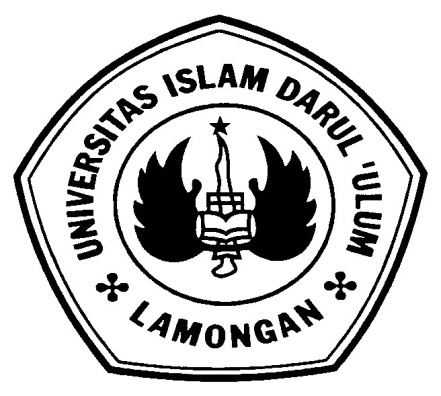 Oleh:ETI NASROTUL FAUZIYAHNIM:15041016PROGRAM STUDI AKUNTANSIFAKULTAS EKONOMIUNIVERSITAS ISLAM DARUL ULUM LAMONGAN2019ANALISIS PREDIKSI KEBANGKRUTAN TERHADAP HARGA SAHAM DENGAN MODEL ZMIJEWSKI DAN SPRINGATE (STUDI EMPIRIS PADA PERUSAHAAN SUB SEKTOR PERTAMBANGAN MINYAK DAN GAS BUMI DAN BATUBARA YANG TERCATAT DI BEI TAHUN 2016-2018)SKRIPSIDiajukan Untuk Memenuhi Salah Satu Persyaratan Memperoleh Gelar Sarjana Ekonomi Program Studi Akuntansi Fakultas Ekonomi Universitas Islam Darul ’Ulum Lamongan Oleh:ETI NASROTUL FAUZIYAHNIM : 1041016PROGRAM STUDI AKUNTANSIFAKULTAS EKONOMI UNIVERSITAS ISLAM DARUL ‘ULUM LAMONGAN2019PERSETUJUAN DOSEN PEMBIMBINGTelah memenuhi syarat untuk diujikanLamongan, 18 Juli 2019PENGESAHAN TIM PENGUJITelah dipertahankan di depan tim pengujiPada Tanggal : 22 Juli 2019Pada Program Studi : Akuntansi Fakultas EkonomiUniversitas Islam Darul ‘Ulum LamonganMengetahui, Dekan Fakultas EkonomiIr. H. Pudyartono, M.M.NIDN. 0711015701PERNYATAANORISINALITAS SKRIPSIYang bertanda tangan dibawah ini:Nama				: Eti Nasrotul FauziyahNim				: 15041016Tempat, Tanggal Lahir	: Lamongan, 09 September 1996Prodi/ Fakultas/Univ		: Prodi Akuntansi Fakultas EkonomiUniversitas Islam Darul Ulum LamonganDengan ini saya menyatakan bahwa isi sebagian maupun keseluruhan SKRIPSI saya dengan judul “Analisis Prediksi Kebangkrutan Terhadap Harga Saham Dengan Model Zmijewski Dan Springate (Studi Empiris Pada Perusahaan Sub Sektor Pertambangan Minyak Dan Gas Bumi Dan Batubara Yang Tercatat Di BEI Tahun 2016-2018)” adalah benar-benar hasil karya intelektual mandiri, diselesaikan tanpa menggunakan data-data/ bahan-bahan yang tidak diijinkan dan bukan merupakan karya pihak lain yang saya akui sebagai karya mandiri.Semua referensi yang dikutip maupun dirujuk telah ditulis secara lengkap pada daftar pustaka.Apabila ternyata pernyataan ini benar atau naskah skripsi ini terbukti terdapat unsur PLAGIASI, saya bersedia SKRIPSI ini digugurkan dan gelar akademik yang telah saya peroleh (SARJANA AKUNTASI) dibatalkan, serta di proses sesuai dengan peraturan perundang-undangan yang berlaku.Lamongan,18 Juli 2019Yang menyatakan:ETI NASROTUL FAUZIYAHNIM:15041016M O T T O“Hidup itu bukan seperti mengetik pada komputer, yang mana anda bisa menghapus sesuka hati dengan tombol BACKSPACE”Kupersembahkan Untuk:KeluargakuAlmamaterkuAkuntansi 8 ABangsa dan NegarakuPERSEMBAHANSkripsi ini ku persembahkan untuk:Terimakasih Ayah dan Ibuku yang tercinta, atas doa dan dukungannya baik secara moril maupun materil, serta semoga kerja keras ayah dan ibu menjadi illah. Terimakasih untuk adikku Wulan Maulidah D.E dan Cahaya Bintang S. Untuk doanya, yang selalu membantu dalam proses penyelesaian skripsi saya dan semoga kalian bisa melanjutkan jenjang pendidikan sampai jenjang setinggi-tingginya.Terima kasih untuk My Family tersayang yang ada di Lamongan maupun yang di Bandung atas doa, dukunganya yang membuat semangat mengerjakan skripsi.Terima kasih kepada dosen-dosen pembimbing, yang telah membimbing sampai skripsi saya selesai dengan maksimal.Terima kasih untuk dosen-dosen sudah yang mengajar dibangku perkuliahan selama 4 tahun.Terima kasih untuk MAIC yang sudah membantu saya membuat judul skripsi, yang selalu menyemati saya kapanpun itu, dan doanya yang tanpa henti agar skripsiku berjalan lancar. you are the best partner. Terima kasih untuk teman-teman seperjuangan saya, Siti Aisyah, Ana Imrotus S, Kholifatul Rosyida, yang sudah saling membatu dalam mengerjakan skripsi, yang selalu memberi semangat satu sama lain, semoga bersama-sama kita juga mendapat gelar S.AK. You are the best friend.Terima kasih untuk Naila dan Mentari yang sudah memberikan doa, dukungan, dan selalu memberi tempat tidur dikos saat saya bimbingan malam, semoga kalian dilancarkan studi S1-nya, dan semoga Allah membalas kebaikan kalian berdua.ANALYSIS OF BANKRUPTCY PREDICTION ON STOCK PRICES WITH ZMIJEWSKI AND SPRINGATE MODELS(EMPIRICAL STUDY ON EARTH AND COAL OIL AND GAS MINING COMPANIES COMPANIES THAT ARE REGISTERED IN BEI 2016-2018)By:Eti Nasrotul Fauziyah15041016ABSTRACTThe mining industry has four types of risks, namely the discovery of uncertainties in the form of oil and gas resources, technological risks associated with uncertainty in costs, market risks associated with price shifts, and the risk of government policies related to domestic prices and tax changes. The purpose of this study was to determine how much influence the prediction of bankruptcy using the Zmijewski (X-Score) and Springate (S-Score) models on the stock price of the company. The sample in this study were oil and gas mining and coal sub-sector companies which were listed on the year 2016-2018 with a total of 15 companies using purposive sampling. The analytical method used is multiple linear regression analysis using SPSS version 22. The results show that Zmijewski Capital is not significant to Stock Prices, Springate Capital has a positive and significant effect on Stock Prices, and Zmijewski Capital and Springate Capital simultaneously have a significant effect on Stock Prices.Keywords: Bankruptcy prediction, Zmijewski capital, Springate capital, and stock priceANALISIS PREDIKSI KEBANGKRUTAN TERHADAP HARGA SAHAM DENGAN MODEL ZMIJEWSKI DAN SPRINGATE(STUDI EMPIRIS PADA PERUSAHAAN SUB SEKTOR PERTAMBANGAN MINYAK DAN GAS BUMI DAN BATUBARA YANG TERCATAT DI BEI TAHUN 2016-2018)Oleh:Eti Nasrotul Fauziyah15041016ABSTRAKIndustri pertambangan memiliki empat  macam  risiko,  yaitu  penemuan ketidakpastian sumberdaya berupa minyak dan gas bumi, risiko teknologi yang terkait dengan ketidakpastian biaya, risiko pasar yang terkait dengan pergeseran  harga, dan  risiko kebijakan pemerintah yang terkait dengan harga domestik serta perubahan  pajak. Tujuan penelitian ini adalah untuk mengetahui seberapa besar pengaruh prediksi kebangkrutan menggunakan model Zmijewski (X-Score) dan Springate (S-Score) terhadap harga saham  pada perusahaan. Sampel dalam penelitian ini adalah perusahaan sub sektor pertambangan minyak dan gas bumi dan batubara yang tercatat di bei tahun 2016-2018 dengan jumlah 15 perusahaan dengan menggunakan purposive sampling. Metode analisis yang digunakan adalah analisis regresi linier berganda dengan menggunakan programSPSS versi 22. Hasil penelitian menunjukkan Modal Zmijewski tidak signifikan terhadap Harga Saham, Modal Springate berpengaruh positif dan signifikan terhadap Harga Saham, dan Modal Zmijewski dan Modal Springate secara simultan berpengaruh signifikan terhadap Harga Saham.Kata Kunci: Prediksi kebangkrutan ,Modal Zmijewski, Modal Springate, dan Harga sahamKATA PENGANTARSegala puji syukur kehadirat Allah SWT sehingga penulis dapat menyelesaikan penelitian dan penulisan skripsi dengan judul “ANALISIS PREDIKSI KEBANGKRUTAN TERHADAP HARGA SAHAM DENGAN MODEL ZMIJEWSKI DAN SPRINGATE (STUDI EMPIRIS PADA PERUSAHAAN SUB SEKTOR PERTAMBANGAN MINYAK DAN GAS BUMI DAN BATUBARA YANG TERCATAT DI BEI TAHUN 2016-2018).”Dalam proses penyusunan skripsi ini penulis telah mendapatkan bimbingan dari berbagai pihak yang dilakukan dengan penuh ikhlasan, oleh karena itu pada kesempatan ini penulis menyampaikan ucapan terimakasih yang sebesar-besarnya kepada :Ibu Ainul Masruroh, S.H.I., M.H., selaku Rektor Universitas Islam Darul’ Ulum Lamongan.Bapak Ir. Pudyartono, MM, selau Dekan Fakultas Ekonomi Universitas Islam Darul’ Ulum Lamongan.Ibu Novi Darmayanti, SE., M.SA., AK., CA, selaku kepala jurusan akuntansi Universitas Islam Darul’ Ulum Lamongan.Ibu Dr. Hj. Novi Darmayanti, SE., M.SA., Ak., CA. selaku Dosen Pembimbing 1 yang telah membantu, mengarahkan, dan membimbing selama penulisan proposal skripsi ini sehingga dapat selesai dengan baik.Bapak Isnaini Anniswati Rosyida, M.Pd, M.Ak, selaku Dosen Pembimbing 2 yang telah membantu, mengarahkan, dan membimbing selama penulisan proposal skripsi ini sehingga dapat selesai dengan baik.Segenap Dosen Fakultas Ekonomi Prodi Akuntansi yang telah memberikan ilmunya kepada penulis.Secara khusus penulis menyampaikan terimakasih kepada keluarga tercinta yang telah memberikan dorongan dan bantuan serta pengertian yang besar kepada penulis dalam menyelesaikan proposal ini.Keluarga Besar Fakultas Ekonomi, khususnya teman-teman seperjuangan kami.Dalam penyusunan skripsi ini penulis menyadari bahwa masih banyak kekurangannya, oleh karena itu kritik dan saran membangun sangat diharapkan untuk kesempurnaan dan perbaikan proposal skripsi ini, sehingga dapat berguna untuk bidang Pendidikan dan dapat dikembangkan lebih lanjut.Lamongan, 18 Juli 2019ETI NASROTUL FAUZIYAHDAFTAR ISILEMBAR SAMPUL LUARLEMBAR SAMPUL DALAM	iiLEMBAR PERSETUJUAN DOSEN PEMBIMBING	iiiLEMBAR PENGESAHAN TIM PENGUJI	ivLEMBAR PERNYATAAN ORISINALITAS	vLEMBAR MOTTO	viLEMBAR PERSEMBAHAN	viiLEMBAR ABSTRACK	viiiLEMBAR ABSTRAK	ixLEMBAR KATA PENGANTAR	xLEMBAR DAFTAR ISI	xiiLEMBAR DAFTAR TABEL	xvLEMBAR DAFTAR GAMBAR	xviLEMBAR LAMPIRAN	xviiBAB I 		PENDAHULUANLatar Belakang	1Rumusan Masalah	6Tujuan Penelitian	6Manfaat Penelitian	7BAB II	TINJAUAN PUSTAKAKerangka Teoritis	9Laporan Keuangan	9Analisis Rasio Keuangan	13Kebangkrutan	15Analisis Model Zmijewski (X-Score)	20Analisis Model Springate (S-Score)	22Harga Saham	24Penelitian Terdahulu	25Kerangka Berpikir	32Kerangka Proses Berfikir	32Kerangka Konseptual	32Hipotesis	33BAB III	METODE PENELITIANPendekatan Penelitian	36Tempat dan Waktu Penelitian	36Objek Penelitian	36Populasi dan Teknik Pengambilan Sampel	37Variabel Penelitian	39Teknik Pengumpulan Data	40Definisi Operasional	42Metode Analisis Data	45BAB IV	HASIL PENELITIAN DAN PEMBAHASAN4.1 Hasil Penelitian	  524.1.1 Gambaran Umum Objek Penelitian	52PT Elnusa Tbk 	52PT Surya Esa Perkasa Tbk 	53PT Medco Energi Internasional Tbk	53PT Radiant Utama Interinsco Tbk	54PT Adaro Energy Tbk	55PT Atlas Resources Tbk	55PT Baramulti Suksessarana Tbk	56PT Bayan Resources Tbk	57PT Golden Eagle Energy Tbk	58PT Golden Energy Mines Tbk	60PT Indo Tambangraya Megah Tbk	61PT Mitrabara Adiperdana Tbk	61PT Tambang Batubara Bukit Asam Tbk	62PT Petrosea Tbk	63PT Toba Bara Sejahtera Tbk	644.2 Hasil Analisis	654.3 Pembahasan	81BAB V           PENUTUP5.1 Kesimpulan	865.2 Saran	87DAFTAR PUSTAKA	89LAMPIRANDAFTAR TABELLamongan, 18 Juli 2019ETI NASROTUL FAUZIYAHDAFTAR GAMBARLamongan, 18 Juli 2019ETI NASROTUL FAUZIYAHDAFTAR LAMPIRANLamongan, 18 Juli 2019ETI NASROTUL FAUZIYAHBAB IPENDAHULUANLatar Belakang Industri pertambangan memiliki empat  macam  risiko,  yaitu  penemuan ketidakpastian sumberdaya berupa minyak dan gas bumi, risiko teknologi yang terkait dengan ketidakpastian biaya, risiko pasar yang terkait dengan pergeseran  harga, dan  risiko kebijakan pemerintah yang terkait dengan harga domestik serta perubahan  pajak. (M. P. Sari & Yunita, 2019). Pada tahun 2016, yaitu tahun penuh rintangan bagi perusahaan minyak dan gas bumi. Harga minyak mencapai titik rendah selama 10 tahun terakhir yaitu mencapai di AS $29,30 per barrel. Adanya keputusan pengurangan produksi yang dilakukan OPEC sama sekali tidak membatu dan mempercepat laju penarikan persediaan minyak global, harga minyak tetap saja bertahan sekitar AS $50 per barrel. Akibat dari penurunan harga minyak yang dapat memengaruhi peralatan perminyakan dalam kurun waktu yang cukup lama. Hal ini tidak dimanfaatkan Indonesia untuk memperoleh keuntungan dari harga minyak  mentah yang lebih tinggi dan berdampak signifikan terhadap investasi global yang cukup besar dikarenakan ketidakjelasan peraturan dalam negeri terkait dengan eksplorasi minyak (Hikmah, 2018). Masalah lain yang dialami sektor migas adalah penurunan nilai produksi gas bumi.Profil Produksi Gas Bumi Indonesia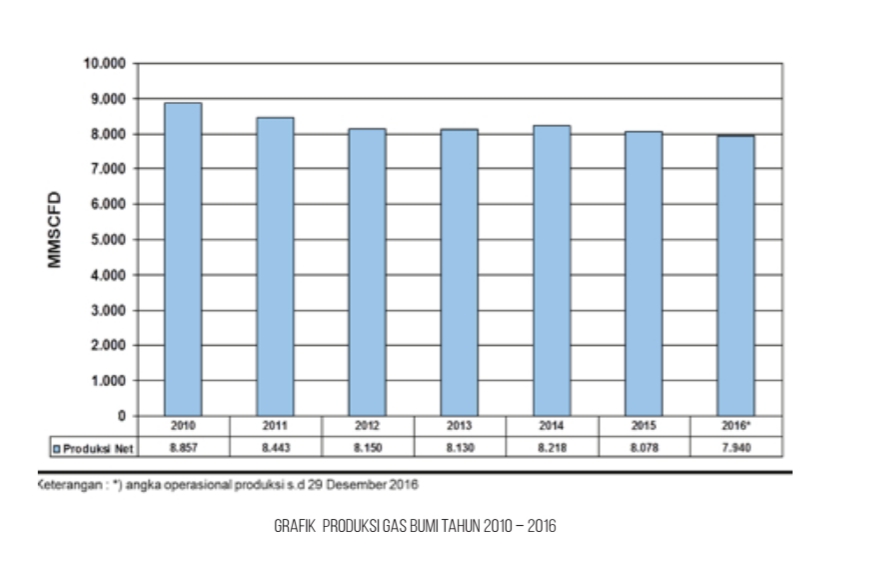 Sumber: Ditjen Migas & SKKM Migas 2016Gambar 1.1 Produksi Gas Bumi IndonesiaDari penurunan total jumlah produksi gas bumi dan harga minyak mentah seperti yang telah diuraikan diatas, maka dampak tersebut sangat jelas bepengaruh terhadap penghasilan yang diperoleh perusahan disektor minyak dan gas bumi di Indonesia. Ditambah adanya persaingan antar perusahaan  dalam negeri maupun luar negeri yang cukup ketat. (Harlen & Azizah, 2016).Di awal tahun 2012 hingga tahun 2016 harga batubara terus menurun. Ditjen Minerba Kementerian ESDM mencatat harga batu bara acuan (HBA) penjualan langsung (spot) Januari 2016 turun ke USD 53,20 per ton dibandingkan bulan sebelumnya sebesar USD 53,51 per ton. Turunnya harga batubara ini menyebabkan banyak perusahaan pertambangan batu bara tidak lagi beroperasi, dan ekspor batu bara Indonesia menjadi menurun. Sehingga membuat perusahaan-perusahaan batubara menderita kerugian, ditambah dengan adanya kebijakan baru pemerintah tentang pembatasan ekspor batubara dengan mengeluarkan Peraturan Menteri Perdagangan Republik Indonesia Nomor 39/M-DAG/7/2014 tentang ketentuan ekspor batubara dan produk batubara pasal 2 yang berisi tentang pembatasan eksport batubara yang diberlakukan mulai bulan Oktober 2014, tentunya akan berpengaruh terhadap turunnya nilai ekspor batubara setelah diberlakukannya Permendag tersebut (Marliawati, et al., 2016).Oleh karena itu, apabila perusahaan tidak dapat bertahan dalam keadaan tersebut maka perusahaan khususnya sektor pertambangan minyak dan gas bumi dan batubara kemungkinan akan mengalami kerugian yang akan mempengaruhi kondisi keuangan perusahaan, pada akhirnya perusahaan akan mengalami financial distress atau ancaman kebangkrutan.Kebangkrutan adalah persoalan yang sangat  penting yang  perlu diteliti perusahaan, sebab apabila perusahaan  dikatakan bangkrut, hingga perusahaan benar-benar mengalami kegagalan  usaha. Dari beberapa cara yang dilakukan perusahan untuk memprediksi kebangkrutan yaitu dengan  menggunakan analisis laporan keuangan untuk memeriksa kinerja keuangan perusahan (Suryawardani, 2015). Kebangkrutan merupakan keadaan dimana perusahaan mengalami ketidakcukupan modal untuk menjalankan usahanya (Andriawan & Salean, 2016).Analisis laporan keuangan yang banyak dipakai yaitu analisis rasio. Analisis laporan keuangan hanya menfokuskan pada satu bagian keuangan. Hal itu menjadi kekurangan dari analisis laporan keuangan. Oleh karena itu, dibutuhkan suatu alat analisis yang memadukan bagian-bagian keuangan untuk dijadikan alat analisis kebangkrutan. Analisis kebangkrutan sangat bermanfaat untuk memprediksi kebangkrutan pada perusahaan terbuka (go publik) (Ben, et al., 2015).Oleh karena itu sebelum perusahaan diprediksi bangkrut, langkah yang tepat yaitu melakukan pencegahan atau antisipasi dini agar perusahaan dapat mengetahui kelemahan-kelemahan untuk diperbaiki secepatnya. Untuk memprediksi kebangkrutan ada beberapa model yang dapat digunakan, diantaranya adalah model Zmijewski (X-Score) dan Springate (S-Score).Perluasan dalam studi prediksi kebangkrutan yang diteliti oleh Zmijewski (1984) memperbanyak dasar rasio keuangan sebagai alat pendeteksi kegagalan kondisi keuangan perusahaan. Zmijewski melakukan penelitian untuk memeriksa hasil studi lapangan kebangkrutan dari penelitian sebelumnya selama lebih dari dua puluh tahun. Rasio keuangan dipilih dari rasio - rasio keuangan dari studi sebelumnya dan diambil sampel dari 75 perusahaan yang bangkrut, dan 3.573 perusahaan sehat selama tahun 1972 dan 1978, menunjukkan bahwa ada perbedaan yang signifikan antara perusahaan yang tidak sehat dan yang sehat (Salim & Sudiono, 2017).Model Springate adalah model pertama yang diperkenalkan oleh Gordon LV Springate (1978). Pada dasarnya, model ini merupakan revolusi dari model Altman yang dikembangkan oleh Multiple Discriminant Analysis (MDA). Proses pengembangan model springate awalnya menggunakan 19 rasio keuangan yang sudah sering digunakan. Namun, setelah pengujian, Springate akhirnya memilih empat rasio keuangan yang akan digunakan untuk menentukan apakah perusahaan tersebut dikatakan sehat perusahaan atau berpotensi bangkrut. Tes springate menunjukkan bahwa model tersebut memiliki tingkat akurasi 92,5% dengan memakai 40 sampel pada penelitiannya (Husein & Pambekti, 2014).Beberapa peneliti terdahulu telah membuktikan dengan analisis diskriminan dalam memprediksi kebangkrutan perusahaan. Para peneliti menggunakan rasio-rasio keuangan dengan periode tertentu sebelum perusahaan dikatakan mengalami kebangkrutan.Dalam penelitian yang dilakukan (Wibowo, 2015) menunjukkan terdapat hubungan antara model kebangkrutan zmijewski terhadap harga saham. Selanjutnya (Effendi et al., 2016) dalam penelitiannya menyatakan model Spingate berpengaruh signifikan terhadap harga saham.. Berbeda dengan penelitian terdahulu, peneliti menggunakan dua model sekaligus untuk memprediksi kebangkrutan yaitu model Zmijewski dan Springete dengan objek penelitian di perusahaan sub sektor pertambangan minyak dan gas bumi dan batubara. Berdasarkan penjelasan yang telah dikemukakan diatas, maka peneliti tertarik untuk melakukan penelitian serupa dengan judul “ANALISIS PREDIKSI KEBANGKRUTAN TERHADAP HARGA SAHAM DENGAN MODEL ZMIJEWSKI DAN SPRINGATE (Studi Kasus Pada Perusahaan Sub Sektor Pertambangan Minyak dan Gas Bumi dan Batubara yang Tercatat di BEI Tahun 2016-2018)”.Rumusan MasalahBerdasarkan  latar belakang yang telah dikemukakan diatas, maka permasalahan yang terdapat dalam penelitian ini adalah sebagai berikut: Bagaimana pengaruh prediksi kebangkrutan menggunakan model Zmijewski (X-Score) terhadap harga saham pada perusahaan?Bagaimana pengaruh prediksi kebangkrutan menggunakan model  Springate (S-Score) terhadap harga saham pada perusahaan?Bagaimana pengaruh prediksi kebangkrutan menggunakan model  Zmijewski (X-Score) dan Springate (S-Score) terhadap harga saham pada perusahaan?Tujuan PenelitianBerdasarkan latar belakang dan rumusan masalah yang telah dikemukakan sebelumnya, maka tujuan dalam penelitian ini adalah sebagai berikut: Mengetahui seberapa besar pengaruh prediksi kebangkrutan menggunakan model Zmijewski (X-Score) terhadap harga saham  pada perusahaan.Mengetahui seberapa besar pengaruh prediksi kebangkrutan menggunakan model  Springate (S-Score) terhadap harga saham  pada perusahaan.Mengetahui seberapa besar pengaruh prediksi kebangkrutan menggunakan model Zmijewski (X-Score) dan Springate (S-Score) terhadap harga saham  pada perusahaan.Manfaat Penelitian Manfaat TeoritisPenelitian ini diharapakan mampu memberikan serta meningkatkan pengetahuan dan wawasan bagi pengembangan ilmu akuntansi terutama terkait dengan kebangkrutan dengan model zmijewski, dan model springate.Untuk memahami sebagian besar komponen laporan keuangan yang  mempunyai kandungan informasi bagi investor dengan harga saham sebagai tolak ukurnya. Manfaat PraktisBagi perusahaan minyak dan gas bumi dan batubara go- publik di bursa efek indonesia, penelitian ini diharapkan menjadi acuan para pengambil keputusan dalam menggunakan model-model kebangkrutan yang tepat untuk menilai kondisi perusahaan agar dapat digunakan sebagai masukan, antisipasi dini, dan perbaikan-perbaikan demi kelangsungan hidup perusahaan.Bagi investor, penelitian ini digunakan untuk melihat adanya kemungkinan bangkut atau tidaknya perusahaan yang menjual surat berharga seperti saham, mengambil keputusan investasi, dan memberikan masukan kepeda investor tentang pengaruh prediksi kebangkrutan terhadap harga saham. Bagi peneliti selanjutnya, diharapkan dapat menjadi referensi terutama tentang teori Manajemen Keuangan khususnya mengenai model Zmijewski dan model Springate dalam mengukur prediksi kebangkrutan.Bagi Universitas, diharapkan menambah referensi di Perpustakaan Universitas Islam Darul Ulum Lamongan untuk penelitian selanjutnya dan menambah wawasan informasi bagi pembaca khususnya mahasiswa akuntansi.BAB IITINJAUAN PUSTAKAKerangka TeoritisDalam Signaling Theory memberitahukan bahwa perusahaan yang mempunyai kinerja bagus dengan sengaja akan menyampaikan sinyal pada pasar. Sinyal yang diberikan itu mengandung informasi dari setiap tindakan yang dilakukan. Informasi yang dimaksud adalah informasi mengenai apa yang sudah dilakukan oleh manajemen untuk merealisa-sikan keinginan pemilik. Manajer perusahaan memberikan informasi kinerja keuangan perusahaan melalui laporan keuangan, dimana dalam laporan tersebut perusahaan akan melaporkan dan memberikan informasi bahwa perusahaan telah menerapkan kebijakan akuntansi yang berlaku umum, konservatisme, informasi laba rugi yang semuanya merupakan informasi kinerja keuangan perusahaan yang lebih berkualitas. Pengumuman yang dilakukan oleh perusahaan tentu akan mempengaruhi reaksi investor yang akan berakibat kepada naik turunnya harga saham perusahaan.Teori sinyal akan membantu perusahaan selaku agen, pemilik, dan pihak luar atau pihak ketiga perusahaan untuk mengurangi asimetris informasi dengan menghasilkan informasi kinerja keuangan yang berkualitas dan terintegrasi (Nariman, 2016).Laporan KeuanganLaporan keuangan adalah suatu informasi penting bagi para pemakai laporan keuangan yang digunakan dalam pengambilan keputusan ekonomi. Hasil analisis memberi gambaran  tentang kecenderungan dan hubungan yang dijadikan penilaian terhadap kesuksesan suatu perusahaan dimasa yang akan datang (Effendi et al., 2016).Menurut Murhadi (2015: 8) mengemukakan bahwa “laporan keuangan adalah gambaran ringkas dari aliran operasional perusahaan. Setiap transaksi yang ada akan memberikan dan kontribusi terhadap gambar secara keseluruhan. Laporan keuangan dibuat kerana adanya kebutuhan dari berbagai pihak yang berkepentingan dengan perusahaan seperti: pemegang saham, investor dan analisis sekuritas, manajer, karyawan,pemasok dan kreditur, pelanggan dan pemerintah”.Analisis laporan keuangan adalah mendeskripsikan pos-pos laporan keuangan yang digunakan sebagai bagian informasi yang dibuat secara ringkas dan mudah difahami, dengan maksud ingin mangetahui lebih juah tentang kondisi kuangan yang ada diperusahaan untuk dijadikan pengambilan keputusan yang benar. Laporan  keuangan yang sudah dianalisis dan dinilai oleh manajemen perusahaan, yaitu terkait dengan kondisi keuangan, dan memikirkan pertumbuhan maupun kemampuan perusahaan dimasa mendatang (Nariman, 2016).Komponen-Komponen Laporan KeuanganLaporan keuangan yang lengkap terdiri dari komponen-komponen sebagai berikut ini:NeracaNeraca perusahaan disajikan sedemikian rupa yang menggambarkan posisi keuangan suatu perusahaan pada saat tertentu maksudnya adalah menunjukkan keadaan keuangan pada tanggal tertentu biasanya pada saat tutup buku.Laporan Laba RugiLaporan laba rugi merupakan suatu laporan yang sistematis mengenai penghasilan, biaya, rugi laba yang diperoleh oleh suatu perusahaan selama periode tertentu. Tujuan pokok laporan laba rugi adalah melaporkan kemampuan riil perusahaan dalam menghasilkan keuntungan. Laporan laba rugi perusahan disajikan sedemikian rupa yang menonjolkan berbagai unsur kinerja keuangan yang diperlukan bagi penyajian secara wajar.Laporan Perubahan EkuitasLaporan perubahan ekuitas menggambarkan peningkatan atau penurunan aktiva bersih atau kekayaan selama periode yang bersangkutan. Perusahaan harus menyajikan laporan perubahan ekuitas sebagai komponen utama laporan keuangan,yang menunjukan: Laporan perubahan ekuitas, kecuali untuk perubahan yang berasal dari transaksi dengan pemegang saham seperti setoran modal dan pembayaran dividen, menggambarkan jumlah keuntungan dan kerugian yang berasal dari kegiatan perusahaan selama periode yang bersangkutan.Laporan Arus KasLaporan arus kas dapat memberikan informasi yang memungkinkan para pemakai untuk mengevaluasi perubahan dalam aktiva bersih perusahaan, struktur keuangan (termasuk likuiditas dan solvabilitas) dan kemampuan untuk mempengaruhi jumlah serta waktu arus kas dalam rangka adaptsi dengan perubahan keadaan dan peluang. Informasi arus kas berguna untuk menilai kemampuan perusahaan dalam menghasilkan kas dan setara kas dan memungkinkan para pemakai mengembangkan model untuk menilai dan membandingkan nilai sekarang dari arus kas masa depan (future cash flow) dari berbagai perusahaan.Catatan Atas Laporan KeuanganCatatan atas laporan keuangan harus disajikan secara sistematis. Setiap pos dalam neraca, laporan laba rugi dan laporan arus kas harus berkaitan dengan informasi yang terdapat catatan atas laporan keuangan (Marliawati, et al., 2016).Tujuan Laporan KeuanganPenyusunan laporan keuangan mempunyai tujuan tertentu. IFRS Framework menyatakan bahwa tujuan laporan keuangan yaitu untuk menyiapkan informasi tentang kinerja, posisi keuangan, dan perubahan posisi keuangan suatu entitas yang bermanfaat bagi banyak pemakai ketika membuat keputusan ekonomi (Harrison, Horngren, Thomas, dan Suwardy, 2012:8) dalam (Marliawati et al., 2016) .  Analisis Rasio KeuanganMenurut Murhadi (2015: 56) menyatakan bahwa “analisis rasio digunakan dengan cara membandingkan suatu angka tertentu pada suatu akun terhadap angka dari akun lainnya. Analisis rasio sering digunakan oleh manajer, analis kredit dan analis saham. Analisis rasio bermanfaat karena membandingkan suatu angka secara relatif, sehingga bisa menghindari kesalahan penafsiran pada angka mutlak yang ada di dalam laporan keuangan”. Namun di sisi lain, ketika kita menggunakan analisis rasio maka ada beberapa hal yang harus diperhatikan: Rasio keuangan tidak bermanfaat apabila dilihat secara terisolasi. Rasio keuangan hanya dapat bermanfaat bila dibandingkan dengan perusahaan lain dalam satu industri yang sama atau dengan membandingkannya dengan kinerja periode sebelumnya. Kesulitan menganalisis rasio keuangan adalah membandingkan dengan prusahaan lain yang menggunakaan metode akuntansi yang berbeda-beda yang akan berpengaruh terdahap rasio yang akan dianalisis.Banyak perusahaan mempunyai kelompok-kelompok bisnis yang berbeda, sehingga akan menjadi problem dalam membandingkan rasio keuangan.Dalam melakukan analisis rasio, konklusi tidak dapat diambil hanya berdasarkan pada satu rasio saja, melainkan harus mempertimbangkan semua rasio yang ada. Tingginya tingkat inflasi akan mendistorsi rasio keuangan.Faktor musiman salah satu yang memengaruhi kita dalam memahami rasio keuangan. Terjadi kesalahan dalam mengindikasikan perusahan sehat maupun tidak sehat. Adanya kekeliruan yang dapat mempersulit dalam mengambil kesimpulan.Perusahaan yang melakukan “window dressing” juga akan persoalan bagi kita dalam membacai kondisi riil keuangan perusahaan. Usahakan menganalisis rasio laporan keuangan yang sudah diaudit laporan keuangannya.Jenis Rasio KeuanganMenurut  Hanafi (2016: 36) Ada lima jenis rasio keuangan yang sering digunakan:Rasio Likuiditas: rasio yang mengukur kemampuan perusahaan memenuhi kewajiban jangka pendek.Rasio Aktivitas: rasio yang mengukur kemampuan  perusahaan menggunakan asetnya dengan efisien.Rasio Utang/leverage: rasio yang mengukur kemampuan perusahaan memenuhi total kewajibannya.Rasio Keuntungan/profitabilitas: rasio yang mengukur kemampuan perusahaan menghasilkan profitabilitas. Rasio Pasar: rasio yang mengukur prestasi pasar relatif terhadap nilai buku, pendapatan, atau dividen. KebangkrutanDalam menjalankan kegiatan operasi perusahaan tidak selalu berjalan sesuai dengan rencana, terkadang perusahaan dihadapkan dengan kondisi tertentu. Contohnya perusahaan akan mengalami kesulitan keuangan ringan yaitu kesulitan likuiditas, seperti bunga utang dan tidak bisa membayar gaji karyawan. Jika tidak diatasi dengan benar, masalah-masalah ringan tersebut akan menjadi masalah yang serius yang akan berakibat pada kebangkrutan (Kadim & Sunardi, 2018). Sependapat dengan Hanafi (2014: 638) dalam (Wulandari et al, 2017) yang menyatakan perusahaan dapat dikatakan bangkrut apabila perusahaan itu mengalami kesulitan yang kecil yaitu masalah likuiditas, dan sampai kesulitan yang berat yaitu solvabel (utang lebih besar dibandingkan dengan aset).Secara umum, kebangkrutan didefinisikan sebagai kegagalan perusahaan dalam melakukan operasi untuk mencapai tujuannya. Kebangkrutan adalah akumulasi kesalahan manajemen perusahaan dalam jangka panjang (Rudianto, 2013: 253) dalam (Januri, et al., 2017).Maka dapat disimpulkan bahwa kebangkrutan berawal dari kesalahan kecil yang tidak langsung diatasi oleh manajer, dan hal tersebut dengan jangka waktu yang lama akan bertambah menjadi masalah besar yang membuat perusahan tidak bisa mengoperasikan kegiatan sesuai tujuan perusahaan yang akan mengarahkaan perusahaan pada kebangkrutan. Faktor-Faktor Penyebab KebangkrutanMargaretha (2011: 738) dalam (Pertapan, et al., 2018) menyatakan ada dua faktor penyebabnya kebangkrutan, yaitu:Faktor InternalManajemen perusahaan tidak efektif dan efisien.Jumlahnya modal lebih kecil dari jumlah kewajiban.Manajemen perusahaan melakukan kecurangan.Faktor EksternalPerusahaan tidak siap mengantisipasi perubahan kebutuhan pelanggan.Ketidakharmonisan hubungan dengan kreditor atau debitur.Semakin intens persaingan dalam bisnis.Tahap-Tahap KebangkrutanMenurut Kordestani (2011:273), istilah ini mengacu pada tahap kesulitan keuangan sebelum kebangkrutan. Ada tiga tahap untuk kebangkrutan, seperti yang ditunjukkan pada gambar dibawah ini: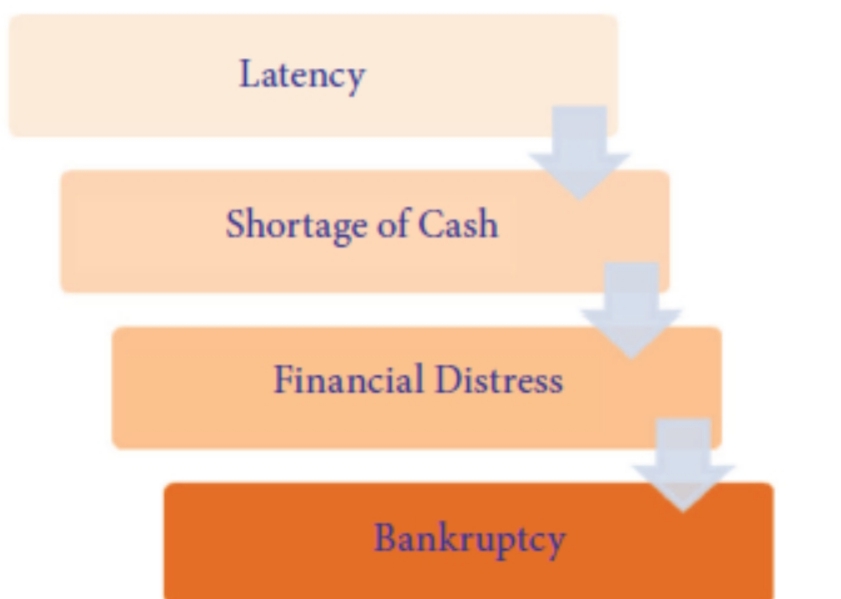 Sumber: Kordestani(2011:278)Gambar 2.1 Tahap-Tahap Kesulitan KeuanganDari gambar diatas, tampak bahwa tahap kebangkrutan adalah: Latensi: Lantensi adalah suatu kondisi dimana pengembalian atas aset yang diharapkan telah terus menurun.Kekurangan arus kas: Kekurangan arus kas adalah suatu kondisi dimana perusahaan mengalami kekurangan kas, sehingga tidak bisa memenuhi kewajibannya.Financial distress: Financial distress adalah suatu kondisi dimana perusahaan mengalami kesulitan keuangan, yang jika tidak bisa diselesaikan maka perusahaan akan mengalami kebangkrutan (Djamaluddine et al, 2017).Prediksi KebangkrutanDeteksi dini dapat bermanfaat bagi perusahaan untuk dievaluasi dan melakukan tindakan yang perlu dilakukan untuk menghindari kabangkrutan (Matturungan et al, 2017).Model prediksi kebangkrutan adalah teknik atau alat untuk mengantisipasi kondisi masa depan perusahaan yang memperkirakan kemungkinan kebangkrutan dengan menggabungkan sekelompok rasio keuangan (Imanzadeh, et al, 2011). Rasio keuangan adalah salah satu indikator untuk menganalisis masalah keuangan, yang dapat digabungkan oleh para peneliti, untuk dijadikan model multivariabel dalam memprediksi kebangkrutan (Aminian et al, 2016). Manfaat Informasi KebangkrutanInformasi kebangkrutan sangat berguna untuk beberapa pihak berikut (Rudianto, 2013:253) dalam (Januri et al., 2017): Manajemen, jika manajemen perusahaan dapat mendeteksi kemungkinan kebangkrutan lebih awal, maka tindakan pencegahan dapat dilakukan. Pemberi Pinjaman (Kreditor), informasi kebangkrutan perusahaan dapat berguna untuk entitas bisnis yang berposisi sebagai kreditor untuk mengambil keputusan tentang pemberian keputusan meminjamkan atau tidak kepada perusahaan.Investor, Informasi kebangkrutan perusahaan dapat bermanfaat bagi entitas bisnis yang berperan sebagai investor, dari perusahaan lain. Jika perusahaan investor berniat membeli saham atau obligasi yang diterbitkan perusahaan yang telah mendeteksi kemungkinan kebangkrutan, maka calon investor dapat memutuskan untuk membeli atau tidak membeli sekuritas oleh perusahaan. Pemerintah, pada beberapa sektor bisnis, lembaga pemerintah bertanggung jawab mengawasi jalannya bisnis. Pemerintah memiliki kepentingan untuk memprediksi tanda-tanda kebangkrutan lebih awal sehingga perlu dilakukan tindakan sejak dini. Akuntan Publik, Akuntan publik perlu menilai potensi kebangkrutan hidup entitas bisnis yang sedang diaudit, karena akuntan akan menilai kemampuan kelangsungan perusahaan tersebut.Analisis Model Zmijewski (X-Score)Perluasan studi dalam prediksi kebangkrutan dilakukan oleh Zmijewski (1984) yang menambah dasar rasio keuangan sebagai deteksi alat untuk kegagalan keuangan perusahaan. Model yang berhasil dikembangkan adalah:X = -4,3 - 4,5X1 + 5,7X2 - 0,004X3 ............................................ (2.1)Rasio keuangan yang dianalisis adalah rasio keuangan yang terkandung dalammodel Zmijewski,yaitu:X1 = Return on Asset (Laba setelah pajak/ Total aset)X2= Debt Ratio (Total liabilitas/Total aset)X3 = Current Ratio(Aset lancar/ liabilitas lancar)Zmijewski (1984) menyatakan bahwa suatu perusahaan dianggap tertekan jika perusahaannya probabilitasnya lebih besar dari 0. Dengan kata lain, nilai X-nya adalah 0. Oleh karena itu, nilai cutt-off yang berlaku dalam model ini adalah 0. Ini berarti perusahaan dengan nilai X lebih besar dari atau sama dengan 0 diperkirakan mengalami kebangkrutan dimasa depan. Sebaliknya, perusahaan dengan nilai X-nya lebih dari kecil 0 diperkirakan tidak mengalami kebangkrutan (Primasari, 2017).Rasio-rasio yang terpilih mejadi variabel dalam model Zmijewski untuk memprediksi perusahaan bangkrut dan tidak bangkrut:X1 = ROA (Return on Asset) Return on Asset merupakan rasio yang dijadikan untuk mengukur kemampuan perusahaan dari modal yang diinvestasikan dalam keseluruhan aktiva untuk menghasilkan keuntungan neto. Rumus:Return on Asset = .................................... (2.2)X2 = Leverage (Debt Ratio) Debt Ratio dimana rasio ini digunakan untuk mengetahui perbandingan utang perusahaan, yaitu diperoleh dari perbandingan total utang dibagi total aset. Rumus:Debt Ratio = .................................................... (2.3)X3 = Likuiditas (Current Ratio)Current Ratio adalah rasio yang digunakan untuk mengukur kemampuan perusahaan dalam membayar kewajiban jangka pendeknya dengan menggunakan aktiva lancar yang dimilikinya. Rumus:Current Ratio =  ............................................. (2.4)(Fakhrani & Hendratno, 2018).Analisis Model Springate (S-Score)Model satu ini adalah model kebangkrutan yang dikembangkan oleh Gorgon LV Springate pada tahun 1978. Model Springate adalah model yang menggunakan rasio berganda analisis diskriminan (MDA). Dalam metode MDA dibutuhkan lebih banyak dari satu rasio keuangaan terkait dengan kebangkrutan perusahaan untuk membangun model yang baik. Untuk menentukan rasio dimanapun itu dapat mendeteksi kemungkinan MDA untuk pilih 4 rasio dari 19 rasio keuangan yang populer di literatur, yang mampu membedakan antara bisnis yang tidak bangkrut dan bangkrut. Model Springate adalah : S = 1,03 A + 3,07 B + 0,66 C +0,4 D................................. (2.5)Keterangan:A = Modal Kerja/ Total AsetB = Laba Sebelum Bunga dan Pajak/ Total AsetC = Laba Sebelum Pajak/ Liabilitas LancarD = Penjualan / Total AsetModel Springate ini memiliki perhitungan standar dimana perusahaan memiliki nilai S>0,862 yang tergolong perusahaan sehat, sedangkan perusahaan dengan nilai S<0,862 diklasifikasikan sebagai potensial perusahaan bangkrut (Sinarti & Sembiring, 2015).Rasio-rasio yang terpilih mejadi variabel dalam model Spingate untuk memprediksi perusahaan bangkrut dan tidak bangkrut:A = Working Capital/Total AssetRasio ini menunjukkan kemampuan perusahaan untuk menghasilkan modal kerja bersih dari keseluruhan total aktiva yang dimilikinya. Rasio ini dihitung dengan membagi modal kerja bersih dengan total aktiva. Modal kerja bersih diperoleh dengan cara aktiva lancar dikurangi dengan kewajiban lancar. Modal kerja bersih yang negatif kemungkinan besar akan menghadapi masalah dalam menutupi kewajiban jangka pendeknya karena tidak tersedianya aktiva lancar yang cukup untuk menutupi kewajiban tersebut Sebaliknya, perusahaan dengan modal kerja bersih yang bernilai positif jarang sekali menghadapi kesulitan dalam melunasi kewajibannya.B = Net Profit before Interest and Taxes/Total AssetRasio ini dihitung dangan membagi total aktiva perusahaan dengan penghasilan sebelum bunga dan potongan pajak. Rasio ini merupakan ukuran produktivitas dari aktiva perusahaan yang benar-benar terlepas dari pajak atau faktor leverage. Terjadinya kebangkrutan dapat disebabkan jika total kewajiban sudah melebihi penilaian wajar terhadap aktiva perusahaan yang ditentukan oleh kemampuan aktiva dalam menghasilkan laba. C = Net Profit before Taxes/Current LiabilitiesRasio ini dapat dihitung dengan cara membagi liabilitas lancar perusahaan dengan penghasilan sebelum potongan pajak dibagi dengan total aktiva. Rasio ini menggambarkan kemampuan perusahaan dalam menutupi liabilitas lancarnya dengan menggunakan laba bersih sebelum dipotong pajak (Harvandy, 2017).D = Sales / Total AssetRasio ini menunjukkan sejauh mana perusahaan dalam menggunakan asetnya secara efektif untuk meningkatkan penjualan yang diperoleh dari divisi penjualan dan total aset (Matturungan et al, 2017). Harga SahamMenurut Sunyoto (2013: 119) menyatakan saham adalah alat bukti kepemilikan atas aset perusahaan yang menerbitkan saham, meliputi saham biasa, dan saham preferen. Harga saham adalah penentuan perdagangan di pasar modal yang dipengaruhi oleh permintaan dan penawaran dari banyak entitas yang berkepentingan di dalamnya seperti perusahaan maupun pemegang saham (Andriawan & Salean, 2016).Penelitian TerdahuluTabel 2.1Penelitian TerdahuluSumber: Diolah peneliti (2019)Kerangka BerpikirKerangka Proses BerfikirGambar 2.2 Kerangka Proses BerfikirKerangka KonseptualSecara sistematis kerangka konseptual pada penelitian ini dapat digambarkan sebagai berikut: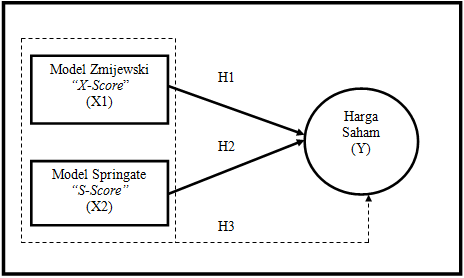 Keterangan:			 	: Pengaruh secara parsial variabel X terhadap Y			: Pengaruh secara simultan variabel X terhadap YGambar 2.3 Kerangka KonseptualTerdapat dua variabel independen (bebas) pada penelitian ini yaitu: Model Zmijewski X-Score (X1) dan Model Springate S-Score (X2). Sedangkan Harga Saham sebagai variabel dependen (terikat). Kedua variabel independen tersebut akan diuji apakah berpengaruh terhadap harga saham sebagai variabel dependen secara parsial maupun simultan.HipotesisMenurut Sugiyono (2012:64) mengemukakan bahwa “hipotesis merupakan jawaban sementara terhadap rumusan masalah penelitian, dimana rumusan masalah penelitian telah dinyatakan dalam bentuk kalimat pertanyaan. Dikatakan sementara, karena jawaban yang diberikan baru didasarkan pada teori yang relevan, belum didasarkan pada fakta-fakta empiris yang diperoleh melalui pengumpulan data”.Hipotesis dalam penelitian ini dikembangkan dari telaah hasil penelitian sebelumnya sebagai jawaban sementara dari masalah atau pertanyaan penelitian yang memerlukan pengujian secara empiris. Pengaruh Kebangkrutan Model Zmijewski (X-Score) Terhadap Harga Saham Pada PerusahaanHubungan model  zmijewski (x-score) terhadap harga saham dapat dijelaskan dalam penelitian (Wibowo, 2015) yang mengatakan “Terdapat hubungan antara model kebangkrutan zmijewski dengan harga saham. Berbeda dengan penelitian yang diteliti oleh (Indrabudiman, 2017) yang mengatakan bahwa tidak ada hubungan yang kuat antara model kebangkrutan zmijewski pada harga saham. Berdasarkan uraian tersebut diatas dapat dirumuskan hipotesis pertama sebagai berikut:H1:Pengaruh kebangkrutan model zmijewski (x-score) terhadap harga saham pada perusahaan.Pengaruh Kebangkrutan Model Springate (S-Score) Terhadap Harga Saham Pada Perusahaan. Hubungan model springate (s-score) terhadap harga saham dapat dijelaskan dalam penelitian (Effendi et al., 2016) yang menyatakan model Spingate berpengaruh signifikan terhadap harga saham. Selanjutnya penelitian yang diteliti oleh (Yuwono, 2016) menunjukkan hasil bahwa model springte berpengaruh terhadap harga saham. Berdasarkan uraian tersebut diatas dapat dirumuskan hipotesis kedua sebagai berikut:H2: Pengaruh kebangkrutan model springate (s-score) terhadap harga saham pada perusahaan.Pengaruh Kebangkrutan Model Zmijewski (X-Score) dan Springate (S-Score) Terhadap Harga Saham Pada PerusahaanHubungan model zmijewski (x-score) dan springate (s-score) terhadap harga saham dapat dijelaskan dalam penelitiaan yang dilakukan oleh (Syamni, el al, 2018) hasil penelitiannya menemukan bukti bahwa model kebangkrutan yang digunakan secara simultan berpengaruh terhadap harga saham.Berbeda dengan penelitian yang telah dikemukakan sebelumnya (Abadi & Ghoniyah, 2016) berpendapat bahwa variabel independen yaitu model Altman, Springate, dan Zmijewski secara simultan tidak berpengaruh terhadap harga saham perusahaan. Berdasarkan Uraian tersebut diatas dapat dirumuskan hipotesis ketiga sebagai berikut:H3: Pengaruh kebangkrutan model zmijewski (x-score) dan springate (s-score) terhadap harga saham pada perusahaan.BAB IIIMETODOLOGI PENELITIANPendekatan PenelitianPenelitian ini menggunakan pendekatan kuantitatif. Menurut Sugiono (2012:13) metode kuantitatif dapat diartikan sebagai metode penelitian yang berlandaskan pada filsafat positivisme, yang digunakan untuk meneliti pada populasi atau sampel tertentu, pengumpulan data menggunakan instrumen penelitian, dan analisis data bersifat kuantitatif atau statistik, dengan tujuan untuk menguji hipotesis yang telah ditetapkan. Sedangkan metode kuantitatif menurut Sunyoto (2013: 21) menyatakan metode kuantitatif adalah data berupa bilangan atau angka pasti yang bisa digabungkan dan lebih mudah difahami. Dengan melihat pada jumlah masing-masing angka seorang peneliti dapat membuat persepsi. Tempat dan Waktu PenelitianPenelitian dilakukan dengan mengakses website resmi dari Bursa Efek Indonesia yaitu www.idx.co.id. Lama penelitian dilakukan dari bulan Febuari sampai bulan Juli 2019. Objek PenelitianMenurut Sunyoto (2013:19) mengemukakan objek penelitian menjadi sangat penting dalam sebuah penelitian, hal ini dikarenakan berhubungan dengan judul penelitian dan data yang diperlukan. Jika penentuan objek penelitian ternyata tidak mendukung judul dan data penelitian, tentu saja merupakan kendala besar dan mempengaruhi hasil penelitian tersebut.Objek pada penelitian adalah laporan keuangan perusahaan sebelum terjadi kebangkrutan untuk mengukur prediksi kebangkrutan pada perusahaan sub sektor pertambangan minyak dan gas bumi dan barubara yang tercatat di BEI tahun 2016-2018.Populasi, Sampel, dan Teknik Pengambilan SampelPopulasi Menurut Sugiono (2012:80) populasi adalah wilayah generalisaasi yang terdiri atas: obyek atau subjek  yang memiliki kualitas dan karakteristik tertentu yang ditetapkan oleh peneliti untuk dipelajari dan kemudian ditarik kesimpulannya. Dalam penelitian ini seluruh populasi menjadi subjek yang akan diteliti. Adapun populasi yang akan diteliti yaitu perusahaan-perusahaan sub sektor pertambangan minyak dan gas bumi dan batubara yang tercatat di BEI tahun 2016-2018.SampelMenurut Sugiono (2012:81) sampel adalah bagian dari jumlah dan karakteristik yang dimiliki oleh populasi tersebut. Berdasarkan kriteria yang sudah ditentukan maka sampel yang akan digunakan pada penelitian ini adalah sebanyak 15 perusahaan sub  sektor pertambangan minyak dan gas bumi tahun 2016-2018.Teknik Pengambilan SampelMenurut Sugiono (2012:81) teknik sampling merupakan teknik pengambilan sampel untuk menentukan sampel yang akan di gunakan dalam penelitian, terdapat berbagai teknik sampling yang digunakan. Dalam penelitian ini teknik sampling yang digunakan adalah purposive sampling. Menurut Sugiyono (2012:85) purposive sampling adalah teknik penentuan sampel dengan pertimbangan tertentu. Tabel 3.1Kriteria Pengambilan Sampel PenelitianSumber: Diolah peneliti (2019)Perusahaan yang bergerak pada sub sektor pertambangan minyak dan gas bumi dan batubara yang tercatat di BEI tahun 2016-2018 hingga saat ini berjumlah 29 perusahaan, namun menurut klasifikasi diatas sampel yang akan digunakan hanya ada 15 perusahaan kriteria adalah sebagai berikut:Tabel 3.2Data Sampel Perusahaan Sub Sektor Pertambangan Minyak Dan Gas Bumi Dan Batubara Pada Tahun 2016-2018Sumber: Diolah peneliti (2019)Variabel PenelitianVariabel penelitian menurut Sugiyono (2012:38) adalah atribut atau sifat atau nilai dari orang, obyek atau kegiatan yang mempunyai variasi tertentu yang ditetapkan oleh peneliti untuk dipelajari dan kemudian di tarik kesimpulan. Dalam penelitian ini terdapat dua variabel yang digunakan, yaitu: variabel independen dan variabel dependen. Menurut Sugiyono (2012:39) Variabel dependen dalam bahasa Indonesia sering disebut sebagai variabel terikat. Variabel terikat merupakan variabel yang dipengaruhi atau yang menjadi akibat, karena adanya variabel bebas. Dalam penelitian ini variabel dependennya adalah harga saham.Sedangkan variabel independen menurut Sugiyono (2012:39) dalam bahasa Indonesia sering disebut sebagai variabel bebas.Variabel bebas adalah merupakan variabel yang mempengaruhi atau yang menjadi sebab perubahannya atau timbulnya variabel dependen (dependen). Dalam penelitian ini variabel independenya adalah model zmijewski (X-Score) dan model springate (S-Score).Metode Pengumpulan DataJenis dan Sumber DataSumber data yang digunakan penelitian ini adalah menggunakan data sekunder. Data sekunder menurut Chandrarin (2017: 125) adalah data yang berasal dari pihak atau lembaga yang telah menggunakan atau mempublikasikannya. Sumber data pada penelitian ini diambil dari laporan keuangan tahunan perusahaan sub sektor pertambangan minyak dan gas bumi dan batubara tahun 2016-2018 yang sudah terdaftar dalam Bursa Efek Indonesia.Menurut Lubis (2017:247) pengumpulan data merupakan prosedur yang sistematis dan terstandardisasi untuk mendapatkan data yang dibutuhkan. Ada dua cara metode pengumpulan yang digunakan, adalah sebagai beikut: Studi KepustakaanMenurut Rukajat (2018:27) Studi kepustakaan yaitu teknik pengumpulan data dengan jalan mempelajari bahan-bahan bacaan yang berupa, catatan-catatan kuliah, buku-buku, literatur serta peraturan-peraturan yang ada kaitannya dengan masalah penelitian.Dokumentasi Menurut Arikunto (2010:201) Dokumentasi, dari asal katanya dokumen, yang artinya barang-barang tertulis. Di dalam melaksanakan metode dokumentasi, peneliti menyelidiki benda-benda tertulis seperti buku-buku, majalah, dokumen, peraturan- peraturan, notulen rapat, catatan harian, dan sebagainya. Dalam Penelitian ini, peneliti mengumpulkan data tahunan periode 2016-2018 melalui laporan keuangan perusahaan sub sektor pertambangan minyak dan gas bumi dan batubara yang dipublikasikan di Bursa Efek Indonesia.Instrumen PenelitianMenurut Sugiono (2012:102) berpendapat bahwa instrumen penelitian adalah suatu alat yang digunakan untuk mengukur fenomena alam atau sosial yang diamati, secara spesifik semua fenomena ini disebut variabel penelitian. Instrumen penelitian yang digunakan dalam penelitian ini adalah dokumen dan studi kepustakaan dengan mengumpulkan data tahunan perusahaan sub sektor pertambangan minyak dan gas bumi yang terdaftar di Bursa Efek Indonesia (BEI) tahun 2014-2018, data harga saham dan data lainnya diperoleh dari berbagai sumber seperti jurnal peneltian terdahulu dan buku-buku yang terkait dengan penelitian.Definisi OperasionalDefinisi Variabel OperasionalDefinisi variabel operasional menurut Chandrarin (2017:88) merupakan definisi yang menjelaskan bagaimana variabel diukur atau dihitung. Skala pengukuran variabel adalah bagian yang penting untuk diperhatikan. Variabel-variabel yang digunakan  adalah sebagai berikut:Variabel IndependenPada penelitian ini variabel independen yang digunakan adalah sebagai berikut:Model Zmijewski (X-Score) sebagai (X1).Perluasan studi dalam prediksi kebangkrutan dilakukan oleh Zmijewski (1984) yang menambah dasar rasio keuangan sebagai deteksi alat untuk kegagalan keuangan perusahaan. Model yang berhasil dikembangkan adalah:X = -4,3 - 4,5X1 + 5,7X2 - 0,004X3 ............................... (3.1)Rasio keuangan yang dianalisis adalah rasio keuangan yang terkandung dalammodel Zmijewski,yaitu:X1 = Return on Asset (Laba setelah pajak/ Total aset)X2= Debt Ratio (Total liabilitas/Total aset)X3 = Current Ratio(Aset lancar/ liabilitas lancar)Zmijewski (1984) menyatakan bahwa suatu perusahaan dianggap tertekan jika perusahaannya probabilitasnya lebih besar dari 0. Dengan kata lain, nilai X-nya adalah 0. Oleh karena itu, nilai cutt-off yang berlaku dalam model ini adalah 0. Ini berarti perusahaan dengan nilai X lebih besar dari atau sama dengan 0 diperkirakan mengalami kebangkrutan dimasa depan. Sebaliknya, perusahaan dengan nilai X-nya lebih kecil dari 0 diperkirakan tidak mengalami kebangkrutan (Primasari, 2017).Model Springate (S-Score) sebagai (X2).Model satu ini adalah model kebangkrutan yang dikembangkan oleh Gorgon LV Springate pada tahun 1978. Model Springate adalah model yang menggunakan rasio berganda analisis diskriminan (MDA). Dalam metode MDA dibutuhkan lebih banyak dari satu rasio keuangaan terkait dengan kebangkrutan perusahaan untuk membangun model yang baik. Untuk menentukan rasio dimanapun itu dapat mendeteksi kemungkinan MDA untuk pilih 4 rasio dari 19 rasio keuangan yang populer di literatur, yang mampu membedakan antara bisnis yang tidak bangkrut dan bangkrut. Model Springate adalah : S = 1,03 A + 3,07 B + 0,66 C +0,4 D.............................. (3.2)Keterangan:A = Modal Kerja/ Total AsetB = Laba Sebelum Bunga dan Pajak/ Total AsetC = Laba Sebelum Pajak/ Liabilitas LancarD = Penjualan / Total AsetModel Springate ini memiliki perhitungan standar dimana perusahaan memiliki nilai S>0,862 yang tergolong perusahaan sehat, sedangkan perusahaan dengan nilai S<0,862 diklasifikasikan sebagai potensial perusahaan bangkrut (Sinarti & Sembiring, 2015).Variabel DependenDiketahui variabel dependen pada penelitian ini yaitu Harga Saham (Y). Dan harga penutupan (Closing Price) yang akan diterapkan dalam penelitian. Harga penutupan adalah harga saham ketika pasar atau bursa efek ditutup pada periode tertentu (Marcelina & Yuliandhari, 2014).Tabel 3.3Pengukuran VariabelSumber: Dioleh Peneliti (2019)Metode Analisis DataAnalisis data merupakan tahap yang sangat penting dalam penelitian. Hal ini dikarenakan, jika penelitian tersebut bertujuan untuk diambil hasil akhir atau kesimpulan dari masalah yang diteliti. Untuk menganalisis data dibutuhkan metode analisis data. Metode analisis data berfungsi untuk menganalisis data dari hasil penelitian agar bisa diinterpretasikan sehingga laporan yang dihasilkan mudah dipahami (Andriawan & Salean, 2016). Analisis data yang digunakan pada penelitian ini adalah sebagai berikut:Analisis KebangkrutanAdapun model kebangkrutan yang digunakan dalam analisis kebangkrutan adalah sebagai berikut:Model Zmijewski (X-Score)Perluasan studi dalam prediksi kebangkrutan dilakukan oleh Zmijewski (1984) yang menambah validitas rasio keuangan sebagai deteksi alat untuk kegagalan keuangan perusahaan. Model yang berhasil dikembangkan adalah:X= -4,3 - 4,5X1 + 5,7X2 - 0,004X3 Rasio keuangan yang dianalisis adalah rasio keuangan yang terkandung dalam model Zmijewski,yaitu:X1 = Return on Asset (Laba setelah pajak/ Total aset)X2= Debt Ratio (Total liabilitas/Total aset)	X3 = Current Ratio(Aset lancar/ Liabilitas lancar)Zmijewski (1984) menyatakan bahwa suatu perusahaan dianggap tertekan jika perusahaannya probabilitasnya lebih besar dari 0. Dengan kata lain, nilai X-nya adalah 0. Oleh karena itu, nilai cutt-off yang berlaku dalam model ini adalah 0. Ini berarti perusahaan dengan nilai X lebih besar dari atau sama dengan 0 diperkirakan mengalami kebangkrutan dimasa depan. Sebaliknya, perusahaan dengan nilai X-nya lebih dari kecil 0 diperkirakan tidak mengalami kebangkrutan (Primasari, 2017).Model Springate (S-Score)Model satu ini adalah model kebangkrutan yang dikembangkan oleh Gorgon LV Springate pada tahun 1978. Model Springate adalah model yang menggunakan rasio berganda analisis diskriminan (MDA). Dalam metode MDA dibutuhkan lebih banyak dari satu rasio keuangaan terkait dengan kebangkrutan perusahaan untuk membangun model yang baik. Untuk menentukan rasio dimanapun itu dapat mendeteksi kemungkinan MDA untuk pilih 4 rasio dari 19 rasio keuangan yang populer di literatur, yang mampu membedakan antara bisnis yang tidak bangkrut dan bangkrut. Model Springate adalah : S = 1,03 A + 3,07 B + 0,66 C +0,4 DKeterangan:A = Modal Kerja/ Total AsetB = Laba Sebelum Bunga dan Pajak/ Total AsetC = Laba Sebelum Pajak/ Liabilitas LancarD = Penjualan / Total AsetModel Springate ini memiliki perhitungan standar dimana perusahaan memiliki nilai S>0,862 yang tergolong perusahaan sehat, sedangkan perusahaan dengan nilai S<0,862 diklasifikasikan sebagai potensial perusahaan bangkrut (Sinarti & Sembiring, 2015).Uji Statistik DeskriptifStatistik deskriptif menurut Sugiyono (2012:147) adalah statistik yang digunakan untuk menganalisis data dengan cara mendeskripsikan atau menggambarkan data yang telah terkumpul sebagaimana adanya tanpa maksud membuat kesimpulan yang berlalu untuk umum atau generalisasi.Uji Asumsi KlasikMenurut Rukajat (2018:15) uji asumsi klasik merupakan salah satu teknik statistik yang digunakan untuk menguji diterima atau tidaknya data hasil penelitian akan digunakan uji asumsi klasik, yang bertujuan untuk mendapatkan informasi yang relevan dan hasilnya digunakan untuk mmemecahkkan suatu masalah.Uji Normalitas Uji normalitas menurut Sunyoto (2013:92) digunakan untuk menguji data variabel bebas (X) dan data variabel terikat (Y) pada persamaan regresi yang dihasilkan. Persamaan regresi dikatakan baik jika mempunyai data variabel bebas dan data varibel terikat berdistribusi mendekati normal atau normal sama sekali.Uji MultikolinearitasUji multikolinearitas menurut Sunyoto (2013:87) merupakan uji asumsi klasik yang diterapkan untuk analisis regresi berganda yang terdiri atas dua atau lebih variabel bebas atau independent variabel (X1,2,3,...,n) dimana akan diukur keeratan hubungan antarvariabel bebas tersebut melalui besaran koefisien korelasi (r). Dikatakan terjadi multikolinearitas, jika koefisien korelasi antarvariabel bebas (X1 dan X2, X2 dan X3 dan seterusnya) lebih besar dari 0,60 (pendapat lain: 0,50; 0,70; 0,80; dan 0,90). Dikatakan tidak terjadi multikolinearitas jika koefisien korelasi antar variabel bebas lebih kecil atau sama dengan 0,60 (r ≤ 0,60).Uji HeteroskedastisitasUji Heteroskedastisitas menurut Sunyoto (2013:90) adalah dalam persamaan regresi linier berganda perlu juga diuji mengenai sama atau tidak varian residual dari observasi yang satu dengan observasi lain. Jika residualnya mempunyai varian yang sama disebut terjadi Homoskedastisitas dan jika variansnya tidak sama atau berbeda disebut terjadi Heteroskedastisitas. Cara mendeteksi ada tidaknya heteroskedastisitas adalah dengan melihat pola titik-titik pada Scatterplots regresi, dimana jika ada pola yang jelas serta titik-titik menyebar di atas dan dibawah angaka 0 pada sumbu Y, maka tidak terjadi heteroskedastisitas.Uji AutokorelasiUji Autokorelasi menurut Sunyoto (2013:97) merupakan persamaan regresi yang baik adalah yang tidak memiliki masalah autokorelasi, jika terjadi autokorelasi maka persamaan tersebut menjadi tidak baik atau tidak layak dipakai prediksi. Masalah autokorelasi baru timbul jika ada korelasi secara linier antara kesalahan pengganggu periode t (berada) dengan kesalahan pengganggu periode t-1 (sebelumnya).Salah satu ukuran dalam menentukan ada tidaknya masalah autokorelasi dengan uji Durbin-Watson (DW) dengan ketentuan sebagai berikut:Terjadi autokorelasi positif, jika nilai DW dibawah -2 (DW < -2).Tidak terjadi autokorelasi, jika nilai DW berada diantara -2 dan +2 atau -2 <DW < +2.Terjadi autokorelasi negatif jika nilai DW diatas +2 atau DW > +2.Uji Analisis Regresi Linear BergandaMenurut Augustine dan Kristaung (2013:150-151) berpendapat regresi linier berganda merupakan pengembangan dari analisis regresi sederhana. Kegunaannya adalah untuk meramalkan nilai variabel terikat (Y) apabila variabel bebasnya (X) dua atau lebih. Analisis regresi berganda bertujuan untuk membuktikan ada tidaknya hubungan fungsional atau hubungn kausal antara dua atau lebih variabel bebas X1, X2,..., Xn terhadap suatu variabel terikat Y. Persamaan regresi berganda dirumuskan sebagai berikut:𝑌=𝑎+𝑏1𝑋1+𝑏2𝑋2+𝑒Dimana :  Y = Harga Saham α = Nilai Konstanta   b1, b2 = Koefisien RegresiX1 = Nilai Rasio Keuangan Zmijewski (X-Score)X2 = Nilai Rasio Keuangan Springate (S-Score)e   = error atau sisa (residual) Uji HipotesisUji t (parsial)Menurut Chandrarin (2017:141) Uji t bertujuan untuk menguji signifikansi pengaruh masing-masing variabel bebas terhadap variabel terikat yang diformulasikan dalam model. Uji F (Simultan)Menurut Chandrarin (2017:140) Uji F dilakukan dengan tujuan untuk menguji apakah pengaruh semua variabel independen terhadap satu variabel dependen sebagaimana yang diformulasikan dalam suatu model persamaan regresi linier berganda sudah tepat (fit). Koefesien Determinasi (R2)Koefesien determinasi dengan simbol r2 menurut Augustine dan Kristaung (2013:134) merupakan proporsi variabilitas dalam satu data yang terhitung berdasarkan pada model  statistik. Dengan kata lain, r2 merupakan rasio varibilitas nilai-nilai yang dibuat model dengan variabilitas nilai data asli. Secara umum, r2 digunakan sebagai informasi mengenai kecocokan suat model. Dalam regresi, r2 ini dijadikan sebagai pengukuran seberapa baik garis regresi mendekati nilai data asli yang dibuat model. Jika r2 sama dengan 1 maka angka tersebut menunjukkan garis regresi cocok dengan data secara sempurna. BAB IVHASIL PENELITIAN DAN PEMBAHASANHasil PenelitianGambaran Umum Objek PenelitianObjek penelitian yang digunakan pada penelitian ini adalah perusahaan sub sektor pertambangan minyak dan gas dan batubara yang terdaftar pada Bursa Efek Indonesia periode 2016-2018. Pada penelitian ini terdapat 15 perusahaan yang telah ditetapkan. Berikut  ini merupakan profil singkat dari masing-masing perusahaan terpilih:Profil PT Elnusa Tbk (ELSA)Perseroan didirikan dengan nama PT Electronika Nusantara berdasarkan Akta Pendirian Nomor 18 tanggal 25 Januari 1969. Perseroan mulai menjajaki peluang bisnis di industri migas dengan membentuk Divisi Seismic Data Processing. Perseroan juga mulai melengkapi layanannya dengan meluncurkan Scientific Data Center, Integrated Oil Communication System (IOCS), jasa akuisisi data seismik, jasa stimulasi reservoir, dan bidang perminyakan, khususnya optimalisasi proses kilang.Perseroan melanjutkan ekspansi bisnis ke bidang pengelolaan dan penyimpanan data migas, oilfield services serta bisnis distribusi bahan bakar domestik melalui pendirian PT Sigma Cipta Utama, PT Elnusa Workover Hydraulic dan PT Elnusa Petrofin. Pada tahun 1984 nama Perseroan PT Electronika Nusantara berubah menjadi PT Elnusa.Profil PT Surya Esa Perkasa Tbk (ESSA)PT Surya Esa Perkasa Tbk. resmi berdiri pada 24 Maret 2006 di Jakarta berdasarkan Akta Pendirian Perusahaan No. 7 yang dibuat di hadapan Hasbullah Abdul Rasyid, S.H., MKn, Notaris di Jakarta. Kegiatan usaha utama Perseroan adalah pemurnian dan pengolahan gas bumi untuk menghasilkan produk LPG dan kondensat. Berdasarkan Anggaran Dasar Perseroan pasal 3, maksud dan tujuan Perseroan ialah berusaha dalam bidang industri pemurnian dan pengolahan minyak dan gas bumi, menjalankan usaha di bidang industri petrokimia, menjalankan usaha jasa perdagangan besar, distributor utama dan ekspor untuk hasil produksi minyak, gas dan petrokimia, melakukan kegiatan di bidang jasa eksplorasi minyak dan gas bumi, hulu dan hilir, menjalankan kegiatan di bidang energi terbarukan, dan menjalankan usaha di bidang gas hilir.Profil PT Medco Energi Internasional Tbk (MEDC)Medco Energi Internasional Tbk (MEDC) didirikan tanggal 09 Jan 1980 dan mulai beropersi secara komersial pada tanggal 13 Desember 1980. Berdasarkan Anggaran Dasar Perusahaan, tuang lingkup kegiatan MEDC antara lain, eksplorasi dan produksi minyak dan gas bumi, dan aktivitas energi lainnya, usaha pengeboran darat dan lepas pantai, serta melakukan investasi (langsung dan tidak langsusng) pada nak usaha.Profil PT Radiant Utama Interinsco Tbk (RUIS)PT Radiant Utama Interinsco Tbk. (RUIS) merupakan Perusahaan nasional yang berpengalaman dalam industri Minyak dan Gas Indonesia selama lebih dari 30 tahun dalam menyediakan jasa penunjang teknis untuk sektor minyak dan gas dari hulu sampai hilir, serta industry terkait lainnya. RUIS didirikan sejak tahun 1984 berdasarkan Akta Pendirian No. 41 tanggal 22 Agustus 1984 dengan mengawali kiprahnya di bidang usaha jasa Non-Destructive Testing (NDT) dan Inspeksi. Seiring perkembangan tantangan dan peluang bisnis yang cukup ekspansif, RUIS mengukuhkan dan memperkuat bisnis usahanya dengan melakukan pembentukan Strategic Business Unit (SBU) dan memfungsikan diri sebagai Holding Company untuk menunjang keberhasilannya. RUIS memulai debutnya di pasar modal pada tahun 2006, dengan memperoleh dana sebesar Rp. 42,500,000,000 dari Initial Public Offering (IPO). Pada tanggal 12 Juli 2006, Perseroan pertama kali menawarkan sahamnya kepada masyarakat dan efektif tercatat di Bursa Efek Jakarta (sekarang Bursa Efek Indonesia atau BEI) dengan jumlah saham yang tercatat sebanyak 770,000,000 lembar saham.Profil PT Adaro Energy Tbk (ADRO)Adaro Energy Tbk (ADRO) didirikan dengan nama PT Padang Karunia tanggal 28 Juli 2004 dan mulai beroperasi secara komersial pada bulan Juli 2005. Berdasarkan Anggaran Dasar Perusahaan, ruang lingkup kegiaan ADRO bergerak dalam bidang usaha perdangan, jasa, industri, pengangkutan batubara, perbengkelas, pertambangan batubara, dan konstruksi. Entitas anak bergerak dalam bidang usaha pertambangan batubara, perdagangan batubara, jasa kontraktor penambangan, infrastruktur, logistik batubara, dan pembangkit listrik.Profil PT Atlas Resources Tbk (ARII)Berdiri sejak 26 Januari 2007, PT Atlas Resources Tbk (“Perseroan”) adalah salah satu produsen batubara yang cukup dikenal di Indonesia. Dalam perjalanan usahanya selama sebelas tahun, Perseroan mengalami pertumbuhan bisnis yang pesat menyusul dilakukannya aksi akuisisi, eksplorasi dan pengembangan, dengan fokus awal pada wilayah pertambangan batubara regional berskala kecil.Sejak mulai beroperasi, Perseroan telah terlibat dalam sejumlah pengembangan proyek, di antaranya proyek eksplorasi dan produksi di lokasi tambang PT Diva Kencana Borneo (DKB) di Hub Kubar yang memproduksi batubara dengan kandungan kalori tinggi dan batubara jenis metallurgical coal. Selain itu, Perseroan juga melakukan ekspansi aset pertambangan dengan mengakuisisi PT Hanson Energy di Hub Oku dan kemudian dilengkapi dengan aksi akuisisi atas Grup Gorby, yang kini dikenal dengan Proyek Mutara (dahulu Muba), serta atas PT Optima Persada Energi (OPE), yang memiliki 6 lahan konsesi pertambangan. Selain itu Perseroan juga memiliki beberapa anak usaha di bidang jasa logistik. Melalui berbagai langkah strategis tersebut, Perseroan mampu memperluas skala produksi batubara yang dimilikinya.Profil PT Baramulti Suksessarana Tbk (BSSR)PT Baramulti Suksessarana Tbk didirikan pada tanggal 31 Oktober 1990 untuk menjalankan kegiatan usaha di bidang perdagangan batubara. Pada awalnya, Perseroan menjadi bagian dari agen pemasaran dan perdagangan untuk PT Tambang Batubara Bukit Asam. Namun, seiring dengan perkembangan usaha yang baik, Perseroan mengakuisisi PT Antang Gunung Meratus pada tahun 1995 untuk memulai kegiatan eksplorasi batubara di tahun 1999. Sedangkan, Perseroan sendiri memulai produksi batubara secara komersial di tahun 2011.Perkembangan bisnis yang semakin meluas sampai saat ini telah menjadikan Perseroan (bersama Entitas Anak) sebagai pemilik konsesi tambang batubara seluas 2.085 Ha di wilayah Kalimantan Timur dan 22.433 Ha di wilayah Kalimantan Selatan. Konsesi tambang batubara ini dikelola Perseroan untuk dipasarkan hasilnya di dalam maupun di luar negeri. Dalam menjalankan usaha, Perseroan terus memperluas kapasitas produksi batubara, termasuk membangun infrastruktur pengangkutan dan terminal/dermaga di Kabupaten Tapin, Kalimantan Selatan. Hingga akhir tahun 2018, Perseroan telah memperoduksi batubara sebanyak 10,82 juta MT. Jumlah ini akan terus ditingkatkan seiring dengan perkembangan prospek permintaanbatubara di dalam maupun di luar negeri.Profil PT Bayan Resources Tbk (BYAN)PT Bayan Resources Tbk. didirikan pada tanggal 7 Oktober 2004 berdasarkan Akta Notaris No. 12 tanggal 7 Oktober 2004 yang dibuat di hadapan Yani Indrawaty Wibawa, S.H., notaris di Jakarta. Akta tersebut telah mendapat pengesahan dari Menteri Hukum dan Hak Asasi Manusia Republik Indonesia dalam Surat Keputusan No. C-30690 HT.01.01.TH.2004 tanggal 21 Desember 2004. Anggaran Dasar Perseroan telah beberapa kali mengalami perubahan, terakhir berdasarkan Akta Notaris No.73 tanggal 27 Mei 2016 yang dibuat di hadapan Mala Mukti, S.H., notaris di Jakarta, mengenai perubahan masa jabatan Dewan Komisaris, khususnya pasal 17, Akta No. 145 tanggal 26 Juni 2015 yang dibuat di hadapan Mala Mukti, S.H., notaris di Jakarta, mengenai perubahan Anggaran Dasar Perseroan dalam rangka penyesuaian peraturan OJK, dan Akta No. 24 tanggal 10 Januari 2018 yang dibuat di hadapan Mala Mukti, S.H., notaris di Jakarta, mengenai perubahan Anggaran Dasar Perseroan dan Susunan Direksi dan Dewan Komisaris Perseroan. Akta-akta ini telah diberitahukan kepada Menteri Hukum dan Hak Asasi Manusia Republik Indonesia dengan diterbitkannya Surat Penerimaan Pemberitahuan Data Perseroan No. AHU-AH.01.03.008035 tanggal 16 Juni 2016, No. AHU-AH.01.03-0946835 tanggal 29 Juni 2015 dan No. AHU-AH.01.03-0016635 tanggal 15 Januari 2018.Pada tahun 2006, status Perseroan diubah dari perusahaan non-investasi menjadi perusahaan terbatas di bidang investasi dalam negeri berdasarkan undang-undang Republik Indonesia. Pada tanggal 12 Agustus 2008, Perseroan resmi mencatatkan sahamnya di Bursa Efek Indonesia melalui Penawaran Umum Saham Perdana (IPO) dengan harga perdana sebesar Rp 5.800/saham.Profil PT Golden Eagle Energy Tbk (SMMT)PT Golden Eagle Energy Tbk (atau selanjutnya “Perusahaan”, kode saham “SMMT”) didirikan di tahun 1980 dengan nama PT The Green Pub dengan bisnis utama dalam bidang  restoran dan hiburan. Di tahun 1996 namanya berubah menjadi PT Setiamandiri Mitratama. Pada 29 Februari 2000 Perusahaan melakukan penawaran umum perdana atas 5 juta lembar saham yang dicatat di Bursa Efek Surabaya dengan harga penawaran Rp500 per lembar.Pada tahun 2004 Perusahaan melakukan stock split 1:4 yang menyebabkan nilai nominal sahamnya menjadi Rp125 per lembar dan mengganti namanya menjadi PT Eatertainment International Tbk. Gerai-gerai restoran dan hiburan yang dikelolanya adalah restoran Meksiko Amigos, restoran pizza siap saji Papa Rons, dan fasilitas mini-golf Putt-putt Golf.Perusahaan menerbitkan 820 juta lembar saham baru di tahun 2012, yang hasil penjualannya sebagian digunakan untuk membiayai akuisisi konsesi penambangan batubara. Perusahaan juga mendivestasikan unit usaha restoran dan hiburannya untuk semakin fokus pada bisnis pertambangan. Melalui anak perusahaannya yang beroperasi di konsesi penambangan di Sumatera Selatan, PT Triaryani, Perusahaan telah melakukan penambangan batubara secara komersial dan mulai memasarkan produknya pada tahun 2014.Pada tahun 2015, Perusahaan berusaha untuk meningkatkan produksinya dan memperkuat infrastruktur logistiknya dengan perolehan eksklusivitas pengoperasian pelabuhan batubara di Palembang dan mendapatkan akses jalan angkut serta pelabuhan yang dapat digunakan sepanjang tahun untuk meningkatkan kapasitas sebagai tambahan atas jalur logistik yang sudah ada. Sepanjang tahun 2016, Perusahaan berhasil meningkatkan efektifitas operasional pengangkutan batubara menggunakan fasilitas logistik yang baru. Hal ini berdampak juga pada peningkatan penjualan PT Triaryani yang mencapai 108%.Profil PT Golden Energy Mines Tbk (GEMS)Pada tanggal 10 Desember 2009, Perseroan diakuisisi oleh PT Dian Swastatika Sentosa Tbk dengan mengambil alih sebanyak 99,998% saham atas Perseroan dari PT Gerbangmas Tunggal Sejahtera. Akuisisi tersebut telah dicatat dalam Akta No. 40 tanggal 10 Desember 2009 yang dibuat dihadapan Notaris Linda Herawati, SH, notaris di Jakarta.Pada tanggal 16 November 2010, Perseroan berubah nama menjadi PT Golden Energy Mines Tbk berdasarkan Akta No. 43 yang dibuat dihadapan Notaris Linda Herawati, SH, notaris di Jakarta. Pada tanggal 4 Februari 2011, Perseroan memperoleh Izin Usaha Pertambangan (IUP) Operasi Produksi Khusus untuk Pengangkutan dan Penjualan Batubara dalam jangka waktu 3 tahun berdasarkan Keputusan Menteri Energi dan Sumber Daya Mineral No. 206.K./30/DJB/2011. Izin tersebut telah diperpanjang kembali berdasarkan Keputusan Menteri Energi dan Sumber Daya Mineral No. 358.K/30/DJB/2014 tanggal 7 April 2014 dengan jangka waktu perpanjangan selama 3 tahun. Perseroan telah memperoleh Tanda Registrasi Kegiatan Pengangkutan dan Penjualan dari Kementerian Energi dan Sumber Daya Mineral Direktorat Jenderal Mineral dan Batubara No. 08392-00/TR-AJ/DBB/2017.Profil PT Indo Tambangraya Megah Tbk (ITMG)Pendirian ITM pada 02 September 1987. Sejak didirikan tidak pernah dilakukan perubahan nama Perusahaan. Akta Pendirian No.13, yang disetujui oleh Menteri Kehakiman Republik Indonesia dalam Surat Keputusan No.C2-640.HT.01.01.TH’89 tertanggal 20 Januari 1989.Profil PT Mitrabara Adiperdana Tbk (MBAP)Perseroan merupakan perusahaan yang bergerak di bidang pertambangan yang didirikan pada 29 Mei 1992 berdasarkan izin pertambangan batubara dan konsesi lahan di Kabupaten Malinau, Kalimantan Utara (dahulu Kalimantan Timur). Kiprah Perseroan dimulai pada 2008 dengan melakukan produksi yang didukung oleh infrastruktur yang terintegrasi antara kegiatan eksplorasi hulu hingga hilir milik BDMS sebagai entitas anak Perseroan. Perseroan menghasilkan produk batubara berkualitas yang sangat diminati oleh pasar internasional, terutama untuk pangsa pasar yang sangat peduli terhadap lingkungan, dengan medium CV (low ash - low sulfur).Pada 2014, Perseroan menoreh sejarah bagi perjalanan bisnisnya dengan mencatatkan sahamnya di Bursa Efek Indonesia dengan nama PT Mitrabara Adiperdana Tbk dengan kode bursa “MBAP”. Dana yang diperoleh dari Penawaran Umum Perdana ini, setelah dikurangi biaya-biaya terkait emisi saham, akan digunakan sebesar 58,50% untuk peningkatan modal disetor dan ditempatkan untuk BDMS (lebih kurang 48,04% untuk pengembangan fasilitas pelabuhan dan sisanya sekitar lebih kurang 10,46% untuk overhaul dan penggantian peralatan); sebesar 35,00% untuk modal kerja Perseroan dan/atau Entitas Anak; dan sekitar 6,50% untuk belanja modal Perseroan dan/atau Entitas Anak.Profil PT Tambang Batubara Bukit Asam Tbk (PTBA) PT Bukit Asam Tbk didirikan pada tanggal 2 Maret 1981 berdasarkan Peraturan Pemerintah No. 42 tahun 1980. Perseroan memiliki sejarah yang sangat panjang di industri batubara nasional. Operasional perusahaan ini ditandai dengan beroperasinya tambang Air Laya di Tanjung Enim tahun 1919 oleh pemerintah kolonial Belanda. Kala itu, penambangan masih menggunakan metode penambangan terbuka. Mulai periode 1923 hingga 1940, tambang Air Laya mulai menggunakan metode penambangan bawah tanah dan sekitar tahun 1938, produksi untuk kepentingan komersial mulai dilakukan. Seiring dengan berakhirnya kekuasaan kolonial Belanda di tanah air, para pekerja Indonesia kemudian berjuang menuntut perubahan status tambang menjadi pertambangan nasional. Akhirnya pada 1950, Pemerintah Republik Indonesia kemudian mengesahkan pembentukan Perusahaan Negara Tambang Arang Bukit Asam (PN TABA).Pada tanggal 2 Maret 1981, PN TABA kemudian berubah status menjadi Perseroan Terbatas dengan nama PT Tambang Batubara Bukit Asam (Persero), yang selanjutnya disebut PTBA atau Perseroan. Dalam rangka meningkatkan pengembangan industri batubara di Indonesia, pada 1990 Pemerintah menetapkan penggabungan Perum Tambang Batubara dengan Perseroan.Profil PT Petrosea Tbk (PTRO)Berdiri dengan nama PT Petrosea International Indonesia, sesuai akta pendirian No. 75 tanggal 21 Februari 1972, yang dibuat di hadapan Djojo Muljadi S.H., notaris di Jakarta. Kemudian berubah nama menjadi PT Petrosea sesuai akta No. 74 tanggal 15 Maret 1990, yang dibuat di hadapan Amrul Partomuan Pohan S.H., L.I.M., notaris di Jakarta. Perusahaan mencatatkan saham perdana di Bursa Efek Jakarta dan Bursa Efek Surabaya (kini Bursa Efek Indonesia) pada tanggal 21 Mei 1990 dengan kode perdagangan saham PTRO.Profil PT Toba Bara Sejahtera Tbk (TOBA)Beroperasi sejak 2007, PT Toba Bara Sejahtra Tbk (Perseroan) awalnya didirikan dengan nama PT Buana Persada Gemilang berdasarkan Akta No. 1 tanggal 3 Agustus 2007 yang disahkan di hadapan Notaris Tintin Surtini, S.H., M.H, M.Kn, sebagai pengganti Surjadi SH, Notaris di Jakarta. PT Buana Persada Gemilang berubah nama menjadi PT Toba Bara Sejahtra berdasarkan Akta No. 173 tanggal 22 Juli 2010 di hadapan notaris Jimmy Tanal, S.H., yang menggantikan Hasbullah Abdul Rasyid, S.H., M. Kn, Notaris di Jakarta. Pada 2012, Perseroan menyelenggarakan Penawaran Umum Perdana dengan jumlah saham sebesar 210.681.000 lembar, senilai Rp1.900 per saham. Pada 6 Juli 2012, Perseroan resmi dicatatkan di Bursa Efek Indonesia sebagai perusahaan terbuka dengan jumlah saham sebesar 2.012.491.000 lembar dengan kode saham TOBA.Hasil AnalisisAnalisis KebangkrutanHasil perhitungan Model Zmijewski (X-Score)Berdasarkan perhitungan analisis prediksi kebangkrutan Zmijewski (X-Score) diperolah hasil seperti dalam Tabel 4.1 sebagai berikut:Tabel 4.1Prediksi kebangkrutan Perusahaan Pertambangan Minyak dan Gas Bumi dan Batubara yang Tercatat di BEI Tahun 2016-2018 Model ZmijewskiSumber: Data sekunder diolah peneliti (2019)Analisis terhadap perusahaan pertambangan minyak dan gas bumi dan batubara dengan menggunakan model Zmijewski pada tahun 2016, 2017, dan 2018 menunjukkan hasil yang sama, yaitu 93,3% atau 14 perusahaan kategori sehat. Sedangkan yang masuk kategori perusahaan yang bangkrut menunjukkan hasil 6,7% atau 1 perusahaan.Hasil perhitungan Model Springate (S-Score)Berdasarkan perhitungan analisis prediksi kebangkrutan Springate (S-Score) diperolah hasil seperti dalam Tabel 4.2 sebagai berikut:Tabel 4.2Prediksi kebangkrutan Perusahaan Pertambangan Minyak dan Gas Bumi dan Batubara yang Tercatat di BEI Tahun 2016-2018 Model SpringateSumber: Data sekunder diolah peneliti (2019)Analisis terhadap perusahaan pertambangan minyak dan gas bumi dan batubara dengan model Springate pada tahun 2016 menunjukkan 66,7% atau 10 perusahaan kategori sehat, pada tahun 2017 menunjukkan 60% atau 9 perusahaan kategori sehat, sedangkan pada tahun 2018 menunjukkan hasil 73,3% atau 11 perusahaan yang termasuk kategori sehat. Sedangkan yang termasuk perusahaan bangkrut pada tahun 2016 menunjukk 33,3% atau 5 perusahaan dan pada tahun 2017 yang termasuk kategori bangkrut menunjukkan hasil 40% atau 6 perusahaan. Sedangkan pada tahun 2018 menunjukkan hasil 26,7% atau 4 perusahaan yang termasuk kategori berpotensi bangkrut.Tabel 4.3Perbandingan Prediksi kebangkrutan Perusahaan Pertambangan Minyak dan Gas Bumi dan Batubara yang Tercatat di BEI Tahun 2016-2018 Model Zmijewski dan Model SpringateSumber: Data sekunder diolah peneliti (2019)Perbedaan-perbedaan yang terjadi dapat disebabkan karena hal-hal berikut:Perbedaan dalam menggunakan rumus yang digunakan pada model Zmijewski dan model Springate. Model Zmijewski menggunakan rumus X-Score = -4,3 - 4,5X1 + 5,7X2 - 0,004X3 dengan kriteria jika X< 0 = tergolong perusahaan sehat dan jika X> 0 = tergolong perusahaan bangkrut. Sedangkan model Springate menggunakan rumus S-Score = 1,03 A + 3,07 B + 0,66 C +0,4 D dengan kriteria S>0,862 = tergolong perusahaan sehat dan jika S<0,862 = tergolong perusahaan bangkrut.Terjadi perubahan biaya yang cukup signifikan mulai dari tahun 2016 sampai tahun 2018 sehingga cukup mempengaruhi hasil perhitungan model Zmijewski dan model Springate.Periode tahunan yang digunakan jangkanya relatif pendek yaitu 3 tahun, sehingga tidak bisa mengetahui perubahan-prerubahan secara lebih rinci.Statistik  DeskriptifStatistik deskriptif memberikan gambaran atau deskripsi suatu data. Dalam statistik deskriptif berisi tentang jumlah sampel yang diteliti, nilai minimum dan nilai maksismum, mean, dan standar deviasi. Statistik deskriptif diperuntukkan untuk mengetahui keadaan data secara umum sebelum dilakukan uji regresi maupun uji asumsi klasik. Berikut ini merupakan data sampel yang digunakan dalam uji deskriptif :Model ZmijewskiTabel 4.4Data X1 (Model Zmijewski) 2016-2018Sumber: Data sekunder diolah peneliti (2019)Model Springate Tabel 4.5Data X2 (Model Springate) 2016-2018Sumber: Data sekunder diolah peneliti (2019)Harga SahamTabel 4.6Data Y (Harga Saham) 2016-2018Sumber: Data sekunder diolah peneliti (2019)Dari data-data tersebut kemudian dilakukan uji deskriptif, berikut ini adalah hasil dari uji deskriptif :Tabel 4.7Uji DeskriptifSumber : Data diolah peneliti dengan SPSS versi 22, (2019)Tabel 4.7 menunjukkan bahwa nilai minimum dihasilkan oleh Model Springate sebesar -4,59 dan nilai maximum diperoleh dari Harga Saham sebesar 20700,00 dengan rata-rata tertinggi dihasilkan oleh Harga saham sebesar 3716,8222 dan rata-rata terendah sebesar -1,9676 yang dihasilkan oleh Model Zmijewski. Untuk variabel Model Springate memperoleh rata-rata sebesar 1,5114 sedangkan standard deviasi sebesar 1,23042. Model Zmijewski memperoleh rata-rata sebesar -1,9676 dan standard deviasi sebesar 1,50657. Harga saham memperoleh rata-rata sebesar 3716,8222 dan merupakan rata-rata terbesar dari rata-rata variabel lainnya dengan standard deviasi sebesar 5706,46691. Uji Asumsi KlasikUji Normalitas Uji normalitas adalah untuk melihat apakah nilai residual terdistribusi normal dengan menggunakan gambar P-P Plot. Plot grafik menjelaskan asumsi normalitas terpenuhi jika titik-titik pada grafik mendekati atau berada di sekitar sumbu diagonalnya.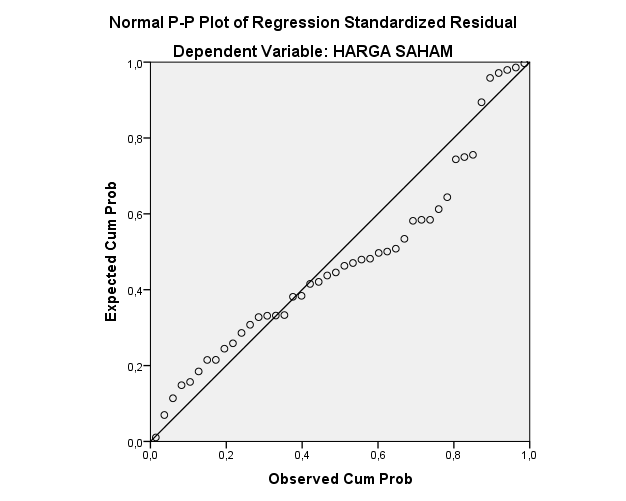 Gambar 4.1 Uji Asumsi Klasik Normalitas Sumber : Data diolah peneliti dengan SPSS versi 22, (2019)Gambar 4.1 menunjukkan bahwa data menyebar di sekitar diagram dan mengikuti model regresi sehingga dapat disimpulkan bahwa data yang diolah merupakan data yang terdistribusi normal sehingga uji normalitas terpenuhi. Uji MultikolinearitasUji multikoleniaritas adalah untuk melihat ada atau tidaknya korelasi yang tinggi antara variabel bebas dan variabel terikat. Pendeteksian dilakukan dengan melihat nilai VIF < 10 dan tolerance > 0,10 yang berarti tidak terjadi multikoleniaritas.Tabel 4.8Uji MultikolinearitasSumber : Data diolah peneliti dengan SPSS versi 22, (2019)Tabel 4.8 menunjukkan variabel Model Zmijewski memiliki nilai tolerance sebesar 0,260, Model Springate memiliki nilai tolerance sebesar 0,260, yang semuanya > 0,1 dan nilai VIF dari Model Zmijewski sebesar 3,850, Model Springate sebesar 3,850, yang seluruhnya < 10. Kesimpulannya adalah tidak terjadi multikolinearitas antar variabel bebas dalam persamaan regresi.Uji HeteroskedastisitasUji heteroskedastisitas digunakan untuk melihat apakah variabel pengganggu mempunyai varian yang sama atau tidak. Cara mendeteksi ada tidaknya heteroskedastisitas adalah dengan melihat pola titik-titik pada Scatterplots regresi, dimana jika ada pola yang jelas serta titik-titik menyebar di atas dan dibawah angka 0 pada sumbu Y, maka tidak terjadi heteroskedastisitas.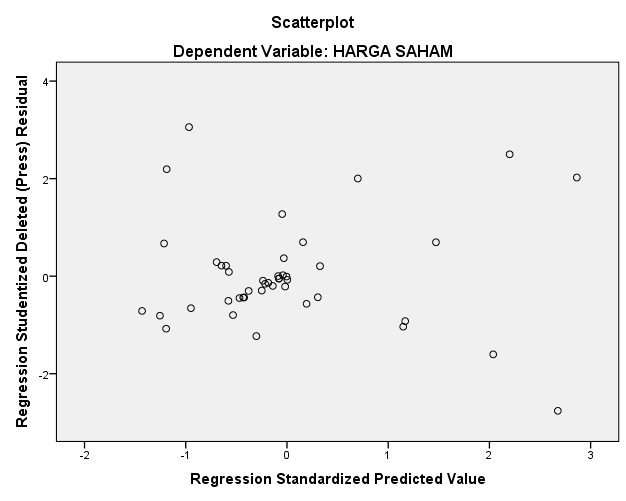 Gambar 4.2 Uji Asumsi Klasik HeteroskedastisitasSumber : Data diolah peneliti dengan SPSS versi 22, (2019)Hasil pada gambar 2 menunjukkan bahwa scatterplot tidak membentuk pola yang jelas, kemudian titik-titik menyebar diatas titik 0 dan dibawah titik nol, maka dapat disimpulkan bahwa tidak ada heteroskedastisitas. Uji AutokorelasiUji Autokorelasi menurut Sunyoto (2013:97) merupakan persamaan regresi yang baik adalah yang tidak memiliki masalah autokorelasi, jika terjadi autokorelasi maka persamaan tersebut menjadi tidak baik atau tidak layak dipakai prediksi. Masalah autokorelasi baru timbul jika ada korelasi secara linier antara kesalahan pengganggu periode t (berada) dengan kesalahan pengganggu periode t-1 (sebelumnya).Salah satu ukuran dalam menentukan ada tidaknya masalah autokorelasi dengan uji Durbin-Watson (DW) dengan ketentuan sebagai berikut:Terjadi autokorelasi positif, jika nilai DW dibawah -2 (DW < -2).Tidak terjadi autokorelasi, jika nilai DW berada diantara -2 dan +2 atau -2 <DW < +2.Terjadi autokorelasi negatif jika nilai DW diatas +2 atau DW > +2.Tabel 4.9Uji AutokorelasiSumber : Data diolah peneliti dengan SPSS versi 22, (2019)Berdasarkan tabel 4.9 hasil analisis regresi diperoleh nilai DW sebesar 1,641. Sedangkan nilai dU diperoleh sebesar 1.6148 dan 4- dU = 2,3852. Dengan demikian bahwa rumus du < dw < 4 – du diperoleh nilai sebesar 1.6148 < 1,641 < 2,3852. Kesimpulannya bahwa nilai DW berada diantara dU dan 4-dU yang menunjukkan bahwa model regresi tersebut tidak terjadi autokorelasi.Analisis Regresi Linier BergandaDari data yang diperoleh kemudian dianalisis dengan menggunakan metode regresi dan di hitung menggunakan SPSS. Berikut ini merupakan hasil dari analisis regresi linier berganda:Tabel 4.10Hasil Analisis Regresi Linier BergandaSumber : Data diolah peneliti dengan SPSS versi 22, (2019)Berdasarkan hasil analisis regresi yang disajikan pada tabel 4.10 maka diperoleh nilai konstanta sebesar 126,540 nilai b1 sebesar 65,086 dan nilai b2 sebesar 2460,199. Berdasarkan hasil tersebut maka dapat dibuat persamaan regresi sebagai berikut: Y = a + b1X1 + b2X2  + eY = 126,540+ 65,086X1 + 2460,199X2 ̶+ eHasil regresi menunjukkan bahwa fungsi linier dalam menjalankan variabel independen terhadap variabel dependen ada dua kemungkinan bila menggunakan uji dua arah. Jika terdapat tanda positif (+) menunjukkan bahwa ada hubungan positif yang terjadi antara variabel independen dengan variabel dependen. Sedangkan jika terdapat tanda negatif (-) menunjukkan terdapat hubungan yang negatif antara variabel independen dan variabel dependen.Nilai konstanta dari persamaan regresi sebesar 126,540 dimana jika variabel Model Zmijewski dan Model Springate bernilai nol maka Harga Saham akan bernilai 126,540.Nilai dari koefisien Model Zmijewski (X1) sebesar 65,086, jika Zmijewski meningkat 1 satuan, maka Harga Saham akan mengalami peningkatan sebesar 65,086.Nilai dari koefisien Model Springate (X2) sebesar 2460,199 jika Springate meningkat 1 satuan, maka Harga Saham akan mengalami peningkatan sebesar 2460,199.Uji HipotesisUji t (Parsial)Uji statistik t pada dasarnya menunjukkan seberapa jauh pengaruh satu variabel independen secara individual dalam menerangkan variasi variabel dependen.Uji statistik t digunakan untuk meguji hipotesis pertama sampai dengan hipotesis keempat. Dari hasil pengujian analisis regresi sebagaimana pada lampiran diketahui nilai t hitung sebagai berikut:Tabel 4.11Uji tSumber : Data diolah peneliti dengan SPSS versi 22, (2019)Pada Tabel 4.11 menunjukkan hasil estimasi variabel Model Zmijewski sebesar nilai t = 0,066 Nilai Signifikansi di atas 0,05 yaitu 0,967 hal ini menunjukkan bahwa variabel Model Zmijewski tidak signifikan terhadap Harga saham. Dari hasil estimasi variabel Model Springate diperoleh nili t = 2,045 Nilai signifikansi lebih kecil dari 0,05 yaitu 0,047 hal ini menunjukkan bahwa variabel Model Springate memiliki pengaruh positif dan signifikan terhadap Harga saham. Tabel 4.12Hasil Uji tSumber : Data diolah peneliti dengan SPSS versi 22, (2019)Variabel Model Zmijewski (X1)Dari hasil Tabel.4.12 menunjukkan nilai t-hitung sebesar 0,066, t-tabel sebesar 2,017. Karena t-hitung 0,066 < t-tabel sebesar 2,017 dan nilai signifikansi 0,967> 0,05. Jadi dapat disimpulkan bahwa Model Zmijewski tidak signifikan terhadap Harga Saham, maka H0 diterima dan H1 ditolak.Variabel Model Springate (X2)Dari hasil Tabel 4.12 menunjukkan nilai t- hitung sebesar  2,045, t-tabel sebesar 2,017. Karena t-hitung 2,045 > t-tabel 2,028 dan nilai signifikansi 0,047 < 0,05. Jadi dapat disimpulkan bahwa Model Springate berpengaruh positif dan signifikan terhadap Harga Saham, maka H0 ditolak dan H2 diterima.Uji F (Simultan)        Uji statistik F pada dasarnya menunjukkan apakah semua variabel dependen yang dimasukkan dalam model memiliki pengaruh secara bersama-sama terhadap variabel independen.Tabel 4.13Uji FSumber : Data diolah peneliti dengan SPSS versi 22, (2019)F-tabel dengan α = 5% F-tabel = F a df (k-1); (n-1)F-tabel = (0,05; 2 ; 43) = 3,232Berdasarkan Tabel 4.13 uji F dengan menggunakan α = 5% diperoleh F-tabel sebesar 3,232 sementara hasil regresi diperoleh F-hitung sebesar 7,610 yang berarti F-hitung 7,610 > F-tabel 3,232 dan nilai Sig. 0,002< 0,05. Maka dapat disimpulkan bahwa semua variabel independen yaitu Model Zmijewski, dan Model Springate secara bersama-sama berpengaruh signifikan terhadap variabel dependen yaitu Harga Saham, maka H0 ditolak dan H3 diterima.Koefisien Determinasi (R2)Kekuatan pengaruh variabel bebas terhadap variasi variabel terikat dapat diketahui dari besarnya nilai koefisien determinasi (R2) yang berada antara nol dan satu.Tabel 4.14Koefisien Determinasi (R2)Sumber : Data diolah peneliti dengan SPSS versi 22, (2019)Pada Tabel 4.13 menunjukkan bahwa koefisien determinasi yang ditunjukkan dari nilai adjusted R2 sebesar 0,231. Hal ini berarti menunjukkan bahwa 23% variabel dependen yaitu Harga Saham dapat dijelaskan oleh dua variabel independen yaitu Model Zmijewski, dan Model Springate. Sedangkan sisanya sebesar 77% dipengaruhi oleh faktor-faktor lain yang tidak diteliti selain kebangkrutan dengan model zmijewski dan model springate.PembahasanBerdasarkan penelitian yang telah dilakukan, maka penelitian ini telah sesuai dengan penelitian yang diinginkan peneliti yaitu untuk mengenalisis prediksi kebangkrutan perusahaan sub sektor pertambangan minyak dan gas bumi dan batubara serta untuk mengetahui pengaruh kebangkrutan dengan model Zmijewski dan Springate  terhadap harga saham perusahaan.Pengaruh kebangkrutan model zmijewski (x-score) terhadap harga saham pada perusahaan.Hipotetis pertama dalam penelitian ini adalah pengaruh kebangkrutan model zmijewski (x-score) berpengaruh terhadap harga saham pada perusahaan. Berdasarkan hasil pengujian yang dilakukan, dapat dijelaskan bahwa Model Zmijewski tidak signifikan terhadap Harga saham. Karena diketahui dari hasil uji hipotesis parsial (uji t) nilai t-hitung 0,066 < t-tabel 2,017 dan nilai sig 0,967>0,05. Jadi dapat disimpulkan bahwa Model Zmijewski tidak signifikan terhadap Harga Saham, maka H0  diterima dan H1 ditolak. Dimana semakin tinggi Model Zmijewski maka Harga Saham semakin berkurang.Artinya, jika Harga Saham menurun maka para investor di pasar modal tidak akan tertarik menanamkan modal di perusahaan tersebut karena bisa diprediksi bahwa perusahaan tersebut akan mengalami kepailitan.  Berdasarkan penjelasan diatas tentang pengaruh variabel independen terhadap variabel dependen, maka hasil penelitian ini sejalan dengan hasil penelitian yang dilakukan oleh Indrabudiman (2017). Tetapi terdapat penelitian yang tidak sejalan dengan penelitian ini yaitu penelitian yang dilakukan oleh Wibowo (2015) yang menyatakan terdapat hubungan antara model kebangkrutan zmijewski dengan harga saham.Pengaruh kebangkrutan model springate (s-score) terhadap harga saham pada perusahaanHipotetis kedua dalam penelitian ini adalah pengaruh kebangkrutan model springate (S-score) berpengaruh terhadap harga saham pada perusahaan. Berdasarkan hasil pengujian yang dilakukan, dapat dijelaskan bahwa model springate berpengaruh positif dan signifikan. Karena diketahui dari hasil uji hipotesis parsial (uji t) nilai t-hitung 2 ,045 > t-tabel 2,028 dan nilai signifikansi 0,047 < 0,05. Pada sisi positif H0 ditolak dan H2 diterima. Model Springate mempunyai hubungan positif terhadap Harga Saham, dimana semakin tinggi Nilai Model Springate maka Harga Saham semakin tinggi.Artinya, dengan perolehan nilai Model Springate yang tinggi maka akan berpengaruh terhadap Harga saham, sehingga perusahaan tersebut dapat dikatakan baik dan berhasil dalam menjalankan bisnisnya. Oleh karena itu bisa menjadi nilai positif bagi perusahaan agar investor tertarik menanamkan modal di perusahaan tersebut. Berdasarkan penjelasan diatas tentang pengaruh variabel independen terhadap variabel dependen, hasil dari penelitian ini mendukung penelitian sebelumnya yang dilakukan oleh Efendi, et, al., (2016) yang menyatakan model Spingate berpengaruh signifikan terhadap harga saham. Dan penelitian terdahulu yang dilakukan oleh Yuwono, (2016) menemukan bukti empiris bahwa Model Springate mempunyai pengaruh positif terhadap Harga Saham. Hal ini berarti model regresi layak digunakan dalam penelitian (good fit model).Pengaruh kebangkrutan model zmijewski (x-score) dan springate (s-score) terhadap harga saham pada perusahaan.Hipotetis ketiga dalam penelitian ini adalah pengaruh kebangkrutan model Zmijewski (S-score) dan Model Springate (S-score) berpengaruh terhadap harga saham pada perusahaan. Berdasarkan hasil pengujian yang dilakukan, dapat dijelaskan bahwa semua variabel independen yaitu Model Zmijewski, dan Model Springate berpengaruh secara simultan terhadap variabel dependen yaitu Harga Saham. Hal ini dikarenakan dari hasil perhitungan SPSS menyatakan bahwa nilai F-hitung sebesar 7,610 yang berarti F-hitung 7,610 > F-tabel 3,232 dan nilai Sig. 0,002 < 0,05. Maka dapat disimpulkan bahwa semua variabel independen yaitu Model Zmijewski dan Model Springate secara bersama-sama berpengaruh signifikan terhadap variabel dependen yaitu Harga Saham, maka H0 ditolak dan H3 diterima.Sementara berdasarkan nilai R2 sebagai koefisien determinasi menunjukkan sebesar 23% berarti bahwa variabel independen Modal Zmijewski, dan Modal Springate mempengaruhi variabel dependen yaitu Harga Saham sebesar 23%, sedangkan diluar itu Harga Saham dipengaruhi oleh variabel lain yang tidak dimasukkan dalam penelitian ini yaitu sebesar 77%  dipengaruhi oleh faktor-faktor lain yang tidak diteliti selain kebangkrutan dengan model zmijewski dan model springate.Maka dapat disimpulkan bahwa adanya pengaruh secara signifikan antara variabel Modal Zmijewski, dan Modal Springate terhadap Harga Saham, dengan tingkat signifikansi 0,002 menunjukkan bahwa variabel independen berpengaruh signifikan terhadap variabel dependen secara simultan terbukti, karena tingkat signifikansi 0,002 lebih kecil dari tingkat taraf nyata yang digunakan sebesar 0,05.Artinya, Kedua model tersebut apabila disimultankan terjadi persamaan pengaruhnya terhadap Harga saham karena mungkin kedua metode tersebut memiliki tujuan yang sama sebagai model prediksi kebangkrutan.Hasil penelitian ini mendukung penelitian sebelumnya yang dilakukan oleh Syamni, et, al, (2018) menyatakan bahwa hasil penelitiannya menemukan bukti bahwa model kebangkrutan yang digunakan secara simultan berpengaruh terhadap harga saham. Berbeda dengan penelitian yang telah dikemukakan sebelumnya Abadi & Ghoniyah (2016) berpendapat bahwa variabel independen yaitu model Altman, Springate, dan Zmijewski secara simultan tidak berpengaruh terhadap harga saham.BAB VKESIMPULAN DAN SARANKesimpulanBerdasarkan hasil penelitian mengenai analisis prediksi kebangkrutan terhadap harga saham dengan model zmijewski dan springate pada perusahaan sub sektor pertambangan minyak dan gas bumi dan batubara yang tercatat di BEI tahun 2016-2018, maka dapat disimpulkan sebagai berikut:Variabel Modal Zmijewski tidak signifikan terhadap Harga Saham perusahaan sub sektor pertambangan minyak dan gas bumi dan batubara yang tercatat di BEI 2016-2018.Variabel Modal Springate berpengaruh positif dan signifikan terhadap Harga Saham perusahaan sub sektor pertambangan minyak dan gas bumi dan batubara yang tercatat di BEI 2016-2018.Variabel Modal Zmijewski dan Modal Springate secara simultan berpengaruh signifikan terhadap Harga Saham perusahaan sub sektor pertambangan minyak dan gas bumi dan batubara yang tercatat di BEI 2016-2018.SaranBerdasarkan analisis yang telah dilakukan pada perusahaan sub sektor pertambangan minyak dan gas bumi dan batubara yang tercatat di BEI tahun 2016-2018, terdapat beberapa saran yang dapat peneliti sampaikan untuk penelitian yang selanjutnya dengan topik yang sama yaitu:Bagi Investor dan Calon InvestorDiharapkan untuk para investor maupun calon investor untuk melihat nilai kebangkrutan perusahaan go-publik untuk mengambil keputusan, sebelum membeli atau menjual saham. Dan sebaiknya berhati-hati dalam menginvestasikan dana agar tidak mengalami kerugian dimasa depan, harus lebih selektif dalam memilih perusahaan yang memiliki prospek bisnis yang baik untuk berinvestasi.Bagi Peneliti SelanjutnyaUntuk mengetahui dan manganalisis kondisi kebangkrutan perusahaan disarankan pada peneliti selanjutnya, sebaiknya menambah model Altman agar analisis yang dilakukan benar-benar akurat, karena setiap model analisis memiliki kelemahan dan kelebihan. Kemudian menambah tahun penelitian agar hasil penelitian lebih akurat.Bagi Pengguna Laporan Keuangan Bagi pengguna laporan keuangan hasil analisis nilai kebangkrutan model Zmijewski dan Springate dapat dijadikan media informasi dan pertimbangan pengambilan keputusan ekonomis yang digunakan investor untuk menanamkan dananya pada perusahaan.Bagi PerusahaanBagi perusahaan hasil analisis dengan model Zmijewski dan model Springate yang menunjukkan perusahaan dalam kategori berpotensi bangkrut, maka hal ini perlu diwaspai oleh manajemen perusahaan agar segara mengambil tindakan yang tepat untuk mencegah terjadinya kebangkrutan.DAFTAR PUSTAKAAbadi, M. T., & Ghoniyah, N. (2016). Studi Potensi Kebangkrutan pada Perusahaan Industri Properti Yang Go Public Di Bursa Efek Indonesia. Jurnal Riset Bisnis Indonesia, 13(1), 91–100.Aminian, A., Mousazade, H., & Khoshkho, O. I. (2016). Investigate the Ability of Bankruptcy Prediction Models of Altman and Springate and Zmijewski and Grover in Tehran Stock Exchange. Mediterranean Journal of Social Sciences, 7(4), 208–214. https://doi.org/10.5901/mjss.2016.v7n4s1p208.Andriawan,  nur fadhli, & Salean, D. (2016). Analisis Metode Altman Z-Score Sebagai Alat Prediksi Kebangkrutan dan Pengaruhnya Terhadap Harga saham Pada Perusahaan Farmasi yang Terdaftar Di Bursa Efek Indonesia. Jurnal Ekonomi Akuntansi, 1(April), 67–82.Arikunto, Suharsimi. 2010. Prosedur penelitian suatu pendekatan praktik. Jakarta: Rineka cipta.Augustine, Y., & Kristaung, R.(2013). Metodologi Penelitian Bisnis dan Akuntansi. Jakarta: PT. Dian Rakyat.Ben, D. A., Dzulkirom AR, M., & Topowijono. (2015). Analisis Metode Springate (s-score) sebagai Alat untuk Memprediksi kebangkrutan Perusahaan ( Studi pada Perusahaan Property dan Real estate yang listing di Bursa Efek Indonesia pada Tahun 2011-2013 ). Jurnal Administrasi Bisnis (JAB)|Vol., 21(1), 1–9.Chandrarin, Grahita. (2017). Metode Riset Akuntansi Pendekatan Kuantitatif. Jakarta: Salemba Empat.Djamaluddin, S., Juwita Putri, M., & Ali, H. (2017). The International Journal Of Business & Management Financial Distress Comparative Analysis of Japanese Electronic Manufacturer after Financial Global Crisis 2008. The International Journal of Business & Management, 5(7), 131–141.Effendi, Affandi, A., & Sidharta, I. (2016). Analisa Pengaruh Rasio Keuangan Model Springate Terhadap Harga Saham Pada Perusahaan Publik Sektor Telekomunikasi. Jurnal Ekonomi, Bisnis & Entrepreneurship, 10, 1–16.Fakhrani, F. D., & Hendratno. (2018). Analisis Financial Distress Dengan Menggunakan Model Zmijewski Pada Perusahaan Sub Sektor Perkebunan Yang Terdaftar Di Bursa Efek Indonesia Periode 2012 - 2016 Analysis District Financial Used Zmijewski Model in Sub Company Sector of Plants Listed in Indo. E-Proceeding of Management, 5(1), 96–100.Hanafi, Mamduh M. 2016. Manajemen Keuangan. Edisi 2. Yogyakarta : BBFE.Harlen, Y. S., & Azizah, D. F. (2016). Analisis Penggunaan Model Altman ( Z-Score ) Untuk Memprediksi Potensi Kebangkrutan ( Studi Kasus Pada Perusahaan Sub Sektor Pertambangan Minyak dan Gas Bumi yang Terdaftar di Bursa Efek Indonesia Tahun 2012-2016 ). Jurnal Administrasi Bisnis (JAB), 66(1), 79–88.Harvandy, T. J. (2017). Analisis Komparatif Prediksi Kebangkrutan Dengan Model Altman Z-Score Dan Model Springate Padaperusahaan Tambang Batu Bara Yang Terdaftar Di Bursa Efek Indonesia. Jurnal Online Mahasiswa (JOM) Bidang Ilmu Ekonomi, 4(1), 1–15. Retrieved from https://jom .unri.ac.id/index.php/JOMFEKON/article/view/19218/18575.Hikmah. (2018). Pengaruh Rasio Profitabilitas Terhadap Harga Saham Perusahaan Sub Sektor Minyak Dan Gas Bumi Yang Terdaftar Di Bei. Journal of Management & Business, 2(1), 56–72.Husein, M. F., & Pambekti, G. T. (2014). Precision of the models of Altman, Springate, Zmijewski, and Grover for predicting the financial distress a r t i c l e i n f o. Journal of Economics, 17(3), 405–416. https://doi.org/10.14414 /jebav.14.1703 010.Imanzadeh, P., Maran-Jouri, M., & Sepehri, P. (2011). A study of the application of springate and zmijewski bankruptcy prediction models in firms accepted in tehran stock exchange. Australian Journal of Basic and Applied Sciences, 5(11), 1546–1550. Retrieved from https://www.scopus.com/inward/record. uri?eid=2-s2.084155178980&partner ID=40&md5=39e9002349427d8023e0 89e5ff877107.Indrabudiman, A. (2017). Descriptive Analysis Stock Price with Zmijewski Bankruptcy Model to Total Assets on Stock Prices. IJSRT, 3(6), 337–340.Januri, Sari, E. N., & Diyanti, A. (2017). The analysis of the bankruptcy potential comparative by Altman Z-Score, Springate and Zmijewski methods at cement companies listed in Indonesia Stock Exchange. IOSR Journal of Business and Management, 19(10), 80–87. https://doi.org/10.9790/487X-1910068087.Kadim, A., & Sunardi, N. (2018). Pengaruh Analisa Kesahatan Dan Kebangkrutan Dengan Pendekatan Altman Z-Score Terhadap Harga Saham Industri Konstruksi Di Indonesia Yang Listing Di Bei Periode 2013-2017 Jurnal Sekuritas Prodi Manajemen Unpam. Jurnal Sekuritas, 11(44), 52–65.Lubis, Arfan Ikhsan.2017. Akuntansi Keprilakukan: Akuntansi Multiparadigma. Jakarta: Salemba Empat.Marcelina, T. A., & Yuliandhari, W. S. (2014). Prediksi Kebangkrutan Menggunakan Metode Z-Score Perusahaan Transportasi Yang Terdaftar Di Bursa Efek Indonesia Tahun 2008-2012 Bankruptcy Prediction Using Z-Score Methods and Its Influence on Share Prices of Transportation Companies List on the Indonesia. E-Proceeding of Management, 1(3), 291–298.Marliawati, S., Syamni, G., & Zulfiar, E. (2016). Analisis Prediksi Kebangkrutan Pada Perusahaan Pertambangan Batubaradi Bursa Efek Indonesia Periode 2013-2015 Sri Marliawati, Ghazali Syamni, dan Edy Zulfiar. J Jurnal Akuntansi Dan Pembangunan, 2(November), 75–101.Matturungan, N. H., Purwanto, B., & Irwanto, A. K. (2017). Manufacturing Company Bankruptcy Prediction in Indonesia With Altman Z-Score Model. Jurnal Aplikasi Manajemen, 15(1), 18–24. https://doi.org/10.18202/ jam23026332.15.1.03.Nariman, A. (2016). Analisis Prediksi Kebangkrutan Dan Harga Saham Pada Perusahaan Pertambangan Batu Bara. Jurnal Riset Akuntansi Dan Keuangan, 12(2), 141–155. Pertapan, F. M. G., Hartono, Sri., & Wulan, I. A. D. P. (2018) Bankruptcy Prediction in PT Blue Bird, Tbk 2011-2016 Using Altman Z-Score, Springate, and Zmijewski Model. International Conference on Technology, Education, and Social Science .203-2012.Primasari, Niken Safitri. (2017). Analysis altman z-score, grover score, springate and zmijewski as financial distress signaling (empirical study of consumer goods industry in indonesia). Accounting and Management Journal, Vol. 1, No.1.Rukajat, Ajat. 2018. Pendekatan Penelitian Kuantitatif: Quantitative Research Approach. Yogyakarta: Deepublish.Salim, M. N., & Sudiono. (2017). an Analysis of Bankruptcy Likelihood on Coal Mining Listed Firms in the Indonesian Stock Exchange: an Altman, Springate and Zmijewski Approaches. Eurasian Journal of Economics and Finance, 5(3), 99–108. https://doi.org/10.15604/ejef.2017.05.03.008.Sari, E. R., & Yulianto, M. R. (2019). Akurasi Pengukuran Financial Distress Menggunakan Metode Springate dan Zmijewski pada Perusahaan Property dan Real Estate di Bursa Efek Indonesia Periode 2013-2015. Jurnal Manajemen Dan Bisnis Indonesia, 5(2), 276–285. https://doi.org/10.31843 /jmbi.v5i2.167.Sari, M. P., & Yunita, I. (2019). Analisis Prediksi Kebangkrutan Dan Tingkat Akurasi Model Springate, Zmijewski, Dan Grover Pada Perusahaan Sub Sektor Logam Dan Mineral Lainnya Yang Terdaftar Di Bursa Efek Indonesia Tahun 2012-2016. JIM UPB, 7(1).Santoso, Sigih.2017. Statistik Multivariet dengan SPSS. Jakarta: PT Alex Media Komputindo.Sinarti, & Sembiring, T. M. (2015). Bankruptcy Prediction Analysis of Manufacturing Companies Listed in Indonesia Stock Exchange. International Journal of Economics and Financial Issues, 5(Special Issue), 354–359.Sugiyono. 2015. Metode Penelitian Kuantitatif Kualitatif Dan R&D. Bandung : Alfabeta.Sunyoto, Danang. 2013. Metodologi Penelitian Akuntansi. Bandung: PT Rafika Aditama.Suryawardani, B. (2015). Analisis Perbandingan Kemampuan Prediksi Kebangkrutan Antara Analisis Altman, Analisis Ohlson dan Analisis Zmijewski Pada Sektor Industri Tekstil yang Go Public Di Bursa Efek Indonesia Periode 2008-2012. Ecodemica, III(1), 363–369.Syamni, G., Majid, M. S. A., & Siregar, W. V. (2018). Bankruptcy Prediction Models and Stock Prices of the Coal Mining Industry in Indonesia. Etikonomi, 17(1), 57–68. https://doi.org/10.15408/etk.v17i1.6559.Wibowo, I. T. R. I. (2015). Pengaruh Kinerja Keuangan Berdasarkan Teori Kebangkrutan Zmijewski Terhadap Harga Saham Pada Perusahaan Publik Sektor Keramik , Kaca Dan Porselin Di Bursa Efek Indonesia ( BEI ) periode 2010 – 2014. Jurnal Ekonomi Dan Manajemen, 4(2).Wulandari, F., Burhanudin, B., & Widayanti, R. (2017). Analisis Prediksi Kebangkrutan Menggunakan Metode Altman (Z-Score) Pada Perusahaan Farmasi (Studi Kasus Pada Perusahaan yang Terdaftar di Bursa Efek Indonesia Tahun 2011 – 2015). Benefit: Jurnal Manajemen Dan Bisnis, 2(1), 15. https://doi.org/10.23917/benefit.v2i1.3237.Yuwono. (2016). Pengaruh Kinerja Keuangan Berdasarkan Teori Kebangrutan Springate Terhadap Harga Saham Yang Tergabung Dalam Jakarta Islamic Indeks Di Bursa Efek Indonesia Periode 2009 - 2013. Jurnal Ekonomika Dan Manajemen, 5(2), 148–162. LAMPIRANLampiran 1: Data keuangan perusahaan sub sektor minyak dan gas bumi dan batubara  2016(Dalam jutaan rupiah)Kurs Dollar 31 Desember 2016: Rp 13.454(Lanjutan) Lampiran 1 : Data keuangan perusahaan sub sektor minyak dan gas bumi dan batubara  2016(Dalam jutaan rupiah)Kurs Dollar 31 Desember 2016: Rp 13.454(Lanjutan) Lampiran 1 : Data keuangan perusahaan sub sektor minyak dan gas bumi dan batubara 2017(Dalam jutaan rupiah)Kurs Dollar 31 Desember 2016: Rp 13.569(Lanjutan) Lampiran 1 : Data keuangan perusahaan sub sektor minyak dan gas bumi dan batubara  2017(Dalam jutaan rupiah)Kurs Dollar 31 Desember 2016: Rp 13.569(Lanjutan) Lampiran 1 : Data keuangan perusahaan sub sektor minyak dan gas bumi dan batubara  2018(Dalam jutaan rupiah)Kurs Dollar 31 Desember 2016: Rp 14.380(Lanjutan) Lampiran 1 : Data keuangan perusahaan sub sektor minyak dan gas bumi dan batubara  2018(Dalam jutaan rupiah)Kurs Dollar 31 Desember 2016: Rp 14.380(Lanjutan) Lampiran 1 : Data rasio keuangan perusahaan sub sektor minyak dan gas bumi dan batubara  2018Keterangan:Rasio-Rasio Model ZmijewskiX1 = Return on Asset (Laba setelah pajak (LSP) / Total aset (TA))X2= Debt Ratio (Total liabilitas (TL) /Total aset (TA))X3 = Current Ratio(Aset lancar (AL) / Liabilitas lancar (LL))Keterangan:A = Modal Kerja (MK) / Total Aset (TA)B = Laba Sebelum Bunga dan Pajak (EBIT) / Total Aset (TA)C = Laba Sebelum Pajak (EBT) / Liabilitas Lancar (LL)D = Penjualan (P) / Total Aset (TA)Lampiran 2: Data Harga Saham (Y) perusahaan sub sektor minyak dan gas bumi dan batubara  2016-2018(Dalam jutaan rupiah)Lampiran 3: Data Model Zmijeski (X1) perusahaan sub sektor minyak dan gas bumi dan batubara  2016-2018Keterangan:X = -4,3 - 4,5X1 + 5,7X2 - 0,004X3 Diket:X1 = Return on Asset (Laba setelah pajak (LSP) / Total aset (TA))X2 = Debt Ratio (Total liabilitas (TL) /Total aset (TA))X3 = Current Ratio(Aset lancar (AL) / Liabilitas lancar (LL))Kriteria:X< 0 = Tergolong perusahaan sehatX> 0 = Tergolong perusahaan bangkrutLampiran 4: Data Model Springate (X2) perusahaan sub sektor minyak dan gas bumi dan batubara  2016-2018Keterangan:S = 1,03 A + 3,07 B + 0,66 C +0,4 DDiket:A = Modal Kerja (MK) / Total Aset (TA)B = Laba Sebelum Bunga dan Pajak (EBIT) / Total Aset (TA)C = Laba Sebelum Pajak (EBT) / Liabilitas Lancar (LL)D = Penjualan (P) / Total Aset (TA)Kriteria:S>0,862 = Tergolong perusahaan sehatS<0,862 = Tergolong perusahaan bangkrutLampiran 5: Surat Keterangan Izin Penelitian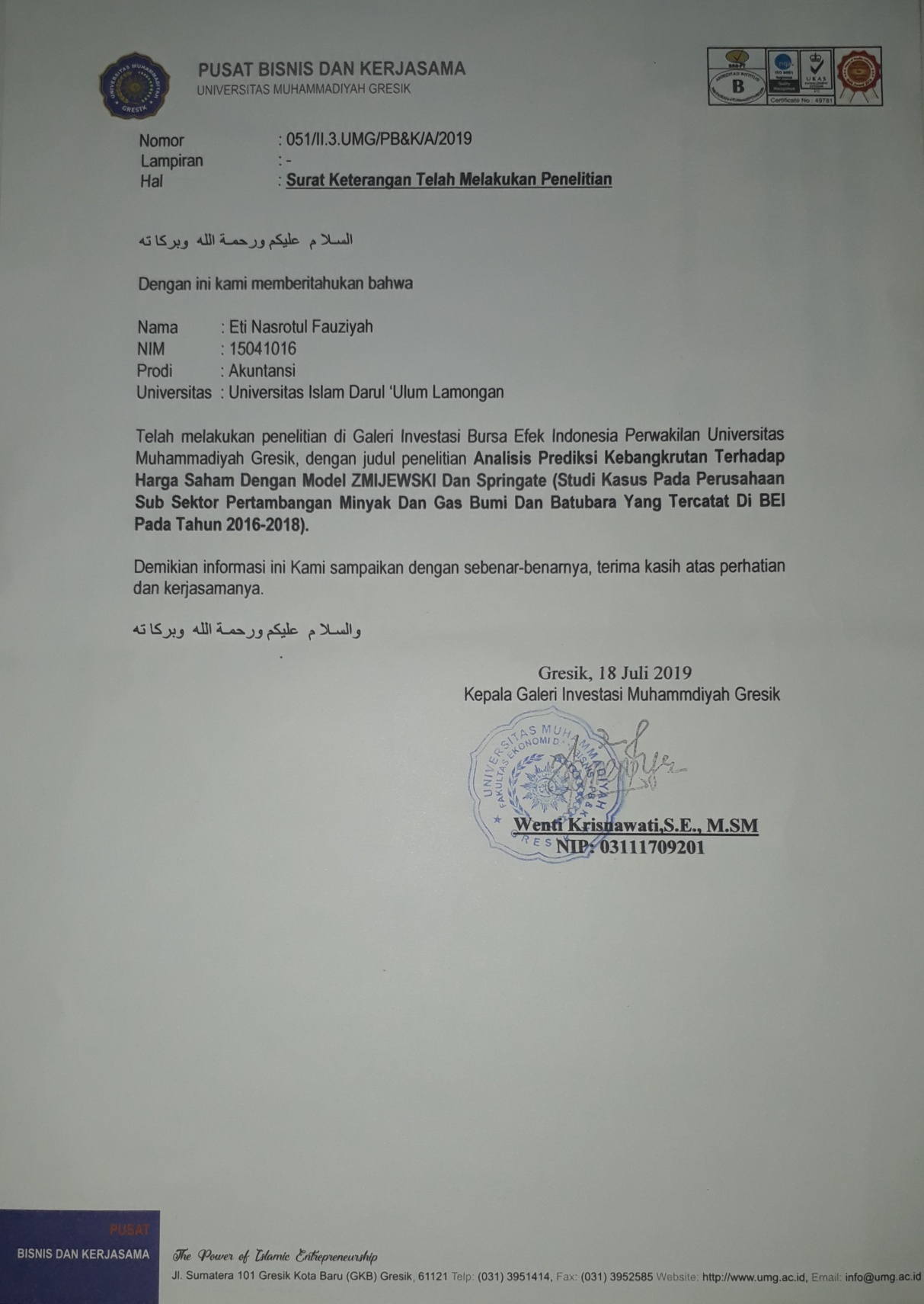  (Lanjutan) Lampiran 6: Hasil Seminar Proposal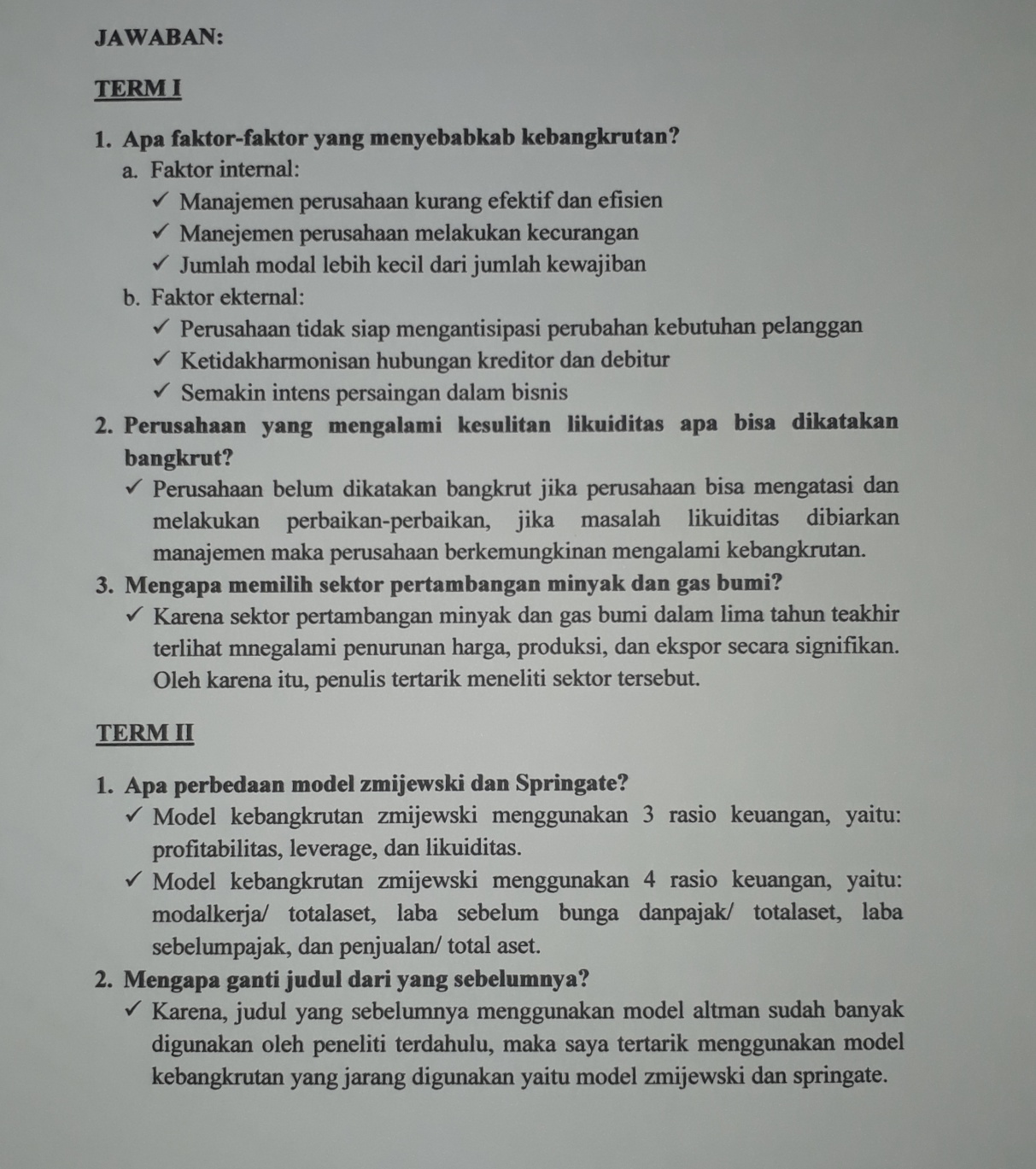 Lampiran 7: Daftar Hadir Seminar Proposal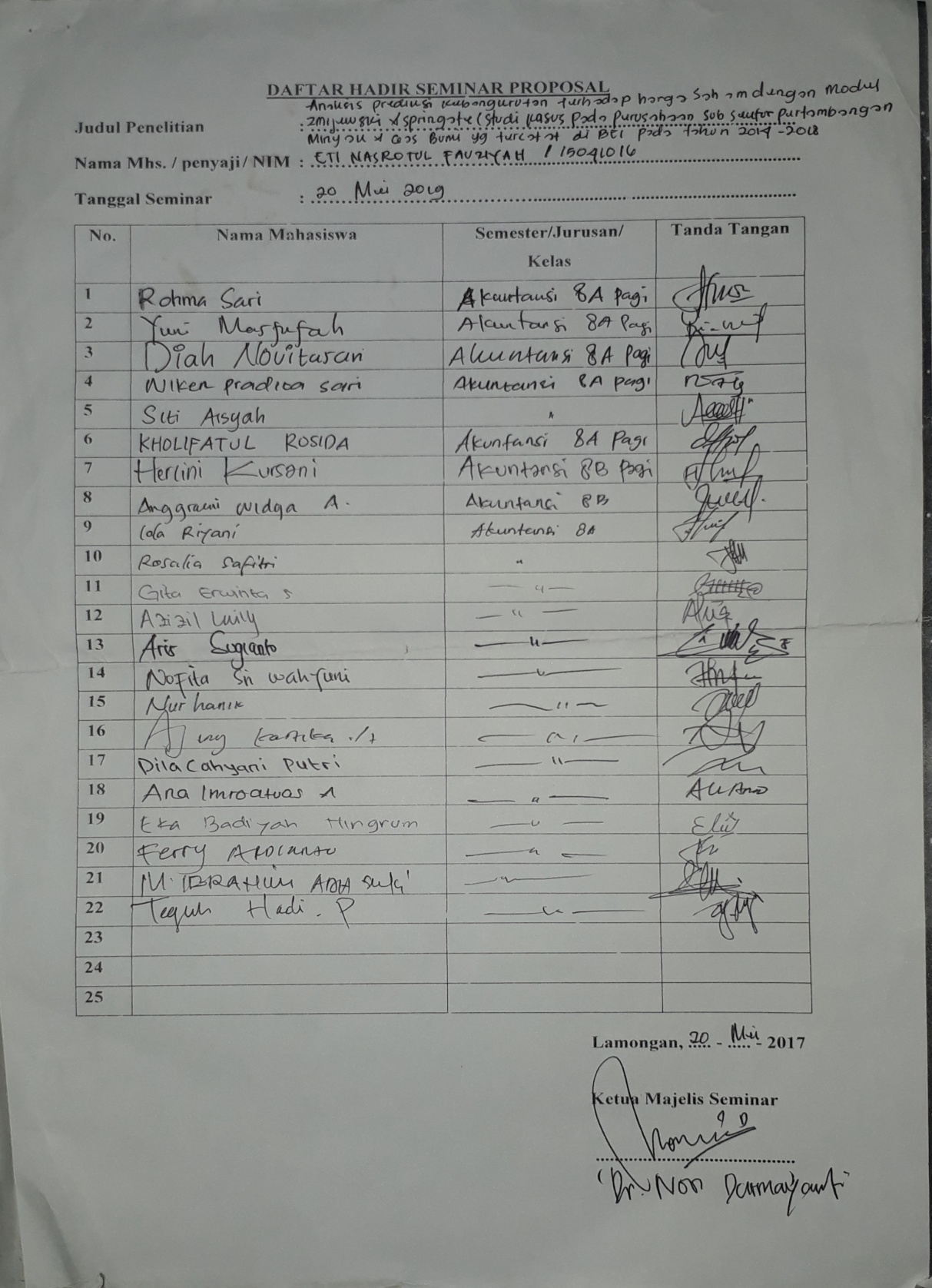 Lampiran 8: Tabel Durbin-Watson (DW)Lampiran 9 : Tabel Uji t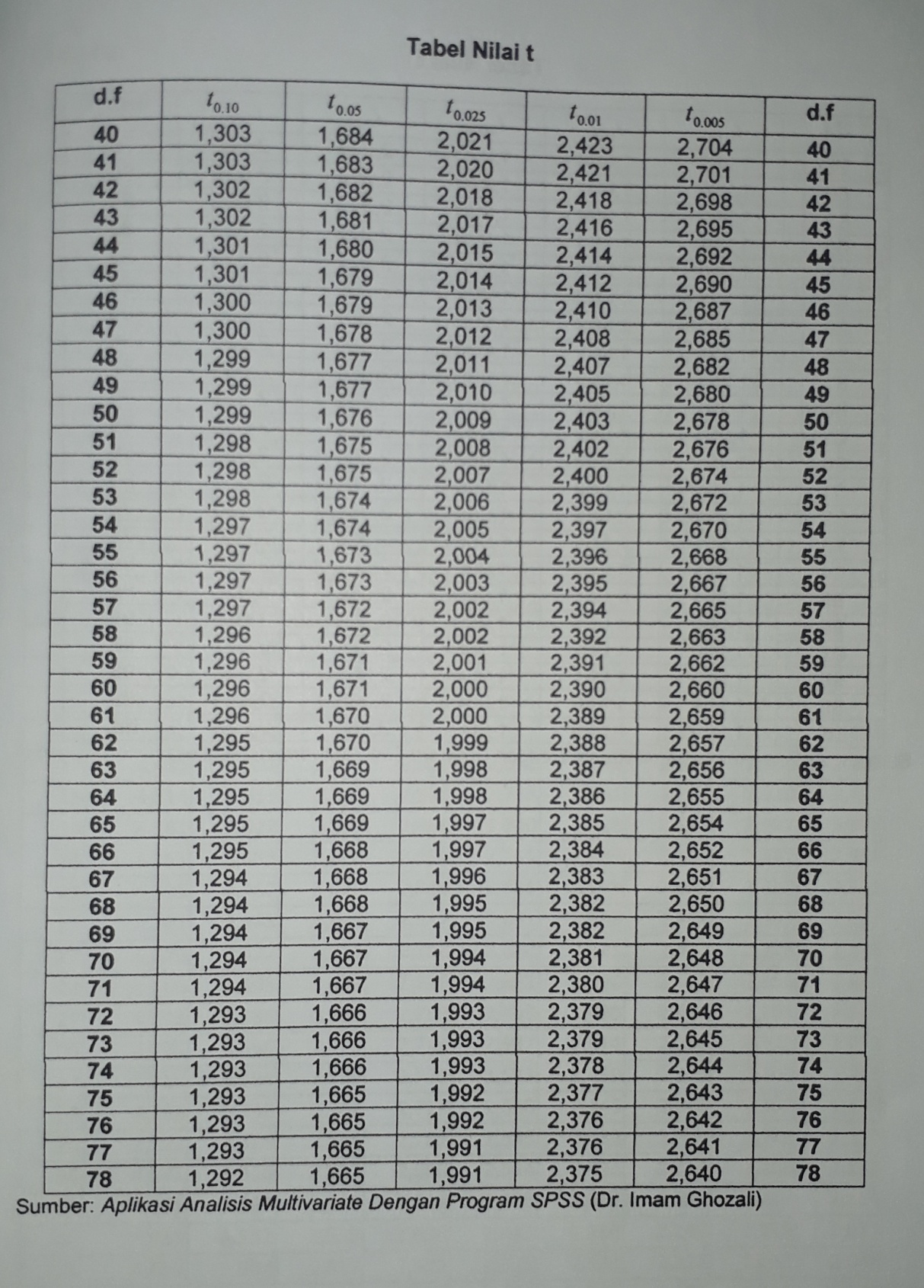 Lampiran 10: Tabel Uji F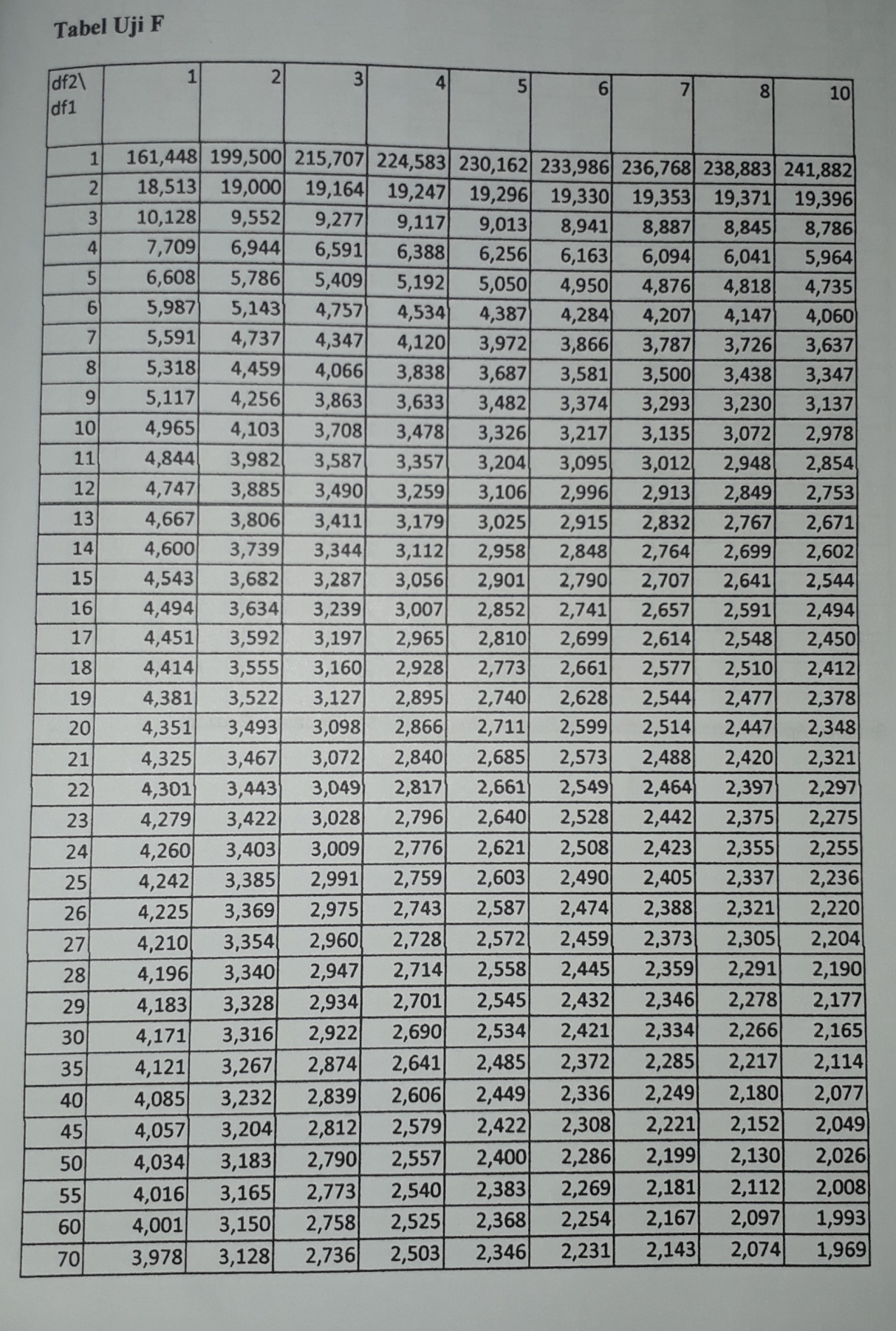 JUDUL SKRIPSINAMA MAHASISWANIMPROGRAM STUDI:  ANALISIS PREDIKSI KEBANGKRUTAN TERHADAP HARGA SAHAM DENGAN MODEL ZMIJEWSKI DAN SPRINGATE (STUDI EMPIRIS PADA PERUSAHAAN SUB SEKTOR PERTAMBANGAN MINYAK DAN GAS BUMI DAN BATUBARA YANG TERCATAT DI BEI TAHUN 2016-2018):  ETI NASROTUL FAUZIYAH:  15041016:  AKUNTANSIPembimbing IDr. Hj. Novi Darmayanti, SE., M. SA., Ak., CANIDN: 0707118301Pembimbing IIIsnaini Anniswati Rosyida, M.Pd, M.AkNIDN: 0709067502JUDUL SKRIPSINAMA MAHASISWANIMPROGRAM STUDI: ANALISIS PREDIKSI KEBANGKRUTAN TERHADAP HARGA SAHAM DENGAN MODEL ZMIJEWSKI DAN SPRINGATE (STUDI EMPIRIS PADA PERUSAHAAN SUB SEKTOR PERTAMBANGAN MINYAK DAN GAS BUMI DAN BATUBARA YANG TERCATAT DI BEI TAHUN 2016-2018):  ETI NASROTUL FAUZIYAH:  15041016:  AKUNTANSITIM PENGUJI SKRIPSITIM PENGUJI SKRIPSITIM PENGUJI SKRIPSIKetuaDr. Hj. Novi Darmayanti, SE., MSA., Ak., CA.                                             NIDN. 0707118301SekretarisMartha Laila Arisandra, SE., M.M.                                             NIDN. 0720038505AnggotaAbdul Manaf Dientry, SE., Ak., MSA., CA.NIDN. 0703057201NAMA MAHASISWANIMPROGRAM STUDIJUDUL SKRIPSI:  ETI NASROTUL FAUZIYAH:  15041016:  AKUNTANSI:  ANALISIS PREDIKSI KEBANGKRUTAN TERHADAP HARGA SAHAM DENGAN MODEL ZMIJEWSKI DAN SPRINGATE (STUDI EMPIRIS PADA PERUSAHAAN SUB SEKTOR PERTAMBANGAN MINYAK DAN GAS BUMI DAN BATUBARA YANG TERCATAT DI BEI TAHUN 2016-2018)NONAMA TABELHAL1Tabel 2.1 Peneliti Terdahulu252Tabel 3.1 Kriteria Pengambilan Sampel383Tabel 3.2 Data Sampel Perusahaan394Tabel 3.3 Pengukuran Variabel445Tabel 4.1 Prediksi Kebangkrutan Model Zmijewski656Tabel 4.2 Prediksi Kebangkrutan Model Springate667Tabel 4.3 Perbandingan Model Prediksi Kebangkrutan 678Tabel 4.4 Data XI (Model Zmijewski) 2016-2018689Tabel 4.5 Data X2 (Model Springate) 2016-20186910Tabel 4.6 Data Y (Harga Saham) 2016-20186911Tabel 4.7 Uji Deskripsif7012Tabel 4.8 Uji Multikolinearitas7213Tabel 4.9 Uji Autokorelasi7414Tabel 4.10 Hasil Analisis Regresi Linier Berganda7515Tabel 4.11 Uji t7716Tabel 4.12 Hasil Uji t7817Tabel 4.13 Uji F7918Tabel 4.14 Koefisien Determinasi (R2)80NAMA MAHASISWANIMPROGRAM STUDIJUDUL SKRIPSI:  ETI NASROTUL FAUZIYAH:  15041016:  AKUNTANSI:  ANALISIS PREDIKSI KEBANGKRUTAN TERHADAP HARGA SAHAM DENGAN MODEL ZMIJEWSKI DAN SPRINGATE (STUDI EMPIRIS PADA PERUSAHAAN SUB SEKTOR PERTAMBANGAN MINYAK DAN GAS BUMI DAN BATUBARA YANG TERCATAT DI BEI TAHUN 2016-2018)NONAMA GAMBARHAL1Gambar 1.1 Produksi Gas Bumi Indonesia22Gambar 2.1 Tahap-Tahap Kesulitan Keuangan173Gambar 2.2 Kerangka Proses Berfikir324Gambar 2.3 Kerangka Konseptual335Gambar 4.1 Uji Asumsi Klasik Normalitas716Gambar 4.2 Uji Asumsi Klasik Heteroskedastisitas73NAMA MAHASISWANIMPROGRAM STUDIJUDUL SKRIPSI:  ETI NASROTUL FAUZIYAH:  15041016:  AKUNTANSI:  ANALISIS PREDIKSI KEBANGKRUTAN TERHADAP HARGA SAHAM DENGAN MODEL ZMIJEWSKI DAN SPRINGATE (STUDI EMPIRIS PADA PERUSAHAAN SUB SEKTOR PERTAMBANGAN MINYAK DAN GAS BUMI DAN BATUBARA YANG TERCATAT DI BEI TAHUN 2016-2018)NONAMA LAMPIRAN1Lampiran 1: Data keuangan perusahaan sub sektor minyak dan gas bumi dan batubara  2Lampiran 2: Data Harga Saham (Y) 3Lampiran 3: Data Model Zmijeski (X1)4Lampiran 4: Data Model Springate (X2)5Lampiran 5: Surat Keterangan Izin Penelitian6Lampiran 6: Hasil Seminar Proposal7Lampiran 7: Daftar Hadir Seminar Proposal8Lampiran 8: Tabel Durbin-Watson (DW)9Lampiran 9 : Tabel Uji t10Lampiran 10: Tabel Uji F11Lampiran 11: Kartu Bimbingan SkripsiJurnal NasionalJurnal NasionalJurnal NasionalJurnal NasionalJurnal NasionalJurnal NasionalJurnal NasionalNoNama/ Judul/ TahunVariabelMetode AnalisisHasil PenelitianPersamaanPerbedaan1Tri Ayu Marcelina dan Willy Sri Yuliandhari/ Prediksi kebangkrutan menggunakan metode z-scoreDan pengaruhnya terhadap harga saham padaPerusahaan transportasi yang terdaftar di bursa efek indonesiaTahun 2008-2012/ 2014Variabel Independen dalam penelitian ini adalah rasio-rasio model Altman Z-Score Modifikasi untuk perusahaan non-manufactureVariabel dependen adalah Harga Sahamanalisis regresi sederhanaHasil penelitian ini menunjukkan bahwa prediksi kebangkrutan dengan metode Z-Score tidak memilikipengaruh yang signifikan terhadap harga saham perusahaan transportasi Peneliti terdahulu variabel dependennya adalah Harga Saham.Peneliti melakukan penelitian di sektor pertambangan minyak dan gas bumi2Ditiro Alam Ben, Moch.Dzulkirom, dan AR Topowijono/ Analisis metode springate (s-score) sebagai alat untuk memprediksi kebangkrutan perusahaan (studi pada perusahaan property dan real estate yang listing di bursa efek indonesia pada tahun 2011-2013)/ 2015Variabel dependen : “S” (S-Score) Variabel independen :Rasio modal kerja terhadap total aset (X1), Rasio Laba sebelum bunga dan pajak terhadap total aset (X2), Rasio laba sebelum pajak terhadap total liabilitas lancar (X3), dan Rasio penjualan terhadap total aset (X4)analisis deskriptif dan analisis linier berganda Berdasarkan analisis yang dilakukan, terdapat 8 perusahaan yang masuk dalam kategori perusahaaan tidak berpotensi bangkrut, 9 perusahaan yang masuk dalam kategori yang diprediksi berpotensi bangkrut, 5 perusahaan yang mengalami perubahan kategori dari yang diprediksi berpotensi bangkrut menjadi tidak berpotensi bangkrut.Metode penelitian yang digunakan dalam penelitian ini adalah analisis deskriptif dan Peneliti terdahulu menggunakan model Springate (S-Score).Peneliti melakukan penelitian di sektor pertambangan minyak dan gas bumi3Imam Tri Wibowo/ Pengaruh kinerja keuangan berdasarkan teori kebangkrutan zmijewski terhadap harga saham pada perusahaan publik sektor keramik, kaca dan porselin di bursa efek indonesia (BEI) Periode 2010 – 2014/ 2015Variabel dependen: Harga Saham (Y).Variabel independen adalah rasio-rasio nodel springate:Earning After Tax to Total Asset (X1), Current Assets to Current Liabilities (X2), dan Total Debt to Total Asset (X3)Regeresi linier berganda Hasil penelitian ini menunjukkan bahwa variabel Earning After Tax to Total Asset dan Current Assets to Current Liabilities mempunyai pengaruh terhadap harga saham sedang variabel Total Debt to Total Asset tidak mempunyai pengaruh terhadap harga saham. Peneliti terdahulu menggunakan model Zmijewski dan menggunakan harga saham sebagai variabel dependenPeneliti melakukan penelitian di sektor pertambangan minyak dan gas bumi4Effendi, Azhar Affandi, dan Iwan Sidharta/ Analisa pengaruh rasio keuangan Model springate terhadap harga saham  Pada perusahaan publik sektor telekomunikasi/ 2016Variabel dependen dalam penelitian ini adalah harga saham  (Y) Variabel independen  pada penelitian ini adalah rasio keuangan model Springate, yaitu : (X1) Modal Kerja dengan Total Aset, (WC/TA), (X2) Laba Sebelum Bunga dan Pajak dengan Total Aset, (EBIT/TA), (X3) Laba Sebelum Bunga dengan Kewajiban Lancar, (EBT/CL), (X4) Penjualan dengan Total Aset, (S/TA).Metode estimasi regresi data panelHasil penelitian ini adalah Variabel bebas WC/TA (X1), EBIT/TA (X2), EBT/CL (X3) dan S/TA (X4), berpengaruh signifikan terhadap Harga Saham (Y). Peneliti sebelumnya menggunakan Analisa pengaruh rasio keuangan Model springate terhadap harga saham  Teknik analisis yang digunakan adalah metode estimasi regresi data panel5Yuwono / Pengaruh kinerja keuangan berdasarkan teori kebangrutan springate terhadap harga saham yang tergabung dalam jakarta islamic indeks di bursa efek indonesia Periode 2009 - 2013 / 2016Variabel dependen dalam penelitian ini adalah harga saham (Y) Variabel independen  pada penelitian ini adalah model springate, yaitu: (X1) Modal Kerja dengan Total Aset, (WC/TA), (X2) Laba Sebelum Bunga dan Pajak dengan Total Aset, (EBIT/TA), (X3) Laba Sebelum Bunga dengan Kewajiban Lancar, (EBT/CL), (X4) Penjualan dengan Total Aset, (S/TA)Regresi linier bergandaHasil penelitian menunjukkan bahwa model springte berpengaruh terhadap harga sahamMenggunakan model SpringatePeneliti melakukan penelitian di sektor pertambangan minyak dan gas bumi6Muhammad Taufiq Abadi dan Nunung Ghoniyah/ Studi potensi kebangkrutan pada perusahaan industri properti yang go public di bursa efek indonesia/ 2016Variabel independen: Model altman , Model zmijewski, dan Model Springate (X1)Variabel dependen:Harga Saham (Y)Analisis teknik uji Kruskal Wallis dan analisis regresi bergandaHasil dari penelitian ini adalah Model Zmijewski tidak berpengaruh terhadap harga saham perusahaan industri properti.Peneliti terdahulu menggunakan model prediksi kebangkrutan Springate dan zmijewski.Peneliti terdahulu Menggunakan teknik Analisis teknik uji Kruskal Wallis7Nur Fadli Andriawan dan Dantje Salean/ Analisis Metode Altman Z-Score Sebagai Alat Prediksi Kebangkrutan Dan Pengaruhnya Terhadap Harga Saham Pada Perusahaan Farmasi Yang Terdaftar Di Bursa Efek Indonesia/ 2016Variable dependen: Harga saham (Y)Variable independen: Nilai rasio keuangan atlman z-score (X)Analisis Regresi liner sederhana Untuk hasil pengujian hipotesis penelitian ini menunjukkan hubungan yang signifikan antara prediksi kebangkrutan dengan menggunakan nilai rasio keuangan Altman Z-skor dengan harga saham di perusahaan industri dan sektor farmasi di Bursa Efek Indonesia Penelitian ini menggunakan analisis deskriptif dan menggunakan harga saham sebagai variabel dependenPeneliti terdahulu menggunakan model Altman (Z-Score)8Try Justary Harvandy/ Analisis Komparatif Prediksi Kebangkrutan Dengan Model Altman Z-Score Dan Model Springate Pada perusahaan Tambang Batu Bara Yang Terdaftar Di Bursa Efek Indonesia/ 2017Variabel independen:Model Altman (X1) dan model Springate (X2)Variabel dependen:Prediksi KebangkutanAnalisis varians (ANOVA).Hasilnya hanya menunjukkan 1 dari 3 hipotesis diterima. Pertama, hasilnya menunjukkan bahwa tidak ada perbedaan antara model Altman Z-Score dan model Springate dibuat akurat daripada model Springate dengan tingkat akurasi 71,43%. Jadi yang kedua hipotesis ditolak dan hipotesis ketiga diterima.Menggunakan Prediksi Kebangkrutan Dengan Model Springate (S-Score)Statistik yang digunakan dalam analisis perbandingan dua atau lebih kelompok data yaitu statistik uji t dan analisis varians (ANOVA).9Abdul Kadim dan Nardi Sunardi/ Pengaruh Analisa Kesahatan Dan Kebangkrutandengan Pendekatan Altman Z-Score Terhadap HargaSaham Industri Konstruksi Di Indonesia Yang ListingDi Bei Periode 2013-2017/ 2018Variabel dependen di mana variabel dependen adalah harga saham (Y)Variabel independen adalah adalah rasio- rasio Altman yaitu  X1 = working capital/total asset, X2 = retained earnings / total asset, X3 = earning before interest and taxes/total asset, X4 = book value of quity/ book value of total debt, X5 = Sales/total asset.Metode estimasi regresi data panelHasil penelitian ini adalah Variabel bebas WC/TA (X1), EBIT/TA (X2), EBT/CL (X3) dan S/TA (X4), secara simultan atau bersama-sama berpengaruh signifikan terhadap Harga Saham (Y). Peneliti sebelumnya menggunakan Analisa pengaruh rasio keuangan Model springate terhadap harga saham  Teknik analisis yang digunakan adalah metode estimasi regresi data panel10Eka Ratna Sari dan Moh Rizal Yulianto/ Akurasi Pengukuran Financial Distress Menggunakan Metode Springate dan Zmijewski pada Perusahaan Property dan Real Estate di Bursa Efek Indonesia Periode 2013-2015/ 2018Variabel dependen: Prediksi Financial distress yang paling Akurat di perusahaan Property dan Real Estate yang terdaftar di BEI.Variabel independen:Model Springate (X1) dan Model Zmijewski (X2)Analisis deskriptif kuantitatifHasilnya menunjukkan bahwa model Zmijewski adalah model yang paling akurat untuk memprediksi kondisi financial distress pada perusahaan property dan real estate di Indonesia Peneliti terdahulu menggunakan model Springate dan model ZmijewskiPeneliti melakukan penelitian di sektor pertambangan minyak dan gas bumiJurnal InternasionalJurnal InternasionalJurnal InternasionalJurnal InternasionalJurnal InternasionalJurnal InternasionalJurnal InternasionalNoNama/ Judul/ TahunVariabelMetode AnalisisHasil PenelitianPersamaanPerbedaan1Peyman Imanzdeh, Mehdi Maran- Jouri, Dan Petro Sepehri/ Studi Penerapan Model Prediksi Kebangkrutan Springate Dan Zmijewski Di Perusahaan Yang Terdaftar Di Bursa Efek Teheran/ 2011Variabel Dependen: Kondisi perusahaan yang bangkut atau berhasil (Y)Variabel Independen:Rasio-rasio Springate(X1)Rasio-rasio Zmijewski (X2)Metode non-parametrik binomialHasil penelitian menyarankan bahwa ada perbedaan yang signifikan antara kedua model dalam prediksi kebangkrutan. Apalagi itu model springate lebih konservatif dalam prediksi kebangkrutan daripada model zmijewski.Peneliti terdahulu menggunakan pendekatan model Zmijewski (X-Score dan metode Springate (S-Score)Teknik analisis yang dipergunakan pada penelitian ini ialah metode non-parametrik binomial2M. Fakhri Husein dan Galuh Tri Pambekti/ Ketepatan Model Altman,Springate, Zmijewski, And Grover For Predicting The Financial Distress/ 2014Variabel Dependen: Financial Distress (Y)Variabel Independen:Altman (X1)Springate (X2)Zmijewski (X3)Grover (X4)Binary Logistic Regression.Hasil penelitian ini menunjukkan bahwa modelAltman, model Zmijewski, Springate, Grover dapat digunakan untuk prediksi kesulitan keuangan. Namun model Zmijewski adalah model yang paling tepat digunakan untuk memprediksi kesulitan keuangan karena memiliki tingkat tertinggi signifikan dibandingkan dengan model lainnya.Peneliti terdahulu menggunakan pendekatan model Zmijewski (X-Score dan model Springate (S-Score)Peneliti melakukan penelitian di sektor pertambangan minyak dan gas bumi3Sinarti dan Tia Maria Sembiring/ Analisis Prediksi kebangkrutan Perusahaan Manufaktur Terdaftar di Bursa Efek Indonesia/ 2015Variabel Dependen: Prediksi Kebangkrutan pada perusahaan manufaktur (Y)Variabel Independen:Altman (X1) Springate  (X2)Zmijewski(X3)Analsis regresi linier, dan analsisi korelasi.Dalam penelitian ini prediksi model Z-score menunjukkan banyak perusahaan yang masuk keadaan kebangkrutan potensial, serta Springate,tetapi Zmijewski menyatakan bahwa perusahaan lebih sehat.Peneliti terdahulu menggunakan pendekatan model Zmijewski (X-Score dan metode Springate (S-Score)Peneliti melakukan penelitian di sektor pertambangan minyak dan gas bumi4Abolfazl Aminian, Hedayat Mousazade, dan Omid Imani Khoshko/ Menganalisis Kemampuan Model Prediksi Kebangkrutan Altman dan Springate dan Zmijewski dan Grover di Bursa Efek Teheran/ 2016Variabel Dependen: Prediksi krisis keuangan (Y)Variabel Independen:Altman(X1)Springate (X2)Zmijewski (X3)Grover(X4)Analisis regresilinier berganda, dan uji korelasi.Hasil penelitian ini menunjukkan bahwa dalamlimatahun penelitian untuk memprediksi kebangkrutan perusahan,masing-masing model Altman, Grover, Springate, dan Zmijewski memiliki kemampuan yang lebih baik untuk memprediksi krisis keuangan.Peneliti terdahulu menggunakan pendekatan model Zmijewski (X-Score dan model Springate (S-Score)Peneliti terdahulu menggunakan uji kolerasi5M. Noor Salim dan  Sudiono/ Analisa kemungkinan kebangkrutan terhadap penambangan batubara perusahaan di bursa efek indonesia: sebuah altman, springate dan pendekatan zmijewski/ 2017Variabel dependen: Perusahaan penambangan batubara di bursa efek indonesia (Y)Varibel Independen:Altman (X1)Zmijewski (X2)Springate (X3)Analisis komporatifHasil ini Penelitian menunjukkan bahwa Model Zmijewski adalah model prediksi paling akurat.Peneliti terdahulu menngunakan pendekatan SpringatePeneliti terdahulu Menggunakan Analisis komporatif6Amir Indrabudiman/ Analisis deskriptif harga saham dengan model kebangkrutan zmijewski total aset  pada harga saham/2017Variabel Dependen: Harga saham (Y)Variabel Independen:Rasio model zmijewski total asetAnalisis deskriptifDalam penelitian ini menunjukkan bahwa tidak ada hubungan yang kuat antara model kebangkrutan zmijewski total aset pada harga saham.Peneliti terdahulu menggunakan pendekatan model Zmijewski (X-Score)Peneliti melakukan penelitian di sektor pertambangan minyak dan gas bumi7Nur Hasbullah Matturungan, Budi Purwantu, dan Abdul Kohar Irwanto/ Prediksi Kebangkrutan Perusahaan mnaufaktur di Indonesia dengan Model Altman Z-Score/ 2017Variabel dependen adalah Altman Z-Score (Y)Variabel independen adalah X1 = working capital/total asset, X2 = retained earnings / total asset, X3 = earning before interest and taxes/total asset, X4 = book value of quity/ book value of total debt, dan X5 = Sales/total assetAnalisis diskriminanHasil penelitian menunjukkan bahwa uji parsial modal kerja/total aset, laba ditahan terhadap total aset, dan penghasilan sebelum bunga dan pajak terhadap total aset dapat mengklasifikasikan kesulitan keuangan perusahaan. Peneliti terdahulu sama membahas tentang prediksi kebangktutanPeneliti melakukan penelitian di sektor pertambangan minyak dan gas bumi8Januari, Eka NurmalaSari, dan Armida Diyanti/ Analisis Perbandingan Potensi Kebangkrutan Oleh Altman Z-Score, Metode Springate Dan Zmijewski Di Perusahaan Semen Yang Terdaftar Di Bursa Efek Indonesia/ 2017Variabel dependen: Perusahaan Semen di bursa efek indonesia (Y)Varibel Independen:Altman (X1)Springate (X2)Zmijewski (X3)Analisis kruskal- wallisDari hasil penelitian dapat disimpulakan bahwa terdapat perbedaan potensi kebangktutan dari ketiga model prediksi tersebut. Dibuktikan dengan uji kruskal-wallis dengan nilai 0,043.Peneliti terdahulu menggunakan pendekatan model Zmijewski (X-Score) dan Springate (S-Score)Metode analisis yang digunakan dalam penelitian ini adalah analisis kruskal- wallis9Said Djamaluddin, Melati Juwita Putri dan Hapzi Ali/ Analisis Komparatif Financial Distress dari Jepang Produsen Elektronik setelah Krisis Global Keuangan 2008 Menggunakan Altman, Ohlson, dan Zmijewski Model/ 2017Variabel Dependen: Financial Distress dari Jepang Produsen Elektronik (Y)Variabel Independen:Altman (X1) Olhson (X2)Zmijewski (X3)Analisis  diskriminan berganda, analisis logit,analisis probitDalam penelitian ini menunjukkan bahwa olhson Y score model adalah metode prediksi terbaik karena memiliki akurasi yang unggul 62,14% sedangkan Altman hanya memiliki 60,71%, dan zwijewski X Score memiliki 53,57%.Peneliti terdahulu menggunakan pendekatan model Zmijewski (X-Score)Peneliti melakukan penelitian di sektor pertambangan minyak dan gas bumi10Ghazali Syamni, M. Shabri Abd. Majid, dan Widyana Verawaty Siregar/ Model Prediksi Kebangkrutan dan Harga Saham Industri Pertambangan Batubara di Indonesia/ 2018Variabel Dependen: Harga saham (Y)Variabel Independen:Olhson (XI)Altman (X2)Grover (X3)Springate (X4)Zmijewski(X5)Teknik regresi panel.Hasil penelitian ini menemukan bukti bahwa model kebangkrutan yang digunakan secara simultan berpengaruh terhadap harga sahamVariabel dependen adalah harga saham (Y) Peneliti terdahulu menggunakan Teknik analisis yang dipergunakan pada penelitian ini ialah teknik regresi panel.KriteriaTotalPerusahaan sub sektor pertambangan minyak dan gas bumi dan batubara yang tercatat di BEI tahun 2016-2018.29Data keuangan perusahaan minyak dan gas bumi yang diolah peneliti tidak memenuhi uji yang telah ditentukan(3)Perusahaan batubara yang tidak menerbitkan dan tidak mempunyai kelengkapan data laporan keuangan 2016-2018 yang dibutuhkan dalam penelitian.(11)Jumlah sampel15Jumlah sampel selama 3 tahun45No.Kode SahamNama Emiten1ELSAElnusa Tbk2ESSASurya Esa Perkasa Tbk3MEDCMedco Energi Internasional Tbk4RUISRadiant Utama Interinsco Tbk5ADROAdaro Energy Tbk6ARIIAtlas Resources Tbk7BSSRBaramulti Suksessarana Tbk8BYANBayan Resources Tbk9SMMTGolden Eagle Energy Tbk10GEMSGolden Energy Mines Tbk11ITMGIndo Tambangraya Megah Tbk12MBAPMitrabara Adiperdana Tbk13PTBATambang Batubara Bukit Asam Tbk14PTROPetrosea Tbk15TOBAToba Bara Sejahtera TbkNo.Jenis VariabelIndikatorSkalaSumber1Model Zmijewski  (X-Score) sebagai (X1)X = -4,3 - 4,5X1 + 5,7X2 - 0,004X3Keterangan: X1 = Return on Asset (Laba setelah pajak/ Total aset)X2= Debt Ratio (Total liabilitas/Total aset)X3 = Current Ratio(Aset lancar/ Liabilitas lancar)Kriteria:X< 0 = Tergolong perusahaan sehatX> 0 = Tergolong perusahaan bangkrutRasio(Primasari, 2017)2Model Springate (S-Score) sebagai (X2)S = 1,03 A + 3,07 B + 0,66 C +0,4 DKeterangan:A = Modal Kerja/ Total AsetB = Laba Sebelum Bunga dan Pajak/ Total AsetC = Laba Sebelum Pajak/ Liabilitas LancarD = Penjualan / Total AsetKriteria:S>0,862 = Tergolong perusahaan sehatS<0,862 = Tergolong perusahaan bangkrutRasio(Sinarti & Sembiring, 2015)3Harga Saham (Y)Close PriceNominal(Marcelina & Yuliandhari, 2014)No.KodePerusahaan201620162017201720182018No.KodePerusahaanX-ScorePrediksiX-ScorePrediksiX-ScorePrediksi1ELSA-2,86Sehat-2,42Sehat-2,15Sehat2ESSA-0,40Sehat-0,09Sehat-1,07Sehat3MEDC-0,25Sehat-0,27Sehat-0,09Sehat4RUIS-0,82Sehat-0,96Sehat-1,06Sehat5ADRO-2,15Sehat-2,39Sehat-2,39Sehat6ARII0,77Bangkrut0,94Bangkrut1,60Bangkrut7BSSR-3,22Sehat-4,45Sehat-3,37Sehat8BYAN-0,01Sehat-3,62Sehat-4,01Sehat9SMMT-1,88Sehat-2,14Sehat-2,41Sehat10GEMS-3,03Sehat-2,34Sehat-1,82Sehat11ITMG-3,37Sehat-3,47Sehat-3,25Sehat12MBAP-4,15Sehat-4,59Sehat-4,00Sehat13PTBA-2,34Sehat-3,12Sehat-3,40Sehat14PTRO-0,99Sehat-1,02Sehat-0,76Sehat15TOBA-2,07Sehat-2,00Sehat-1,66SehatNo.KodePerusahaan201620162017201720182018No.KodePerusahaanS-ScorePrediksiS-ScorePrediksiS-ScorePrediksi1ELSA1,17Sehat1,03Sehat1,12Sehat2ESSA0,18Bangkrut0,05Bangkrut0,46Bangkrut3MEDC0,56Bangkrut0,61Bangkrut0,72Bangkrut4RUIS0,87Sehat0,78Bangkrut0,91Sehat5ADRO1,14Sehat1,60Sehat1,37Sehat6ARII-0,66Bangkrut-0,44Bangkrut-0,54Bangkrut7BSSR1,65Sehat3,85Sehat2,78Sehat8BYAN1,44Sehat3,32Sehat4,08Sehat9SMMT-0,08Bangkrut0,51Bangkrut0,80Bangkrut10GEMS2,54Sehat2,89Sehat2,65Sehat11ITMG2,08Sehat2,73Sehat2,69Sehat12MBAP3,15Sehat4,13Sehat3,28Sehat13PTBA1,26Sehat2,38Sehat2,35Sehat14PTRO0,61Bangkrut0,75Bangkrut1,08Sehat15TOBA0,97Sehat1,63Sehat1,58SehatNo.KodePerusahaan201620162017201720182018No.KodePerusahaanX-ScoreS-ScoreX-ScoreS-ScoreX-ScoreS-Score1ELSASehatSehatSehatSehatSehatSehat2ESSASehatBangkrutSehatBangkrutSehatBangkrut3MEDCSehatBangkrutSehatBangkrutSehatBangkrut4RUISSehatSehatSehatBangkrutSehatSehat5ADROSehatSehatSehatSehatSehatSehat6ARIIBangkrutBangkrutBangkrutBangkrutBangkrutBangkrut7BSSRSehatSehatSehatSehatSehatSehat8BYANSehatSehatSehatSehatSehatSehat9SMMTSehatBangkrutSehatBangkrutSehatBangkrut10GEMSSehatSehatSehatSehatSehatSehat11ITMGSehatSehatSehatSehatSehatSehat12MBAPSehatSehatSehatSehatSehatSehat13PTBASehatSehatSehatSehatSehatSehat14PTROSehatBangkrutSehatBangkrutSehatSehat15TOBASehatSehatSehatSehatSehatSehatNo.KodeSaham201620172018No.KodeSahamX-ScoreX-ScoreX-Score1ELSA-2,86-2,42-2,152ESSA-0,40-0,09-1,073MEDC-0,25-0,27-0,094RUIS-0,82-0,96-1,065ADRO-2,15-2,39-2,396ARII0,770,941,607BSSR-3,22-4,45-3,378BYAN-0,01-3,62-4,019SMMT-1,88-2,14-2,4110GEMS-3,03-2,34-1,8211ITMG-3,37-3,47-3,2512MBAP-4,15-4,59-4,0013PTBA-2,34-3,12-3,4014PTRO-0,99-1,02-0,7615TOBA-2,07-2,00-1,66No.KodeSaham201620172018No.KodeSahamS-ScoreS-ScoreS-Score1ELSA1,171,031,122ESSA0,180,050,463MEDC0,560,610,724RUIS0,870,780,915ADRO1,141,601,376ARII-0,66-0,44-0,547BSSR1,653,852,788BYAN1,443,324,089SMMT-0,080,510,8010GEMS2,542,892,6511ITMG2,082,732,6912MBAP3,154,133,2813PTBA1,262,382,3514PTRO0,610,751,0815TOBA0,971,631,58No.KodeSaham201620172018No.KodeSahamHarga SahamHarga SahamHarga Saham1ELSA420,00372,00344,002ESSA220,00220,00322,003MEDC1.320,001.320,00685,004RUIS236,00232,00260,005ADRO1.695,001.860,001.215,006ARII520,00980,00900,007BSSR1.410,002.100,002.340,008BYAN6.000,0010.600,0019.875,009SMMT149,00133,00160,0010GEMS2.700,002.750,002.550,0011ITMG16.875,0020.700,0020.250,0012MBAP2.090,002.900,003.493,0013PTBA12.500,0011.200,004.300,0014PTRO720,001.660,001.785,0015TOBA1.245,001.955,001.696,00Descriptive StatisticsDescriptive StatisticsDescriptive StatisticsDescriptive StatisticsDescriptive StatisticsDescriptive StatisticsNMinimumMaximumMeanStd. DeviationMODEL ZMIJEWSKI45-4,591,60-1,96761,50657MODEL SPRINGATE45-,664,131,51141,23042HARGA SAHAM45133,0020700,003716,82225706,46691Valid N (listwise)45CoefficientsaCoefficientsaCoefficientsaCoefficientsaCoefficientsaCoefficientsaCoefficientsaModelModelCorrelationsCorrelationsCorrelationsCollinearity StatisticsCollinearity StatisticsModelModelZero-orderPartialPartToleranceVIF1(Constant)1MODEL ZMIJEWSKI-,439,010,009,2603,8501MODEL SPRINGATE,516,301,270,2603,850a. Dependent Variable: HARGA SAHAMa. Dependent Variable: HARGA SAHAMa. Dependent Variable: HARGA SAHAMa. Dependent Variable: HARGA SAHAMa. Dependent Variable: HARGA SAHAMa. Dependent Variable: HARGA SAHAMa. Dependent Variable: HARGA SAHAMModel SummarybModel SummarybModel SummarybModel SummarybModel SummarybModel SummarybModelRR SquareAdjusted R SquareStd. Error of the EstimateDurbin-WatsonModelRR SquareAdjusted R SquareStd. Error of the EstimateDurbin-Watson1,516a,266,2315003,995421,641a. Predictors: (Constant), SPRINGATE, ZMIJEWSKIa. Predictors: (Constant), SPRINGATE, ZMIJEWSKIa. Predictors: (Constant), SPRINGATE, ZMIJEWSKIa. Predictors: (Constant), SPRINGATE, ZMIJEWSKIa. Predictors: (Constant), SPRINGATE, ZMIJEWSKIa. Predictors: (Constant), SPRINGATE, ZMIJEWSKIb. Dependent Variable: HARGA SAHAMb. Dependent Variable: HARGA SAHAMb. Dependent Variable: HARGA SAHAMb. Dependent Variable: HARGA SAHAMb. Dependent Variable: HARGA SAHAMb. Dependent Variable: HARGA SAHAMCoefficientsaCoefficientsaCoefficientsaCoefficientsaCoefficientsaCoefficientsaCoefficientsaModelModelUnstandardized CoefficientsUnstandardized CoefficientsStandardized CoefficientstSig.ModelModelBStd. ErrorBetatSig.1(Constant)126,5401245,439,102,9201MODEL ZMIJEWSKI65,086982,504,017,066,9471MODEL SPRINGATE2460,1991203,020,5302,045,047a. Dependent Variable: HARGA SAHAMa. Dependent Variable: HARGA SAHAMa. Dependent Variable: HARGA SAHAMa. Dependent Variable: HARGA SAHAMa. Dependent Variable: HARGA SAHAMa. Dependent Variable: HARGA SAHAMa. Dependent Variable: HARGA SAHAMCoefficientsaCoefficientsaCoefficientsaCoefficientsaCoefficientsaCoefficientsaCoefficientsaModelModelUnstandardized CoefficientsUnstandardized CoefficientsStandardized CoefficientstSig.ModelModelBStd. ErrorBetatSig.1(Constant)126,5401245,439,102,9201MODEL ZMIJEWSKI65,086982,504,017,066,9471MODEL SPRINGATE2460,1991203,020,5302,045,047a. Dependent Variable: HARGA SAHAMa. Dependent Variable: HARGA SAHAMa. Dependent Variable: HARGA SAHAMa. Dependent Variable: HARGA SAHAMa. Dependent Variable: HARGA SAHAMa. Dependent Variable: HARGA SAHAMa. Dependent Variable: HARGA SAHAMVariabelt-tabeldf  (n-k)t-hitungSig.KeteranganModel Zmijewski2,017430,0660,967Tidak SignifikanModel Springate2,017432,0450,047SignifikanANOVAaANOVAaANOVAaANOVAaANOVAaANOVAaANOVAaModelModelSum of SquaresdfMean SquareFSig.1Regression381126897,5292190563448,7647,610,002b1Residual1051678747,0494225039970,1681Total1432805644,57844a. Dependent Variable: HARGA SAHAMa. Dependent Variable: HARGA SAHAMa. Dependent Variable: HARGA SAHAMa. Dependent Variable: HARGA SAHAMa. Dependent Variable: HARGA SAHAMa. Dependent Variable: HARGA SAHAMa. Dependent Variable: HARGA SAHAMb. Predictors: (Constant), SPRINGATE, ZMIJEWSKIb. Predictors: (Constant), SPRINGATE, ZMIJEWSKIb. Predictors: (Constant), SPRINGATE, ZMIJEWSKIb. Predictors: (Constant), SPRINGATE, ZMIJEWSKIb. Predictors: (Constant), SPRINGATE, ZMIJEWSKIb. Predictors: (Constant), SPRINGATE, ZMIJEWSKIb. Predictors: (Constant), SPRINGATE, ZMIJEWSKIModel SummarybModel SummarybModel SummarybModel SummarybModel SummarybModel SummarybModelRR SquareAdjusted R SquareStd. Error of the EstimateDurbin-WatsonDurbin-WatsonModelRR SquareAdjusted R SquareStd. Error of the EstimateDurbin-WatsonDurbin-Watson1,516a,266,2315003,995421,6411,641a. Predictors: (Constant), SPRINGATE, ZMIJEWSKIa. Predictors: (Constant), SPRINGATE, ZMIJEWSKIa. Predictors: (Constant), SPRINGATE, ZMIJEWSKIa. Predictors: (Constant), SPRINGATE, ZMIJEWSKIa. Predictors: (Constant), SPRINGATE, ZMIJEWSKIa. Predictors: (Constant), SPRINGATE, ZMIJEWSKIb. Dependent Variable: HARGA SAHAMb. Dependent Variable: HARGA SAHAMb. Dependent Variable: HARGA SAHAMb. Dependent Variable: HARGA SAHAMb. Dependent Variable: HARGA SAHAMb. Dependent Variable: HARGA SAHAMNama EmitenKode SahamAset LancarTotal AsetLiabilitas LancarTotal LiabilitasModal KerjaElnusa TbkELSA 1.865.1164.190.9561.254.1811.313.213621.684Surya Esa Perkasa TbkESSA 1.813.279.236.9729.003.652.352.632773.945.144.0286.174.707.474.4181.039.334.092.944Medco Energi Internasional TbkMEDC 15.260.344.601.39048.395.795.132.76211.577.978.034.02836.414.888.984.1383.682.366.567.362Radiant Utama Interinsco TbkRUIS452.284.971.991979.132.450.762504.510.336.330619.413.387.232-52.225.364.339Adaro Energy TbkADRO21.428.387.61087.750.445.6788.671.842.97036.815.189.25012.756.544.640Atlas Resources TbkARII490.344.4844.448.820.7262.767.487.8003.684.350.992-2.277.143.316Baramulti Suksessarana TbkBSSR728.971.274.2762.475.292.617.140657.836.518.598761.987.861.16671.134.755.678Bayan Resources TbkBYAN3.013.829.504.04211.095.334.337.0941.183.705.132.5548.563.951.132.8981.830.124.371.488Golden Eagle Energy TbkSMMT21.670.034.777636.742.340.55981.577.226.463255.549.688.996-59.907.191.686Golden Energy Mines TbkGEMS2.736.700.998.3465.081.172.180.000725.093.804.5681.516.956.178.5562.011.607.193.778Indo Tambangraya Megah TbkITMG7.251.759.81616.276.541.5683.213.286.0904.067.978.3484.038.473.726Mitrabara Adiperdana TbkMBAP1.017.969.840.5521.565.719.461.586298.610.884.208332.924.288.704719.358.956.344Tambang Batubara Bukit Asam TbkPTBA 8.349.92718.576.7745.042.7478.024.3693.307.180Petrosea TbkPTRO1.987.640.1445.293.139.950920.818.6682.999.919.1041.066.821.476Toba Bara Sejahtera TbkTOBA950.171.528.8803.519.407.091.186981.751.067.1221.531.654.821.550-31.579.538.242Nama EmitenKode SahamLaba Setelah PajakEbitEbtPenjualanElnusa TbkELSA 316.066614.585418.3183.620.570Surya Esa Perkasa TbkESSA 2.078.562.276132.665.131.2843.294.682.790391.259.541.120Medco Energi Internasional TbkMEDC 2.516.556.963.4663.371.270.142.4363.502.051.619.5428.077.133.493.912Radiant Utama Interinsco TbkRUIS26.070.316.770101.060.857.38254.852.288.1511.315.633.714.236Adaro Energy TbkADRO4.583.589.4447.905.812.5727.352.880.08033.961.111.506Atlas Resources TbkARII-342.834.828-125.297.102-260.711.612-125.297.102Baramulti Suksessarana TbkBSSR368.929.896.958494.029.184.796478.858.198.770494.029.184.796Bayan Resources TbkBYAN242.379.635.5822.830.835.743.736396.929.446.8867.473.480.673.134Golden Eagle Energy TbkSMMT-18.281.061.73126.107.426.970-18.281.061.73156.064.913.975Golden Energy Mines TbkGEMS470.731.888.5925.170.908.153.5441.859.367.259.3725.170.908.153.544Indo Tambangraya Megah TbkITMG1.758.558.88618.398.318.0924.449.224.34618.398.318.092Mitrabara Adiperdana TbkMBAP364.788.190.6902.517.994.402.280486.323.487.0202.517.994.402.280Tambang Batubara Bukit Asam TbkPTBA 2.024.40514.058.8692.530.80714.058.869Petrosea TbkPTRO-105.277.5502.816.863.980469.127.5262.816.863.980Toba Bara Sejahtera TbkTOBA196.250.430.4883.474.786.119.854404.516.332.3883.474.786.119.854Nama EmitenKode SahamAset LancarTotal AsetLiabilitas LancarTotal LiabilitasModal KerjaElnusa TbkELSA 2.379.4654.855.3691.803.4491.803.449621.684Surya Esa Perkasa TbkESSA 1.177.709.102.19311.137.357.978.8218.264.826.704.1638.264.826.704.1639.246.038.897.397Medco Energi Internasional TbkMEDC 26.799.454.915.45226.799.454.915.45250.993.846.274.32150.993.846.274.3212.134.818.430Radiant Utama Interinsco TbkRUIS473.183.146.618473.183.146.618579.058.872.159579.058.872.159-566.622.049.899Adaro Energy TbkADRO26.855.249.17892.461.160.64310.492.934.83836.941.873.88016.362.314.340Atlas Resources TbkARII534.740.7214.437.809.2952.461.443.7383.898.238.010-1.926.703.017Baramulti Suksessarana TbkBSSR1.070.227.587.7412.851.355.113.326738.568.540.020817.488.544.251331.659.047.721Bayan Resources TbkBYAN4.205.674.832.28612.060.305.496.6604.106.514.357.8255.064.077.276.64999.160.474.461Golden Eagle Energy TbkSMMT25.788.635.032725.663.914.382120.678.159.590306.303.664.687-94.889.524.558Golden Energy Mines TbkGEMS5.628.187.175.4578.012.079.071.4963.345.494.509.6984.046.971.523.3372.282.692.665.759Indo Tambangraya Megah TbkITMG10.814.438.72418.435.698.2474.443.956.0525.434.710.1566.370.482.672Mitrabara Adiperdana TbkMBAP1.472.976.716.0882.181.609.735.378465.763.035.156522.062.132.3491.007.213.680.932Tambang Batubara Bukit Asam TbkPTBA 11.117.74521.987.4824.513.2268.187.4976.604.519Petrosea TbkPTRO2.185.748.7965.927.536.2361.321.444.2033.504.994.821864.304.593Toba Bara Sejahtera TbkTOBA1.361.665.161.4204.726.598.701.932892.536.064.4342.354.745.331.245469.129.096.986Nama EmitenKode SahamLaba Setelah PajakEbitEbtPenjualanElnusa TbkELSA 1.788.513.240.837578.502326.3664.978.986Surya Esa Perkasa TbkESSA 20.922.363.433219.781.055.14857.701.792.568457.330.987.176Medco Energi Internasional TbkMEDC 1.788.513.240.8375.708.941.952.7304.009.403.738.62512.560.048.238.720Radiant Utama Interinsco TbkRUIS20.922.363.43379.561.809.87938.913.911.7281.125.128.522.648Adaro Energy TbkADRO7.278.927.22212.915.313.42512.612.806.13944.212.320.477Atlas Resources TbkARII-226.832.973-5.006.961-96.828.384389.850.939Baramulti Suksessarana TbkBSSR1.123.742.909.6011.515.753.897.7111.515.502.152.0545.326.838.424.246Bayan Resources TbkBYAN4.586.555.373.2317.511.526.490.8095.700.103.146.83714.483.225.446.053Golden Eagle Energy TbkSMMT40.078.001.43291.887.037.21340.078.001.43257.637.418.578Golden Energy Mines TbkGEMS1.629.718.856.7604.267.164.424.7732.270.197.855.64410.304.955.108.927Indo Tambangraya Megah TbkITMG3.428.927.0076.858.423.9124.912.724.29522.925.164.725Mitrabara Adiperdana TbkMBAP795.627.813.3001.066.340.096.3791.068.190.460.2023.508.754.750.193Tambang Batubara Bukit Asam TbkPTBA 4.547.2325.898.5156.067.78319.471.030Petrosea TbkPTRO112.771.959555.311.325146.463.7863.526.148.892Toba Bara Sejahtera TbkTOBA561.348.050.979870.027.264.474816.792.834.4834.216.016.879.844Nama EmitenKode SahamAset LancarTotal AsetLiabilitas LancarTotal LiabilitasModal KerjaElnusa TbkELSA 3.158.5075.657.3272.116.8982.357.1271.041.609Surya Esa Perkasa TbkESSA 2.446.998.253.26014.157.451.740.7001.654.427.024.0408.639.483.695.440792.571.229.220Medco Energi Internasional TbkMEDC 26.273.918.891.18075.529.422.067.48015.846.462.017.64055.580.604.472.82010.427.456.873.540Radiant Utama Interinsco TbkRUIS524.126.165.449990.372.318.692473.216.197.423584.415.358.54050.909.968.026Adaro Energy TbkADRO23.012.227.720101.533.656.90011.740.450.34039.660.945.94011.271.777.380Atlas Resources TbkARII769.574.4605.033.934.7003.286.031.3204.890.336.020-2.516.456.860Baramulti Suksessarana TbkBSSR1.300.802.418.8203.524.540.904.7601.070.654.746.5401.363.524.038.700230.147.672.280Bayan Resources TbkBYAN7.067.204.377.08016.549.422.752.5805.712.067.631.5606.798.771.349.6601.355.136.745.520Golden Eagle Energy TbkSMMT57.750.932.681831.965.937.268175.830.166.003342.430.970.325-118.079.233.322Golden Energy Mines TbkGEMS4.710.550.975.94010.081.050.539.4003.569.436.717.1405.539.660.807.3201.141.114.258.800Indo Tambangraya Megah TbkITMG10.996.544.18020.746.428.6405.606.718.8606.800.949.1005.389.825.320Mitrabara Adiperdana TbkMBAP1.550.967.813.2402.495.063.187.560587.957.677.160709.336.755.040963.010.136.080Tambang Batubara Bukit Asam TbkPTBA 11.739.34424.172.9334.935.6967.903.2376.803.648Petrosea TbkPTRO3.597.502.1207.989.398.5802.126.284.3205.240.920.4201.471.217.800Toba Bara Sejahtera TbkTOBA2.041.128.030.7207.217.080.329.7201.667.487.083.8404.116.409.050.360373.640.946.880Nama EmitenKode SahamLaba Setelah PajakEbitEbtPenjualanElnusa TbkELSA 276.316652.094351.8076.624.774Surya Esa Perkasa TbkESSA 749.674.294.360907.303.396.560351.207.787.3802.128.838.351.800Medco Energi Internasional TbkMEDC -408.002.819.6809.090.684.941.0602.859.267.288.20017.518.457.260.240Radiant Utama Interinsco TbkRUIS27.055.086.45388.510.130.61944.579.949.8671.298.117.469.650Adaro Energy TbkADRO6.697.369.96015.027.941.460.08015.027.941.460.08052.052.019.380Atlas Resources TbkARII6.304.829.307.22028.869.719.40028.869.719.400548.755.180Baramulti Suksessarana TbkBSSR15.027.941.460.0803.712.024.857.0203.712.024.857.0206.376.557.955.140Bayan Resources TbkBYAN28.869.719.40021.166.99321.166.99324.111.194.658.960Golden Eagle Energy TbkSMMT84.584.567.691145.693.545.39284.584.567.691190.410.914.134Golden Energy Mines TbkGEMS3.712.024.857.0206.697.369.9606.697.369.96015.027.941.460.080Indo Tambangraya Megah TbkITMG21.166.9936.304.829.307.2206.304.829.307.22028.869.719.400Mitrabara Adiperdana TbkMBAP6.697.369.96015.027.941.460.08015.027.941.460.0803.712.024.857.020Tambang Batubara Bukit Asam TbkPTBA 6.304.829.307.22028.869.719.40028.869.719.40021.166.993Petrosea TbkPTRO15.027.941.460.0803.712.024.857.0203.712.024.857.0206.697.369.960Toba Bara Sejahtera TbkTOBA28.869.719.40021.166.99321.166.9936.304.829.307.220Kode SahamTahunRasio-Rasio Model ZmijewskiRasio-Rasio Model ZmijewskiRasio-Rasio Model ZmijewskiRasio-Rasio Model SpringateRasio-Rasio Model SpringateRasio-Rasio Model SpringateRasio-Rasio Model SpringateKode SahamTahunX1X2X3ABCDKode SahamTahunReturn on AssetDebt RatioCurrent RatioMK/TAEBIT/TA EBT/LL P/TAKode SahamTahunLSP/TATL/TAAL/LLMK/TAEBIT/TA EBT/LL P/TAELSA20160,0750,3131,4870,1480,1470,3340,86420170,0520,3711,3540,1280,1190,1861,02520180,0490,4171,4920,1840,1150,1661,171ESSA20160,0000,6862,3430,1150,0150,0040,04320170,0030,7420,675-0,0510,0200,0330,04120180,0530,6101,4790,0560,0640,2120,150MEDC20160,0520,7521,3180,0760,0700,3020,16720170,0260,7281,5270,1320,0820,2280,1792018-0,0050,7361,6580,1380,1200,1800,232RUIS20160,0270,6330,896-0,0530,1030,1091,34420170,0220,6041,0050,0020,0830,0831,17320180,0270,5901,1080,0510,0890,0941,311ADRO20160,0520,4202,4710,1450,0900,8480,38720170,0790,4002,5590,1770,1401,2020,47820180,0680,3911,9600,1110,1261,0060,513ARII2016-0,0800,8300,180-0,512-0,028-0,0940,0352017-0,0500,8800,220-0,434-0,001-0,0390,0882018-0,0800,9700,230-0,5000,006-0,1260,109BSSR20160,1490,3081,1080,0290,2000,7281,31920170,3940,2871,4490,1160,5322,0521,86820180,2820,3871,2150,0650,3791,2541,809BYAN20160,0220,7722,5460,1650,2550,3350,67420170,3800,4201,0240,0080,6231,3881,20120180,4560,4111,2370,0820,7361,7541,457SMMT2016-0,0290,4010,2660,0140,0340,0980,29620170,0550,4220,2140,2880,026-0,0210,38720180,1020,4120,3280,0720,0170,0051,367GEMS20160,0930,2993,7740,3960,3660,9081,01820170,2030,5051,6820,2850,5330,6791,28620180,1430,5501,3200,1130,5130,5461,491ITMG20160,1080,2502,2570,2480,2730,8041,13020170,1860,2952,4340,3460,3721,1051,24420180,1790,3281,9610,2600,4050,9421,392MBAP20160,2330,2133,4090,4590,3111,6301,60820170,3650,2393,1630,4620,4892,2931,60820180,2900,2842,6380,3860,3881,6541,488PTBA20160,1090,4321,6560,1780,1360,5350,75720170,2070,3722,4630,3000,2681,3440,88620180,2120,3272,3780,2810,2601,3780,876PTRO2016-0,0200,5672,1590,2020,089-0,1290,53220170,0190,5911,6540,1460,0940,1110,59520180,0420,6561,6920,1840,1320,2330,838TOBA20160,0560,4350,968-0,0090,1150,3560,98720170,1190,4981,5260,0990,1840,9150,89220180,1360,5701,2240,0520,2040,8390,874No.Nama EmitenKodeSaham201620172018No.Nama EmitenKodeSahamHarga SahamHarga SahamHarga Saham1Elnusa TbkELSA420,00372,00344,002Surya Esa Perkasa TbkESSA220,00220,00322,003Medco Energi Internasional TbkMEDC1.320,001.320,00685,004Radiant Utama Interinsco TbkRUIS236,00232,00260,005Adaro Energy TbkADRO1.695,001.860,001.215,006Atlas Resources TbkARII520,00980,00900,007Baramulti Suksessarana TbkBSSR1.410,002.100,002.340,008Bayan Resources TbkBYAN6.000,0010.600,0019.875,009Golden Eagle Energy TbkSMMT149,00133,00160,0010Golden Energy Mines TbkGEMS2.700,002.750,002.550,0011Indo Tambangraya Megah TbkITMG16.875,0020.700,0020.250,0012Mitrabara Adiperdana TbkMBAP2.090,002.900,003.493,0013Tambang Batubara Bukit Asam TbkPTBA12.500,0011.200,004.300,0014Petrosea TbkPTRO720,001.660,001.785,0015Toba Bara Sejahtera TbkTOBA1.245,001.955,001.696,00Kode SahamTahun-4,34,5* (LSP/TA)5,7 *(TL/TA)0,004 *(AL/LL) X-SCOREPrediksiELSA2016-4,30,3391,7860,006-2,859SEHAT2017-4,30,2322,1170,005-2,421SEHAT2018-4,30,2202,3750,006-2,151SEHATESSA2016-4,30,0013,9090,009-0,401SEHAT2017-4,30,0124,2300,003-0,085SEHAT2018-4,30,2383,4780,006-1,066SEHATMEDC2016-4,30,2344,2890,005-0,250SEHAT2017-4,30,1154,1510,006-0,270SEHAT2018-4,3-0,0244,1950,007-0,088SEHATRUIS2016-4,30,1203,6060,004-0,817SEHAT2017-4,30,0983,4410,004-0,962SEHAT2018-4,30,1233,3640,004-1,064SEHATADRO2016-4,30,2352,3910,010-2,154SEHAT2017-4,30,3542,2770,010-2,387SEHAT2018-4,30,3042,2270,008-2,386SEHATARII2016-4,3-0,3504,7200,0000,767BANGKRUT2017-4,3-0,2305,0100,0000,936BANGKRUT2018-4,3-0,3605,5400,0001,600BANGKRUTBSSR2016-4,30,6711,7550,004-3,220SEHAT2017-4,31,7731,6340,006-4,445SEHAT2018-4,31,2682,2050,005-3,368SEHATBYAN2016-4,30,0984,4000,010-0,009SEHAT2017-4,31,7112,3930,004-3,622SEHAT2018-4,32,0502,3420,005-4,013SEHATSMMT2016-4,3-0,1292,2880,001-1,884SEHAT2017-4,30,2492,4060,001-2,143SEHAT2018-4,30,4582,3460,001-2,413SEHATGEMS2016-4,30,4171,7020,015-3,030SEHAT2017-4,30,9152,8790,007-2,343SEHAT2018-4,30,6453,1320,005-1,818SEHATITMG2016-4,30,4861,4250,009-3,371SEHAT2017-4,30,8371,6800,010-3,466SEHAT2018-4,30,8071,8690,008-3,246SEHATMBAP2016-4,31,0481,2120,014-4,150SEHAT2017-4,31,6411,3640,013-4,590SEHAT2018-4,31,3051,6200,011-3,995SEHATPTBA2016-4,30,4902,4620,007-2,335SEHAT2017-4,30,9312,1230,010-3,118SEHAT2018-4,30,9531,8640,010-3,399SEHATPTRO2016-4,3-0,0903,2310,009-0,989SEHAT2017-4,30,0863,3700,007-1,022SEHAT2018-4,30,1883,7390,007-0,755SEHATTOBA2016-4,30,2512,4810,004-2,074SEHAT2017-4,30,5342,8400,006-2,001SEHAT2018-4,30,6113,2510,005-1,664SEHATKODE SAHAMTAHUN1,03*(MK/TA)3,07*(EBIT/TA)0,66*(EBT/LL)0,4*(P/TA)S-SCOREPrediksi ELSA20160,1530,4500,2200,3461,169SEHAT20170,1320,3660,1230,4101,030SEHAT20180,1900,3540,1100,4681,122SEHATESSA20160,1190,0450,0030,0170,184BANGKRUT2017-0,0520,0610,0220,0160,046BANGKRUT20180,0580,1970,1400,0600,455BANGKRUTMEDC20160,0780,2140,2000,0670,559BANGKRUT20170,1360,2500,1510,0720,609BANGKRUT20180,1420,3700,1190,0930,724BANGKRUTRUIS2016-0,0550,3170,0720,5370,871SEHAT20170,0020,2550,0550,4690,781BANGKRUT20180,0530,2740,0620,5240,914SEHATADRO20160,1500,2770,5600,1551,141SEHAT20170,1820,4290,7930,1911,596SEHAT20180,1140,3880,6640,2051,371SEHATARII2016-0,527-0,086-0,0620,014-0,662BANGKRUT2017-0,447-0,003-0,0260,035-0,441BANGKRUT2018-0,5150,018-0,0830,044-0,536BANGKRUTBSSR20160,0300,6130,4800,5271,650SEHAT20170,1201,6321,3540,7473,853SEHAT20180,0671,1650,8280,7242,783SEHATBYAN20160,1700,7830,2210,2691,444SEHAT20170,0081,9120,9160,4803,317SEHAT20180,0842,2591,1580,5834,084SEHATSMMT2016-0,0970,126-0,1480,035-0,084BANGKRUT2017-0,1350,3890,2190,0320,505BANGKRUT2018-0,1460,5380,3170,0920,800BANGKRUTGEMS20160,4081,1230,5990,4072,537SEHAT20170,2931,6350,4480,5142,891SEHAT20180,1171,5760,3600,5962,650SEHATITMG20160,2560,8390,5310,4522,077SEHAT20170,3561,1420,7300,4972,725SEHAT20180,2681,2430,6220,5572,689SEHATMBAP20160,4730,9541,0760,6433,146SEHAT20170,4761,5011,5140,6434,133SEHAT20180,3981,1921,0920,5953,276SEHATPTBA20160,1830,4180,3530,3031,257SEHAT20170,3090,8240,8870,3542,375SEHAT20180,2900,7980,9090,3502,347SEHATPTRO20160,2080,272-0,0850,2130,608BANGKRUT20170,1500,2880,0730,2380,749BANGKRUT20180,1900,4040,1540,3351,083SEHATTOBA2016-0,0090,3530,2350,3950,974SEHAT20170,1020,5650,6040,3571,628SEHAT20180,0530,6260,5540,3491,583SEHATn k=1 k=1 k=2 k=2 k=3 k=3 k=4 k=4 k=5 k=5 n dL dU dL dU dL dU dL dU dL dU 6 0.6102 1.4002 7 0.6996 1.3564 0.4672 1.8964 8 0.7629 1.3324 0.5591 1.7771 0.3674 2.2866 9 0.8243 1.3199 0.6291 1.6993 0.4548 2.1282 0.2957 2.5881 10 0.8791 1.3197 0.6972 1.6413 0.5253 2.0163 0.3760 2.4137 0.2427 2.8217 11 0.9273 1.3241 0.7580 1.6044 0.5948 1.9280 0.4441 2.2833 0.3155 2.6446 12 0.9708 1.3314 0.8122 1.5794 0.6577 1.8640 0.5120 2.1766 0.3796 2.5061 13 1.0097 1.3404 0.8612 1.5621 0.7147 1.8159 0.5745 2.0943 0.4445 2.3897 14 1.0450 1.3503 0.9054 1.5507 0.7667 1.7788 0.6321 2.0296 0.5052 2.2959 15 1.0770 1.3605 0.9455 1.5432 0.8140 1.7501 0.6852 1.9774 0.5620 2.2198 16 1.1062 1.3709 0.9820 1.5386 0.8572 1.7277 0.7340 1.9351 0.6150 2.1567 17 1.1330 1.3812 1.0154 1.5361 0.8968 1.7101 0.7790 1.9005 0.6641 2.1041 18 1.1576 1.3913 1.0461 1.5353 0.9331 1.6961 0.8204 1.8719 0.7098 2.0600 19 1.1804 1.4012 1.0743 1.5355 0.9666 1.6851 0.8588 1.8482 0.7523 2.0226 20 1.2015 1.4107 1.1004 1.5367 0.9976 1.6763 0.8943 1.8283 0.7918 1.9908 21 1.2212 1.4200 1.1246 1.5385 1.0262 1.6694 0.9272 1.8116 0.8286 1.9635 22 1.2395 1.4289 1.1471 1.5408 1.0529 1.6640 0.9578 1.7974 0.8629 1.9400 23 1.2567 1.4375 1.1682 1.5435 1.0778 1.6597 0.9864 1.7855 0.8949 1.9196 24 1.2728 1.4458 1.1878 1.5464 1.1010 1.6565 1.0131 1.7753 0.9249 1.9018 25 1.2879 1.4537 1.2063 1.5495 1.1228 1.6540 1.0381 1.7666 0.9530 1.8863 26 1.3022 1.4614 1.2236 1.5528 1.1432 1.6523 1.0616 1.7591 0.9794 1.8727 27 1.3157 1.4688 1.2399 1.5562 1.1624 1.6510 1.0836 1.7527 1.0042 1.8608 28 1.3284 1.4759 1.2553 1.5596 1.1805 1.6503 1.1044 1.7473 1.0276 1.8502 29 1.3405 1.4828 1.2699 1.5631 1.1976 1.6499 1.1241 1.7426 1.0497 1.8409 30 1.3520 1.4894 1.2837 1.5666 1.2138 1.6498 1.1426 1.7386 1.0706 1.8326 31 1.3630 1.4957 1.2969 1.5701 1.2292 1.6500 1.1602 1.7352 1.0904 1.8252 32 1.3734 1.5019 1.3093 1.5736 1.2437 1.6505 1.1769 1.7323 1.1092 1.8187 33 1.3834 1.5078 1.3212 1.5770 1.2576 1.6511 1.1927 1.7298 1.1270 1.8128 34 1.3929 1.5136 1.3325 1.5805 1.2707 1.6519 1.2078 1.7277 1.1439 1.8076 35 1.4019 1.5191 1.3433 1.5838 1.2833 1.6528 1.2221 1.7259 1.1601 1.8029 36 1.4107 1.5245 1.3537 1.5872 1.2953 1.65391.2358 1.7245 1.1755 1.7987 37 1.4190 1.5297 1.3635 1.5904 1.3068 1.6550 1.2489 1.7233 1.1901 1.7950 38 1.4270 1.5348 1.3730 1.5937 1.3177 1.6563 1.2614 1.7223 1.2042 1.7916 39 1.4347 1.5396 1.3821 1.5969 1.3283 1.6575 1.2734 1.7215 1.2176 1.7886 401.4421 1.5444 1.3908 1.6000 1.3384 1.65891.2848 1.7209 1.2305 1.7859 41 1.4493 1.5490 1.3992 1.6031 1.3480 1.6603 1.2958 1.7205 1.2428 1.7835 42 1.4562 1.5534 1.4073 1.6061 1.3573 1.6617 1.3064 1.7202 1.2546 1.7814 43 1.4628 1.5577 1.4151 1.6091 1.3663 1.6632 1.3166 1.7200 1.2660 1.7794 44 1.4692 1.5619 1.4226 1.6120 1.3749 1.6647 1.3263 1.7200 1.2769 1.7777 45 1.4754 1.5660 1.4298 1.6148 1.3832 1.6662 1.3357 1.7200 1.2874 1.7762 